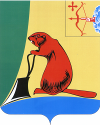 Печатное средство массовой информации органов местного  самоуправления  Тужинского  муниципального  районаБюллетень муниципальных нормативных правовых актов№ 5(187)28 февраля 2018 годапгт ТужаСОДЕРЖАНИЕРаздел I.Решения Тужинской районной ДумыО проведении публичных слушаний по проекту решения Тужинской районной Думы «О внесении изменений в Устав муниципального образования Тужинский муниципальный район»В соответствии со статьей 28 Федерального закона от 06.10.2003 №131-ФЗ (ред. от 29.12.2017) «Об общих принципах организации местного самоуправления в Российской Федерации», с решением Тужинской районной Думы Кировской области от 31.08.2015 №61/383 (ред. от 06.02.2017) «Об утверждении Порядка организации и проведения публичных слушаний в Тужинском муниципальном районе», на основании статьи 14 Устава муниципального образования Тужинский муниципальный район Тужинская районная Дума РЕШИЛА:1. Провести 19 марта 2018 года с 9.00 часов в зале заседаний администрации Тужинского муниципального района по адресу: пгт Тужа, ул. Горького, 5 публичные слушания по проекту решения Тужинской районной Думы «О внесении изменений в Устав муниципального образования Тужинский муниципальный район».2. Опубликовать настоящее решение вместе с проектом решения Тужинской районной Думы «О внесении изменений в Устав муниципального образования Тужинский муниципальный район» в Бюллетене муниципальных нормативных правовых актов органов местного самоуправления Тужинского муниципального района Кировской области в установленном порядке и разместить в сети «Интернет» на официальном сайте муниципального образования Тужинский муниципальный район Кировской области с  адресом: http://Tuzha.ru/.3. Контроль за подготовкой и проведением публичных слушаний возложить на администрацию Тужинского муниципального района.4. Настоящее решение вступает в силу со дня его официального опубликования.Глава Тужинского муниципального района		Е.В. ВидякинаПредседатель Тужинской районной Думы 			Е.П. ОносовТУЖИНСКАЯ РАЙОННАЯ ДУМАКИРОВСКОЙ ОБЛАСТИРЕШЕНИЕпгт ТужаО внесении изменений в Устав муниципального образованияТужинский муниципальный районВ соответствии с Федеральным законом от 06.10.2003 №131-ФЗ (ред. от 29.12.2017) «Об общих принципах организации местного самоуправления в Российской Федерации» на основании статьи 21 Устава муниципального образования Тужинский муниципальный район Тужинская районная Дума РЕШИЛА:1. Внести в Устав муниципального образования Тужинский муниципальный район, принятый решением Тужинской районной Думы от 27.06.2005 № 23/257 (ред. от 30.10.2017) (далее — Устав), следующие изменения:1.1. Пункт 29 части 1 статьи 8 Устава изложить в следующей редакции:«29) создание условий для развития сельскохозяйственного производства в поселениях, расширения рынка сельскохозяйственной продукции, сырья и продовольствия, содействие развитию малого и среднего предпринимательства, оказание поддержки социально ориентированным некоммерческим организациям, благотворительной деятельности и добровольчеству (волонтерству);».1.2. Пункт 12 части 1 статьи 8.1 Устава изложить в следующей редакции:«12) создание условий для организации проведения независимой оценки качества условий оказания услуг организациями в порядке и на условиях, которые установлены федеральными законами, а также применение результатов независимой оценки качества условий оказания услуг организациями при оценке деятельности руководителей подведомственных организаций и осуществление контроля за принятием мер по устранению недостатков, выявленных по результатам независимой оценки качества условий оказания услуг организациями, в соответствии с федеральными законами;».1.3. В статье 14 Устава:1.3.1. Часть 2 дополнить пунктом 2.1 следующего содержания:«2.1) проект стратегии социально-экономического развития района;»;1.3.2. Пункт 3 части 2 признать утратившим силу;1.3.3. Дополнить частью 5 следующего содержания:«5. По проектам генеральных планов, проектам правил землепользования и застройки, проектам планировки территории, проектам межевания территории, проектам правил благоустройства территорий, проектам, предусматривающим внесение изменений в один из указанных утвержденных документов, проектам решений о предоставлении разрешения на условно разрешенный вид использования земельного участка или объекта капитального строительства, проектам решений о предоставлении разрешения на отклонение от предельных параметров разрешенного строительства, реконструкции объектов капитального строительства, вопросам изменения одного вида разрешенного использования земельных участков и объектов капитального строительства на другой вид такого использования при отсутствии утвержденных правил землепользования и застройки проводятся общественные обсуждения или публичные слушания, порядок организации и проведения которых определяется решением районной Думы с учетом положений законодательства о градостроительной деятельности.».1.4. Пункт 4 части 1 статьи 21 Устава изложить в следующей редакции:«4) утверждение стратегии социально-экономического развития района;».1.5. В пункте 4 части 1 статьи 26 Устава слова «, а также в случае упразднения района» исключить.1.6. Часть 3 статьи 30 Устава изложить в следующей редакции:«3. В случае, если глава района, полномочия которого прекращены досрочно на основании правового акта Губернатора Кировской области об отрешении от должности главы района либо на основании решения районной Думы об удалении главы района в отставку, обжалует данные правовой акт или решение в судебном порядке, районная Дума не вправе принимать решение об избрании главы района, избираемого районной Думой из своего состава или из числа кандидатов, представленных конкурсной комиссией по результатам конкурса, до вступления решения суда в законную силу.».1.7. Пункты 2 и 3 части 5 статьи 32 Устава изложить в следующей редакции:«2) составление и рассмотрение проекта районного бюджета, исполнение районного бюджета, составление отчета об исполнении районного бюджета;3) установление порядка принятия решений о разработке муниципальных программ и формирования и реализации указанных программ;».1.8. Пункт 36 части 5 статьи 32 Устава изложить в следующей редакции:«36) создание условий для развития сельскохозяйственного производства в поселениях, расширения рынка сельскохозяйственной продукции, сырья и продовольствия, содействие развитию малого и среднего предпринимательства, оказание поддержки социально ориентированным некоммерческим организациям, благотворительной деятельности и добровольчеству (волонтерству);».1.9. Пункт 5 части 2 статьи 34 Устава изложить в следующей редакции:«5) представляет на утверждение районной Думы стратегию социально – экономического развития района.».1.10. Пункт 2 части 1 статьи 34.1 Устава признать утратившим силу.1.11. Статью 51 Устава дополнить частью 3 следующего содержания:«3. Вопросы введения и использования средств самообложения граждан на территории населенного пункта, расположенном на межселенной территории в границах муниципального района, решаются на сходе граждан, в соответствии с Федеральным законом «Об общих принципах организации местного самоуправления в Российской Федерации».».1.12. Пункт 4 части 1 статьи 58 Устава изложить в следующей редакции:«4) реализацией стратегии социально – экономического развития района.».2. Зарегистрировать изменения в Устав муниципального образования Тужинский муниципальный район в порядке, установленном Федеральным законом от 21.07.2005 № 97-ФЗ «О государственной регистрации уставов муниципальных образований».3. Настоящее решение вступает в силу в соответствии с действующим законодательством. Глава Тужинского муниципального района								Е.В. ВидякинаПредседатель Тужинской районной Думы 									Е.П. Оносов________________________________________________________________________________________ПОДГОТОВЛЕНОНачальник отдела юридического обеспечения управления деламиадминистрации Тужинского муниципального района		Ю.В. ДрягинаСОГЛАСОВАНОУправляющая делами администрации Тужинского муниципального района 							С.И. ШишкинаРазослать: дело, прокуратура, регистр, бюллетень, на регистрацию.ТУЖИНСКАЯ РАЙОННАЯ ДУМА КИРОВСКОЙ ОБЛАСТИРЕШЕНИЕ26.02.2018 										№ 21/151пгт ТужаО внесении изменений в решениеТужинской районной Думы от 08.12.2017 № 19/137 В соответствии со статьей 14 Положения о бюджетном процессе в муниципальном образовании Тужинский муниципальный район, утвержденного решением Тужинской районной Думы от 12.12.2008 № 36/288 Тужинская районная Дума РЕШИЛА:1. Внести в решение Тужинской районной Думы от 08.12.2017 № 19/137 «О бюджете Тужинского муниципального района на 2018 год и на плановый период 2019 и 2020 годов» (далее – Решение) следующие изменения:1.1. Пункт 1 Решения изложить в новой редакции следующего содержания:«1. Утвердить основные характеристики бюджета муниципального района на 2018 год: общий объем доходов бюджета муниципального района в сумме 124 580,4 тыс. рублей;общий объем расходов бюджета муниципального района в сумме 126 292,4 тыс. рублей;дефицит бюджета муниципального района в сумме  1 712,0 тыс. рублей»1.2. Приложение № 6 «Объемы поступления доходов бюджета муниципального района по налоговым и неналоговым доходам по статьям, по безвозмездным поступлениям по подстатьям классификации доходов бюджетов, прогнозируемые на 2018 год» к Решению изложить в новой редакции согласно приложению № 1.	1.3. Приложение № 7 «Распределение  бюджетных ассигнований по разделам и подразделам классификации расходов бюджетов на  2018 год» к Решению изложить в новой редакции согласно приложению № 2.	1.4. Приложение № 8 «Распределение бюджетных ассигнований по целевым статьям (муниципальным программам Тужинского района и непрограммным направлениям деятельности), группам видов расходов классификации расходов бюджетов на 2018 год» к Решению изложить в новой редакции согласно приложению №3.	1.5. Приложение №9 «Ведомственная структура расходов бюджета муниципального района на 2018 год» к Решению изложить в новой редакции согласно приложению № 4. 	1.6. Приложение №10 «Источники финансирования дефицита бюджета муниципального района на 2018 год» к Решению изложить в новой редакции согласно приложению № 5. 	1.7. В пункте 11 Решения слова «на 2018 год в сумме 18 805,3 тыс. рублей» заменить словами «на 2018 год в сумме 18 975,6 тыс. рублей». 1.8. Приложение № 20 «Распределение бюджетных ассигнований по целевым статьям (муниципальным программам Тужинского района и непрограммным направлениям деятельности), группам видов расходов классификации расходов бюджетов на 2019 год и на 2020 год» к Решению изложить в новой редакции согласно приложению №6.1.9. Приложение №21 «Ведомственная структура расходов бюджета муниципального района на 2019 год и на 2020 год» к Решению изложить в новой редакции согласно приложению № 7. 	1.10. Пункт 23 Решения дополнить абзацем 2 следующего содержания: «Ввести в 2018 году мораторий на установление налоговых льгот и преференций по местным налогам и сборам на территории муниципального образования Тужинский муниципальный район Кировской области».2. Настоящее Решение вступает в силу с момента его опубликования в Бюллетене муниципальных нормативных актов органов местного самоуправления Тужинского муниципального района Кировской областиГлава Тужинскогомуниципального района		Е.В. ВидякинаПредседатель ТужинскойРайонной Думы			Е.П. ОносовПОЯСНИТЕЛЬНАЯ ЗАПИСКАк проекту решения Тужинской районной Думы  «О внесении изменений в решение Тужинской районной Думы  от 08.12.2017 № 19/137 «О бюджете  Тужинского муниципального района на 2018 год и на плановый период 2019 и 2020 годов»Вносимые изменения в решение районной Думы «О бюджете Тужинского муниципального района на  2018 год и на плановый период 2019 и 2020 годов» обусловлены необходимостью изменения плановых ассигнований по доходам и расходам, перераспределением ассигнований между направлениями расходов. ДОХОДЫ             В целом объем доходной части бюджета муниципального района предлагается уменьшить на сумму возврата остатков, имеющих целевое назначение в объеме 0,2 тыс. рублей.	Общий объем доходов бюджета муниципального района составит 124 580,4 тыс.рублей.РАСХОДЫС учетом предлагаемых изменений, расходную часть бюджета муниципального района предлагается увеличить на 341,8 тыс. рублей.Изменения, коснулись части разделов, подразделов функциональной классификации расходов, ведомственной структуры расходов, муниципальных программ  Тужинского муниципального района и непрограммных направлений. Внесены следующие изменения:1) Увеличение за счет остатков денежных средств, сформировавшихся на начало финансового года в объеме 341,8 тыс. рублей (за минусом целевых средств, подлежащих возврату – 0,2 тыс. рублей и плановых остатков - 50 тыс. рублей), кроме того, перераспределена часть ассигнований между получателями бюджета муниципального района в сумме 187,0 тыс. рублей: расходы распределены между учреждениями:1. Администрация 1.1. увеличены средства дорожного фонда (акцизы, поступившие и не освоенные в 2017 году) на 170,3 тыс. рублей;1.2. увеличены ассигнования на выплату пенсии муниципальным служащим в объеме 103,2 тыс. рублей;1.3. увеличены ассигнования на выплату кредиторской задолженности прошлых лет в объеме 29,3 тыс. рублей;2. Управление образования2.1. увеличены средства родительской платы (поступили в 2017 году и не освоены в 2017 году) на 11,2 тыс. рублей;2.2. увеличены ассигнования на:- уплату пени по налогу на имущество 7,8 тыс. рублей, - кредиторскую задолженность прошлых лет 7,2 тыс. рублей, - задолженность Агропромэнерго 68,1 тыс. рублей, - задолженность за дрова 63,8 тыс. рублей, - поездки на соревнования 30,0 тыс. рублей. 3. Отдел культуры3.1. уменьшены ассигнования на расходы по софинансированию на обеспечение развития и укрепления материально-технической базы муниципальных домов культуры (проект не прошел конкурсный отбор) на 187,0тыс. рублей;3.2. увеличены ассигнования на:- прибор для ремонта пожарной сигнализации в РКДЦ 5,0 тыс. рублей,- налог на имущество по переданным домам культуры 5,9 тыс. рублей,- задолженность за дрова 26,9 тыс. рублей. 2) В соответствии с законом Кировской области от 06.12.2017 №122-ЗО «Об областном бюджете на 2018 год и на плановый период 2019 и 2020 годов» перераспределены средства субвенции на выполнение отдельных государственных полномочий по обеспечению прав детей-сирот и детей, оставшихся без попечения родителей, на жилое помещение по целевым статьям (выделены расходы по администрированию). После вносимых изменений, общий объем расходов составит 126 292,4 тыс.рублей.ИСТОЧНИКИ ФИНАНСИРОВАНИЯ ДЕФИЦИТА В результате вносимых изменений в доходную и расходную части Бюджета муниципального района на 2018 год, дефицит бюджета Тужинского муниципального района составит  1 712,0 тыс. рублей. Начальник Финансового управленияадминистрации Тужинского района 		    Т.А.ЛобановаТУЖИНСКАЯ РАЙОННАЯ ДУМАКИРОВСКОЙ ОБЛАСТИРЕШЕНИЕ26.02.2018                                                                                         № 21/152пгт ТужаО внесении изменения в решение Тужинской районной Думы от 10.11.2008 № 34/277В соответствии с главой 26.3 Налогового кодекса Российской Федерации, пунктом 3 части 10 статьи 35 Федерального закона от 06.10.2003 № 131-ФЗ «Об общих принципах организации местного самоуправления Российской Федерации» и на основании пункта 3 части 1 статьи 21 Устава муниципального образования Тужинский муниципальный район, Тужинская районная Дума РЕШИЛА:1. Внести в решение Тужинской районной Думы от 10.11.2008 № 34/277 «О едином налоге на вмененный доход для отдельных видов деятельности» (далее – решение) следующее изменение:Пункт 5 решения признать утратившим силу.2. Настоящее решение вступает в силу с момента опубликования в Бюллетене муниципальных нормативных актов органов местного самоуправления Тужинского муниципального района Кировской области.Глава Тужинскогомуниципального района		Е.В. ВидякинаПредседатель Тужинскойрайонной Думы			Е.П. ОносовТУЖИНСКАЯ РАЙОННАЯ ДУМАКИРОВСКОЙ ОБЛАСТИРЕШЕНИЕпгт ТужаО внесении изменений в решение Тужинской районной Думыот 26.12.2014 № 51/339В соответствии с Федеральными законами от 06.10.2003 №131-ФЗ «Об общих принципах организации местного самоуправления в Российской Федерации»,  от 28.06.2014 № 172-ФЗ «О стратегическом планировании в Российской Федерации» Тужинская районная Дума РЕШИЛА:1. Внести в решение Тужинской районной Думы от 26.12.2014 №51/339 «О системе документов стратегического планирования Тужинского муниципального района» (далее – Решение) следующие изменения: 1.1. Подпункт 1 пункта 1 Решения изложить  в следующей редакции:  «1) стратегию социально-экономического развития муниципального образования Тужинский муниципальный район;».1.2. Подпункт 2 пункта 1 Решения изложить  в следующей редакции:«2) план мероприятий по реализации стратеги социально-экономического развития муниципального образования Тужинский муниципальный район; ».2. Опубликовать настоящее решение в Бюллетене муниципальных нормативных правовых актов органов местного самоуправления Тужинского муниципального района Кировской области.Глава Тужинского муниципального района		Е.В. ВидякинаПредседатель Тужинскойрайонной Думы			Е.П. ОносовТУЖИНСКАЯ РАЙОННАЯ ДУМАКИРОВСКОЙ ОБЛАСТИРЕШЕНИЕпгт ТужаОтчет о реализации Программы приватизации муниципального имущества муниципального образования Тужинский  муниципальный  район Кировской области за 2017 годВ соответствии с Федеральным законом от 21.12.2001 N 178-ФЗ "О приватизации государственного и муниципального имущества", на основании решения Тужинской районной Думы от 01.06.2012 № 17/125 «Об утверждении порядка планирования и принятия решений об условиях приватизации муниципального имущества муниципального образования Тужинский муниципальный район Кировской области, Устава муниципального образования Тужинский муниципальный район районная Дума РЕШИЛА:1. Утвердить отчет о реализации Программы приватизации муниципального имущества муниципального образования Тужинский  муниципальный  район Кировской области за 2017 год согласно приложению.2. Настоящее решение вступает в силу со дня его опубликования в Бюллетене муниципальных нормативных правовых актов органов местного самоуправления Тужинского муниципального района Кировской области.Глава Тужинскогомуниципального района	Е.В. ВидякинаПредседатель Тужинскойрайонной Думы		Е.П. ОносовПриложение УТВЕРЖДЕНрешением Тужинской районной Думы от 26.02.2018   № 21/154Отчет о реализации Программы приватизации муниципального имущества муниципального образования Тужинский  муниципальный  район Кировской области за 2017 год______ТУЖИНСКАЯ РАЙОННАЯ ДУМАКИРОВСКОЙ ОБЛАСТИРЕШЕНИЕпгт ТужаОб утверждении Перечня муниципального имущества, безвозмездно передаваемого из муниципальной собственности муниципального   образования Тужинский муниципальный район Кировской области в муниципальную собственность вновь образованного муниципального образования Пачинское сельское поселение Тужинского района Кировской областиВ соответствии с Федеральным законом от 06.10.2003 № 131-ФЗ (в ред. от 29.12.2017) «Об общих принципах организации местного самоуправления в Российской Федерации», Законом Кировской области от 03.03.2008 № 222-ЗО «О порядке разграничения имущества, находящегося в собственности муниципальных образований, расположенных на территории Кировской области», рассмотрев представленный главой администрации Тужинского муниципального района перечень муниципального имущества, на основании статьи 42 Устава Тужинского района Тужинская районная Дума РЕШИЛА:1. Утвердить перечень муниципального имущества, безвозмездно передаваемого из муниципальной собственности муниципального образования Тужинский муниципальный район Кировской области в муниципальную собственность вновь образованного муниципального  образования Пачинское сельское поселение Тужинского района Кировской области (далее – Перечень) согласно приложению.2. Администрации Тужинского муниципального района:2.1. Согласовать Перечень с Пачинской сельской Думой.2.2. Направить согласованный Перечень в министерство имущественных отношений и инвестиционной политики Кировской области для подготовки проекта постановления Правительства области о разграничении муниципального имущества;2.3. Оформить акт приема-передачи муниципального имущества, указанного в пункте 1 настоящего решения в трехмесячный срок со дня вступления в силу постановления Правительства области о разграничении указанного имущества;2.4. Исключить переданное имущество из реестра муниципального имущества муниципального образования Тужинский муниципальный район.3. Настоящее решение вступает в силу с момента принятия.Приложение УТВЕРЖДЕНрешением Тужинской районной Думыот 26.02.2018_№ 21/155  ________П Е Р Е Ч Е Н Ьмуниципального имущества, безвозмездно передаваемого из муниципальной собственностимуниципального образования Тужинский муниципальный район Кировской областив муниципальную собственность вновь образованного  муниципального образования Пачинское сельское поселение Тужинского района Кировской областиТУЖИНСКАЯ РАЙОННАЯ ДУМАКИРОВСКОЙ ОБЛАСТИРЕШЕНИЕ26.02.2018										№ 21/156пгт ТужаОб итогах работы Контрольно-счетной комиссии Тужинского муниципального района за 2017 годВ соответствии с пунктом 2 статьи 19 Федерального Закона от 07.02.2011 № 6-ФЗ (ред. 03.04.2017) «Об общих принципах организации и деятельности контрольно-счетных органов субъектов Российской Федерации и муниципальных образований», пунктом 2 статьи 17 Положения о Контрольно-счетной комиссии Тужинского муниципального района, утвержденного решением Тужинской районной Думы от 28.11.2011 № 12/70, заслушав отчет о работе председателя Контрольно-счетной комиссии Тужинского муниципального района за 2017 год, Тужинская районная Дума РЕШИЛА:Отчет об итогах работы Контрольно-счетной комиссии Тужинского муниципального района за 2017 год принять к сведению.Председателю Контрольно-счетной комиссии Тужинского муниципального района (Таймаров А.С.) представлять информацию о результатах проводимых контрольных и экспертно-аналитических мероприятий в районную Думу и главе района.Отчет председателя Контрольно-счетной комиссии Тужинского муниципального района разместить на официальном сайте Тужинского района и в Бюллетене муниципальных нормативных правовых актов органов местного самоуправления Тужинского муниципального района Кировской области.Глава Тужинскогомуниципального района		Е.В. ВидякинаПредседатель Тужинскойрайонной Думы			Е.П. ОносовОтчёто работе Контрольно-счётной комиссии Тужинского муниципального района за 2017 годКонтрольно-счётная комиссия Тужинского муниципального района (далее – КСК) в 2017 году осуществляла контрольные и экспертно-аналитические мероприятия в соответствии с Бюджетным кодексом Российской Федерации, Федеральным законом от 07.02.2011 № 6-ФЗ «Об общих принципах организации и деятельности контрольно-счётных органов субъектов Российской Федерации и муниципальных образований», Положением о Контрольно-счётной комиссии Тужинского муниципального района, утверждённым решением Тужинской районной Думы от 28.11.2011 № 12/70, планом работы КСК на 2017 год.Проведено 101 контрольное и экспертно-аналитическое мероприятие.По результатам контрольных и экспертно-аналитических мероприятий выявлено 107 нарушений законодательства в финансово-бюджетной сфере на 790,5 тыс. рублей, 2 случая неэффективного расходования бюджетных средств на 111,6 тыс. рублей.С Контрольно-счётной палатой Кировской области проведено 2 совместных мероприятия:Анализ эффективности использования бюджетных средств и имущества государственными и муниципальными предприятиями Кировской области в 2014-2016 годах (проверки в МУП «Коммунальщик» и МУП «Тужинское АТП»).Проверка законности и эффективности использования бюджетных средств, направленных на обеспечение мероприятий по переселению граждан из аварийного жилищного фонда за 2015-2017 годы.Проверка законности и эффективности использования бюджетных средств, направленных на обеспечение мероприятий по переселению граждан из аварийного жилищного фонда проводилась в Тужинском городском поселении.Департамент строительства и архитектуры Кировской области (далее – Департамент), Тужинский муниципальный район (далее – Район), Тужинское городское поселение (далее – Поселение) в 2014 и 2015 годах заключали трёхсторонние соглашения о предоставлении субсидий из областного бюджета на обеспечение мероприятий по переселению граждан из аварийного жилищного фонда.В соответствии с соглашениями Департамент предоставил в 2014-2015 годах на безвозмездной основе финансовую поддержку на переселение граждан из аварийного жилищного фонда в размере 6 249 тыс. рублей, в том числе:-4 952,3 тыс. рублей за счёт средств, поступивших от Государственной корпорации – Фонда содействия реформированию жилищно-коммунального хозяйства;-1 296,7 тыс. рублей за счёт средств областного бюджета.Район в 2014-2015 годах перечислил поступившую из Департамента субсидию в бюджет Поселения в сумме 6 249 тыс. рублей.Поселение обеспечило софинансирование мероприятий ОАП «Переселение граждан, проживающих на территории Кировской области, из аварийного жилищного фонда» на 2013-2017 годы, утверждённой постановлением Правительства Кировской области от 18.06.2013 № 213/365 (далее – Программа) из местного бюджета в сумме 0,6 тыс. рублей.Все обязательства, установленные соглашениями, Департаментом, Районом и Поселением выполнены.Для реализации мероприятий Программы Поселением 30.11.2014 года заключены 8 контрактов с ООО «Строительная профессиональная компания» на приобретение 8 жилых помещений, общей площадью 260,4 кв. м.Стоимость приобретенного жилья составила 6 249,6 тыс. рублей, или 24 000 рублей/кв.м., что не превышает норматив, установленный постановлением администрации Тужинского муниципального района от 02.04.2014 № 120 «Об установлении норматива стоимости одного квадратного метра жилья для реализации мероприятий по переселению граждан из аварийного жилья на 2014 год» - 24 000 рублей.Количество граждан, подлежащих переселению из аварийного жилищного фонда, совпадает с количеством фактически переселённых граждан. Площадь жилых помещений, предоставленных гражданам, подлежащим переселению из аварийного жилищного фонда, соответствует площади жилья, занимаемого прежде этими гражданами.Передача жилых помещений в собственность Поселения произведена в установленные контрактами сроки.Оплата по приобретенным жилым помещениям произведена Поселением в полном объеме и в установленные контрактами сроки.Установлены расходы Поселения на невостребованную проектную документацию.Поселением заключены и оплачены следующие договора:1.Договор подряда № 5/2-773 от 16 июля 2014 года с обществом с ограниченной ответственностью «Научно-производственный центр «Витрувий» по обследованию, восстановлению и усилению строительных конструкций» на выполнение проектных работ по объекту: «Многоквартирный жилой дом по ул. Орджоникидзе, 34 в пгт. Тужа Кировской области». Стоимость договора – 99 999 рублей.2.Договор № 9/495 от 23 июля 2014 года с Кировским областным государственным бюджетным учреждением «Региональный центр ценообразования в строительстве» на услуги по проверке достоверности определения сметной стоимости на строительство многоквартирного жилого дома по ул. Орджоникидзе, 34 в пгт. Тужа, Кировской области. Стоимость договора 11 610 рублей.Поселением не осуществлялось строительство многоквартирного жилого дома по ул. Орджоникидзе, 34 в пгт. Тужа, Кировской области.В нарушение статьи 34 Бюджетного кодекса Российской Федерации общая сумма неэффективных расходов бюджета Тужинского городского поселения составила 111,6 тыс. рублей.Проверка эффективности использования бюджетных средств и имущества проводилась в МУП «Коммунальщик» и Тужинском городском поселении.Проверкой установлено:В соответствии со ст. 131 ГК РФ право собственности и другие вещные права на недвижимые вещи, ограничения этих прав, их возникновение, переход и прекращение подлежат государственной регистрации в едином государственном реестре органами, осуществляющими государственную регистрацию прав на недвижимость и сделок с ней.Регистрации подлежат: право собственности, право хозяйственного ведения, право оперативного управления, право пожизненного наследуемого владения, право постоянного пользования, ипотека, сервитуты, а также иные права в случаях, предусмотренных ГК и иными законами.В нарушение статьи 131 ГК РФ не зарегистрировано право хозяйственного ведения на 48 объектов недвижимого имущества Тужинского городского поселения, переданных МУП «Коммунальщик» по распоряжениям и постановлениям администрации Тужинского городского поселения в 2006-2016 годах.В администрации поселения и МУП «Коммунальщик» нет документов, подтверждающих приём и передачу в хозяйственное ведение МУП «Коммунальщик» (распоряжения администрации, акты приёма-передачи имущества) 2 объектов недвижимости  (теплотрасса к зданию управления образования, сети водопровода по переулку Суворова). Объекты числятся в реестре муниципального имущества администрации, и в имуществе, находящемся в хозяйственном ведении МУП «Коммунальщик».В пункте 4.5. Коллективного договора от 04.05.2011 года предусмотрено «материальная помощь выплачивается к отпуску специалистам МУП «Коммунальщик» в размере 100 % от должностного оклада за счёт средств предприятия». Данная формулировка предполагает выплату материальной помощи за счёт прибыли предприятия.В нарушение пункта 4.5. Коллективного договора в 2014 году в МУП «Коммунальщик» произведена выплата материальной помощи с начислениями на 231 тыс. рублей. Убыток предприятия за 2013 год составлял 1 830 тыс. рублей.Ежегодно администрацией поселения проводятся балансовые комиссии по рассмотрению и утверждению годовой бухгалтерской отчётности, отчёта директора, оценке эффективности работы предприятия, на которых рассматриваются результаты работы за прошлый год, ставятся цели и задачи на предстоящий период.Контроль над выполнением решений балансовых комиссий администрацией поселения не осуществляется. МУП «Коммунальщик» на момент проверки (август) не была представлена в администрацию поселения информация о выполнении пункта 6 решения балансовой комиссии от 25.04.2017 года. Срок исполнения по решению комиссии – до 31.05.2017.Администрацией поселения не осуществляется контроль над выполнением нормативных правовых актов администрации.В нарушение пункта 2.1.11. постановления администрации от 27.11.2013 года «Об утверждении порядка осуществления ежеквартального мониторинга финансово-хозяйственной деятельности муниципальных унитарных предприятий» МУП «Коммунальщик» не составлен и не представлен в администрацию план финансово – хозяйственной деятельности на 2016 год.На заседании районной Думы 29.08.2014 года была заслушана информация директора МУП «Коммунальщик» об итогах работы за 2013 год.Тужинской поселковой Думой работа предприятия в проверяемом периоде не рассматривалась.Проверкой МУП «Тужинское АТП» установлено:В нарушение статьи 131 ГК РФ право хозяйственного ведения на объекты недвижимого имущества Тужинского муниципального района, переданные по договору № 10 от 09.03.2010 года, (всего 5 объектов) на момент проверки (15.08.2017) не зарегистрировано.Установлены нарушения по продлению договоров аренды муниципального имущества на новый срок без проведения независимой оценки по стоимости арендной платы, по государственной регистрации договоров аренды, заключённых на срок не менее года.Неэффективные расходы МУП «Тужинское АТП» (штрафы и пени) за 2015-2016 годы составили 112 тыс. рублей.В соответствии с Договором от 26 декабря 2015 года № 70 (далее – Договор) администрация Тужинского района в 2016 году возмещает предприятию часть затрат от перевозки пассажиров на социальных маршрутах в сумме 1 066,6 тыс. рублей.Пунктом 9.1. Договора предусмотрено: «В настоящий Договор могут быть внесены изменения и дополнения, которые оформляются Сторонами дополнительными соглашениями к настоящему Договору».Фактически в 2016 году из бюджета Тужинского муниципального района МУП «Тужинское АТП» предоставлена субсидия в сумме 977,7 тыс. рублей (на 88,9 тыс. рублей меньше запланированной в Договоре).В нарушение пункта 9.1. Договора дополнительные соглашения о внесении в него изменений и дополнений Сторонами не оформлялись.Необходимо внесение изменений в нормативные правовые акты администрации района, касающиеся предоствления субсидий МУП «Тужинское АТП».В 2017 году проведено 6 экспертиз нормативных правовых актов о бюджете муниципального района, бюджетах Тужинского городского, Грековского, Михайловского, Ныровского, Пачинского сельских поселений Тужинского района на 2018 год и плановый период 2019-2020 годов.В нарушение статьи 32 Бюджетного кодекса Российской Федерации (принцип полноты отражения доходов, расходов и источников финансирования дефицитов бюджетов) в проекте бюджета Тужинского городского поселения на 2019 год не учтены доходы от самообложения граждан на 190 тыс. рублей. В бюджете поселения на 2018 год предусмотрены расходы на проведение референдума по самообложению граждан в 2019 году. Соответственно должно быть запланировано поступление средств самообложения граждан в бюджет поселения на 2019 год. (План на 2020 год – 190 тыс. рублей).В проекте бюджета поселения на 2019 год вследствие неполного отражения доходов от самообложения граждан, плановая сумма расходов занижена на 190 тыс. рублей.По предложению КСК в утверждённом бюджете Тужинского городского поселения на 2019 год доходы и расходы увеличены на 190 тыс. рублей.В нарушение статьи 32 Бюджетного кодекса Российской Федерации в проекте бюджета Грековского сельского поселения на 2018 год не запланированы расходы на проведение референдума по самообложению граждан, несмотря на то, что референдум в 2018 году будет проводиться.По предложению КСК в утверждённом бюджете Грековского сельского поселения на 2018 год запланированы расходы на проведение референдума в сумме 2 тыс. рублей.В соответствии с заключёнными соглашениями проводились внешние проверки годовых отчётов об исполнении за 2016 год бюджетов: Грековского, Михайловского, Ныровского, Пачинского сельских поселений, Тужинского городского поселения.При выполнении плановых показателей по поступлению доходов в бюджет, администрациями всех поселений на 01.01.2017 года допущена недоимка по местным налогам и сборам, задолженность по плате за воду, за наем жилья.Администрациями поселений не используются в полной мере возможности для увеличения доходной части местных бюджетов.Администрациями всех поселений района допущены искажения (8) показателей бюджетной отчётности за 2016 год на 284 тыс. рублей (не отражены задолженности по плате за воду и за наем жилья), что является нарушением статей 5,6 Федерального закона от 06.12.2011 № 402-ФЗ «О бухгалтерском учёте» и пункта 3 инструкции № 157н, пунктов 17,167 инструкции № 191н.Хочется напомнить главам поселений о своевременном предоставлении на проверку в КСК проектов нормативных правовых актов, информаций об устранении выявленных нарушений.В 2017 году проводились экспертизы нормативных правовых актов о внесении изменений в бюджеты Тужинского городского и всех сельских поселений района.Администрацией Тужинского городского поселения в феврале 2017 года на экспертизу был представлен проект решения с нарушениями Бюджетного кодекса Российской Федерации. Плановый дефицит бюджета поселения на 94,9 тыс. рублей превышал предел, установленный статьёй 92.1. Бюджетного кодекса Российской Федерации.По предложению КСК дефицит бюджета поселения был уменьшен на 94,9 тыс. рублей.Администрацией Грековского сельского поселения в феврале 2017 года на экспертизу был представлен проект решения с нарушениями Бюджетного кодекса Российской Федерации. Плановый дефицит бюджета поселения на 30 тыс. рублей превышал предел, установленный статьёй 92.1. Бюджетного кодекса Российской Федерации.По предложению КСК дефицит бюджета поселения был уменьшен на 30 тыс. рублей.Всего КСК проведена экспертиза 36 проектов решений районной Думы, Дум сельских и городского поселений по внесению изменений в соответствующие бюджеты.В 2017 году были проведены 44 внеплановые экспертизы нормативных правовых актов администрации района, сельских и городского поселений по утверждению муниципальных программ на 2020-2025 годы.Необходимо отметить, что во всех проверенных проектах программ имелись нарушения нормативных правовых актов администрации района и поселений по составлению и утверждению муниципальных программ (несоответствие разделов программы и приложений к ней, арифметические, грамматические, стилистические ошибки и т. д.).По всем проектам программ были даны исчерпывающие разъяснения, предложения по устранению выявленных нарушений и замечаний.Внешней проверкой исполнения бюджета муниципального района за 2016 год установлено нарушение статьи 264.2 Бюджетного кодекса Российской Федерации и пункта 133 инструкции № 191н, в части непредставления бюджетной отчётности 6 главными администраторами доходов бюджета.В сельских и городском поселениях проведены проверки законности и результативности использования субсидий местным бюджетам из областного бюджета на софинансирование инвестиционных программ и проектов развития общественной инфраструктуры муниципальных образований (далее-ППМИ) в Кировской области в 2016 году.Администрацией Грековского сельского поселения в рамках ППМИ осуществлялось строительство детской игровой площадки в д. Греково.Администрацией и ООО «ФорусТорг» (далее-Подрядчик) 01.08.2016 года был заключён Контракт на выполнение работ на 470 тыс. рублей.В нарушение статьи 314 Гражданского кодекса Российской Федерации все работы по контракту выполнены несвоевременно.В нарушение статьи 314 Гражданского кодекса Российской Федерации расчёты с Подрядчиком за выполненные работы за счёт средств субсидии из областного бюджета (380,7 тыс. рублей) были произведены несвоевременно.В нарушение пункта 9 статьи 94 Федерального закона № 44-ФЗ Администрация несвоевременно (с опозданием на 3 дня) поместила отчёт о выполнении работ в единой информационной системе (по закону – в течение 7 рабочих дней после исполнения Контракта – до 02.03.2017, фактически - 07.03.2017).Администрация Тужинского городского поселения и Общество с ограниченной ответственностью Строительная компания «Эверест» (далее – Подрядчик) на основании результатов размещения муниципального заказа путём проведения электронного аукциона 27.10.2016 заключили контракт на выполнение работ по обустройству сценической площадки с благоустройством территории, пгт Тужа на 1 420,9 тыс. рублей.Срок выполнения работ до 15.11.2016.Подрядчиком своевременно выполнены работы на 921,6 тыс. рублей (акт о приёмке выполненных работ от 14.11.2016).С нарушением статьи 314 Гражданского кодекса Российской Федерации (несвоевременно) выполнено работ на 499,3 тыс. рублей (акты о приёмке выполненных работ от 20.12.2016 и от 06.06.2017).Администрацией направлены Подрядчику 2 претензии о начислении пени за несвоевременное выполнение работ в общей сумме на 85,2 тыс. рублей. Платёжным поручением от 19.06.2017 года пени за просрочку исполнения обязательств в указанной сумме перечислено Подрядчиком в бюджет Тужинского городского поселения.В администрации Тужинского муниципального района проведена проверка сохранности и эффективности использования муниципального имущества, полученных доходов от его использования и расходов на его содержание в 2015-2016 годах.В нарушение части 9, статьи 17.1. Федерального закона от 26.07.2006 № 135-ФЗ, по истечении срока договора аренды, при заключении такого договора на новый срок, размер арендной платы по 2 договорам аренды определён без оценки рыночной стоимости объекта.В соответствии с решением Тужинской районной Думы от 26.12.2016 № 7/4 межрайонной ИФНС России № 5 по Кировской области передано по договору безвозмездного пользования нежилое помещение общей площадью 18,2 кв. м.Данное решение привело к недопоступлению средств в бюджет муниципального района в 2017 году в сумме 35,2 тыс. рублей.Все контрольные мероприятия проводились совместно с прокуратурой района.По результатам проверки сохранности и эффективности использования имущества в администрации района, по представлению районной прокуратуры, специалисту администрации района вынесено дисциплинарное взыскание – замечание.По результатам проведённых контрольных и экспертно-аналитических мероприятий КСК было внесено 43 предложения, которые все были реализованы.Органами местного самоуправления, муниципальными учреждениями района по результатам проведённых контрольных и экспертно-аналитических мероприятий принято 97 нормативных правовых актов.В районной газете «Родной край» был опубликован материал о работе КСК за 2016 год.На сайте администрации Тужинского муниципального района был размещён отчёт о работе за 2016 год, план работы КСК на 2017 год и 13 материалов проведённых проверок и экспертиз.На заседаниях Дум Грековского и Ныровского сельских поселений и Тужинского городского поселения председатель КСК рассказал об итогах работы за 2016 год и ознакомил депутатов с результатами внешних проверок об исполнении бюджетов сельских и городского поселений за 2016 год.Председатель Контрольно-счётной комиссии Тужинского муниципального района                 А.С. Таймаров26.01.2018ТУЖИНСКАЯ РАЙОННАЯ ДУМАКИРОВСКОЙ ОБЛАСТИРЕШЕНИЕпгт ТужаО состоянии преступности и правопорядка на территории Тужинского района и профилактической работе среди населения в 2017 годуЗаслушав информацию начальника пункта полиции «Тужинский» МО МВД России «Яранский» - майора полиции Береснева Алексея Васильевича о состоянии преступности и правопорядка на территории Тужинского района и профилактической работе среди населения в 2017 году, Тужинская районная Дума РЕШИЛА:1. Информацию начальника пункта полиции «Тужинский» МО МВД России «Яранский» - майора полиции Береснева А.В. о состоянии преступности и правопорядка на территории Тужинского района и профилактической работе среди населения в 2017 году принять к сведению.2. Опубликовать настоящее решение в Бюллетене муниципальных нормативных правовых актов органов местного самоуправления Тужинского муниципального района Кировской области с приложением информации о состоянии преступности и правопорядка на территории Тужинского района и профилактической работе среди населения в 2017 году. Глава Тужинского муниципального района		    Е.В. ВидякинаПредседатель Тужинскойрайонной Думы			    Е.П. ОносовТУЖИНСКАЯ РАЙОННАЯ ДУМАКИРОВСКОЙ ОБЛАСТИРЕШЕНИЕпгт ТужаО собирании и хранении музейных предметов и музейных коллекций, научно-просветительской и культурно-массовой работе в МБУК «Тужинский районный краеведческий музей»Заслушав информацию директора Муниципального бюджетного учреждения культуры «Тужинский районный краеведческий музей» Клепцову Елену Викторовну о собирании и хранении музейных предметов и музейных коллекций, научно-просветительской и культурно-массовой работе в МБУК «Тужинский районный краеведческий музей», Тужинская районная Дума РЕШИЛА:1. Информацию директора Муниципального бюджетного учреждения культуры «Тужинский районный краеведческий музей» Клепцовой Е.В. о собирании и хранении музейных предметов и музейных коллекций, научно-просветительской и культурно-массовой работе в МБУК «Тужинский районный краеведческий музей» принять к сведению.2. Опубликовать настоящее решение в Бюллетене муниципальных нормативных правовых актов органов местного самоуправления Тужинского муниципального района Кировской области с приложением информации о собирании и хранении музейных предметов и музейных коллекций, научно-просветительской и культурно-массовой работе в МБУК «Тужинский районный краеведческий музей». Глава Тужинского муниципального района	           	Е.В. ВидякинаПредседатель Тужинскойрайонной Думы			Е.П. ОносовОтчетМБУК «Тужинский районный краеведческий музей»за 2017 годМузей открыт 4  ноября 1989 года. Основателем музея является А.А.Кожевников - дважды отличник народного просвещения, учитель Тужинской средней школы, ветеран Великой Отечественной войны, Почетный гражданин п.Тужа.Штат музея составляет 3,5 ставки - директор, хранитель музейных ценностей, экскурсовод, экскурсовод (0,5 ст). Посетители музеяОсуществление социокультурной миссии музея обеспечивается эффективностью его взаимодействия с посетителем. Особенность музейной формы передачи информации состоит в том, что музейная экспозиция как модель действительности через конкретные музейные предметы передает не просто факты, но суждения, представления и отношения к ним. Эффективность контактов музея с посетителем зависит от мобильности в организации разнообразных форм взаимодействия с ним. За 2017 год районный музей посетили:Доходы музея от платных услуг за 2017 год составили 27000 (запланировано было получить 23 000 руб.) За аналогичный период прошлого года доходы составили 25 000 руб.Цели и основные виды деятельности музея:Цели: Приобретение, хранение, исследование, популяризация экспонирование материальных свидетельств о человеке и его среде обитания для изучения, образования, удовлетворения духовных потребностей.Основные виды деятельности:- экспозиционно-выставочная;- научно-исследовательская;- комплектование музейного собрания;- научно-фондовая;- научно-методическая;- культурно-образовательная;- рекламно-коммерческая;- издательская;-производственно-хозяйственная;-финансовая.ЭКСПОЗИЦИОННО-ВЫСТАВОЧНАЯ ДЕЯТЕЛЬНОСТЬВ 2017 году для посетителей музея было открыто 23 выставки:- «В гостях у ниточки» (персональная выставка Солоницына Н.Н., представлены изделия в стиле Викингов из метанити- всего 20 предметов);- «Передовики производства Тужинского района» (представлены документы, фотографии, всего 29 предметов);- « Женских рук прекрасное уменье» (представлены работы мастеров г.Котельнича- Замятиной В.В. и Корец Л.- всего 38 предметов);- «Зимняя сказка» ( творческие работы детей представлены преподавателями Воскресной школы, всего 20 работ);- «Природа глазами души» (персональная выставка фоторабот Колосовой В.С., всего 65 предметов);- « История в листовках и плакатах» (тематическая печатная продукция, посвященная ВОв в количестве 30 предметов);- «И вечная природы красота» (творческая мастерская , представленная воспитанниками д/с «Сказка» на тему экологии, всего-70 предметов);- «Мы верим твердо в героев спорта» (представлены фотографии, биографии выдающихся спортсменов Тужинского района, всего- 60 предметов);- «Красочный мир детства» ( работы детей ДДТ, всего 70 работ);- «Удивительное канзаши» ( изделия в стиле канзаши, представленные жителями п.Тужа в количестве 54 предметов);- «Кукла такая разная» ( всего представлено 125кукол, куклу 1954 года представила жительница п.Тужа  Балахничева Т.);- «Хору «Ветеран»- 30! (представлено 80 фоторабот, 3фотоальбома);- «И вечная природы красота» (традиционная выставка цветов, композиций);- «Учителями славится Россия» (альбомы, фотографии, документы, всего 27 предметов);- «Грамоте учиться - всегда пригодится»  (из фондов музея, всего 23 предмета);- « О прошлом для будущего» (из фондов музея: листовки, буклеты, плакаты, всего-47 предметов);- «Древо моей семьи» (фотодокументы учительской династии  Замятиных.- всего- 37 фотографий);- «Когда поет береста» (изделия из бересты предметы быта, украшения, декоративные изделия);- «Юность комсомольская моя» (фотографии, значки, вымпелы, флаги, альбомы, листовки – из фондов музея, всего 54 предмета);  - «Сердцу милые просторы» (персональная фотовыставка Оносовой А.В., всего 26 работ);- «Личность. Творчество. Жизнь» (работы художников в фотографиях, в рисунках, папках-раскладушках, всего 19 предметов);- «Живая планета» ( рептилии, бабочки,и мн.др);- «Снежная нежная сказка зимы» (фотоконкурс зимних пейзажей Тужинского района, представлено- 46 работ).В текущем году сотрудники музея приняли участие в районной ярмарке мастеров народно-прикладного творчества, которая была организована в День поселка, а в марте 2017 года традиционно принимали участие в Алексеевской ярмарке.* Каждый предмет музея – это оживший подлинник  наследия, достояния отечества, имеющего духовную ценность. Необходимо, чтобы музейные ценности не оставались вещью в себе, а были востребованы обществом. Современный музей не может быть кладезью раритетов, он органично вписывается в окружающую жизнь, принимает на себя обеспечение преемственности культурно-исторического развития, вовлеченный в мир духовных ценностей. Желание вернуть утраченное и сохранить вновь обретенные ценности для будущих поколений – одно из важнейших направлений музейной деятельности и обязательное условие развития музея.            НАУЧНО-ИССЛЕДОВАТЕЛЬСКАЯ РАБОТАВсе основные функции музея, как результат научно-исследовательской работы. Основные задачи, поставленные перед музеем в начале года, выполнены: Оформлена папка «Выпускник ТСШ – конструктор самолётов», фонды пополнились макетами самолётов в количестве 15 штук.Предметы быта из бересты, соломки, дерева, стекла, поступившие в 2016 году, размещены в экспозициях с соблюдением условий сохранности.В 2017 году фонды пополнились в следующих направлениях:«Галерея передовиков» - 3 фотографии производства Тужинского района в 2015 году;«Мы верим твёрдо в героев спорта» - 2 автобиографии спортсменов поступили в фонды, дополнили стенд«Быт простой, да сердцу дорог» - долблёное корыто, пила, бутыль.Каждый предмет музея – это оживший подлинник  наследия, достояния отечества, имеющего духовную ценность. Необходимо, чтобы музейные ценности не оставались вещью в себе, а были востребованы обществом. Современный музей не может быть кладезью раритетов, он органично вписывается в окружающую жизнь, принимает на себя обеспечение преемственности культурно-исторического развития, вовлеченный в мир духовных ценностей. Желание вернуть утраченное и сохранить вновь обретенные ценности для будущих поколений – одно из важнейших направлений музейной деятельности и обязательное условие развития музея.КОМПЛЕКТОВАНИЕ МУЗЕЙНОГО ФОНДАОсновой любого музея являются его фонды. Собирательская работа является главной составной частью комплектования музейных фондов. Без непрерывного пополнения основного фонда, без систематического сбора и сохранения новых музейных предметов, ни один музей не может успешно развиваться, расширять и углублять свою экспозиционную и культурно-просветительную деятельность, быть исследовательским учреждением. При комплектовании фондов музеи используют различные формы. Наиболее распространенный источник поступлений – это обращение к частным лица, коллекционерам, народным умельцам, руководителям предприятий и организаций. Работа по изучению, научному описанию предметов, поступивших в музей, является специфическим видом научной работы музея С помощью местных краеведов продолжается сбор материалов по теме: «Знатные люди земли Тужинской». Сбор старинных предметов продолжается на протяжении всего времени для пополнения фондовых коллекций. Фонды пополнялись, согласно плану комплектования .Предметы реальной действительности, обладающие определёнными ценностными характеристиками, превращаются в музейные предметы, то есть в источники информации, документирующие процессы и явления происходящие в обществе и природе.В данном направлении приняты разнотипные предметы музейного значения по темам:Почётные грамоты областного значения – 3 грамоты«Любители старины» - дуга для упряжи лошади«Нумизматика» - 14 монет«История в фактах» - альбом, книги о священнослужителях.НАУЧНО-ФОНДОВАЯ РАБОТАФонды - это совокупность музейных предметов и относящихся к ним вспомогательных материалов, которые принадлежат музею и постоянно пополняются, определяя его профиль. Главными задачами и целями научно – фондовой работы музея являются: формирование и развитие музейного собрания, обеспечение сохранности музейных ценностей – памятников истории и культуры, создание условий для их широкого общественного использования. Продолжалось систематическое и тематическое комплектование коллекций. Основной источник комплектования - дарение. По мере возможностей обеспечивалось поддержание постоянной и необходимой температуры и относительной влажности воздуха в помещениях, согласно «Инструкции по учету и хранению музейных ценностей, находящихся в государственных музеях СССР». В целях профилактики обеспечения хранения и сохранности музейных предметов проводилась их сушка, чистка и проветривание, а также дезинфекция и обработка ядохимикатами всех помещений фондохранилища.Основа деятельности музея – работа с фондами. В соответствие с планом 2017 года в приобретении предметов, фиксации их в документах, согласно инструкции, изучении, сохранности, грамотном использовании выполнено. Предметы коллекции «Дерево» обследованы на сохранность, просушены. Экскурсоводом разработана и читалась лекция «Кто летает и поёт, с нами рядышком живёт»Все принятые предметы прошли учёт в соответствии с действующими инструкциями.В фондохранилище созданы условия для обеспечения сохранности коллекций – «Живопись»,  «Письменные источники». Вёлся дневник температурного режима. НАУЧНО-МЕТОДИЧЕСКАЯ РАБОТАСегодня трудно представить себе образование или социокультурную, досуговую составляющую жизни человека без музейного компонента. Музей как центр хранения историко-культурного наследия обладает достаточным образовательным потенциалом.Основной посетитель музея – учащиеся школ, с которыми музей имеет давние традиции сотрудничества. Работа музея со школой проводится в двух направлениях: работа с педагогами и работа со школьниками. Музей практикует выступления специалистов на учительских семинарах, совещаниях, заседаниях методических секций на которых освещается все новое, что есть в данное время в музее. В деятельности современной школы все чаще особое место занимают музейно-образовательные программы, которые обеспечивают системный подход к изучению историко-культурного наследия края.Музей проводит широкую научно-методическую работу по различным направлениям. С каждым годом расширяется диапазон экскурсий, лекций и музейных занятий, которые музей предлагает своим посетителям.МУЗЕЙНЫЕ УРОКИ - являются традиционной, но эффективной формой проведения мероприятий. В текущем году их проведено-15. Темы:-«История храмов Тужинского района в советское время»;-«Мученики. Почему умирали за веру?»;-«Тужинский район в годы ВОв»;-«Абрамов Н.М.-художник-инкрустатор»;-«Спортсмены Тужинского района»;-«Символика Тужинского района»;-«Гончарный промысел в Тужинском районе»;-«Их имена в истории края»;-«Сто советов для здоровья»;-«В какие бить колокола?» (о наркомании) и другие.МУЗЕЙНЫЕ ЭКСКУРСИИ - одна из основных форм экскурсионного обслуживания. Особое место занимает обзорная экскурсия. Задачи ознакомительного характера являются для нее закономерными и ведущими. Обзорные экскурсии предназначены, прежде всего, для посетителей, впервые пришедших в музей и желающих получить общее представление о его истории и коллекции. Таких экскурсий проведено в текущем году- 46. Ими обслужено- 768 человек.Распространенным типом музейной экскурсии является образовательная экскурсия. В 2017 году их проведено- 4.За все годы существования музея обеспечиваются лишь жизненно-важные его потребности: отопление, электроэнергия, связь. Любые статьи, относящиеся к развитию музея, не действуют. Поэтому приобретение предметов в музей осуществляется…на основе даренияКУЛЬТУРНО-ОБРАЗОВАТЕЛЬНАЯ ДЕЯТЕЛЬНОСТЬВ 2017 году в плане культурно-образовательной деятельности музей работал по нескольким направлениям:ЗОЖПо данному направлению можно выделить следующие мероприятия:Познавательное мероприятие «Травкина премудрость» проводилось для учащихся начальных классов.  Цель: познакомить детей с полезными свойствами лекарственных трав, с правилами их сбора и заготовки. Вместе с костюмированным ведущим мероприятия- Лешим ребята учились определять лекарственные растения (подорожник, одуванчик, аптечную ромашку и др.).  Также дети узнали о том, что такое иммунитет и как его можно поднять с помощью ягод и трав, растущих в нашей местности.Для учащихся средних классов был проведён урок-игра «В поисках страны Здоровья». В ходе мероприятия дети отправляются в путешествие на электромобиле.  На пути им встречаются  разные преграды: вулкан Вредных привычек, море Физической тренировки, врата царицы Гигиены, дорога Здорового питания. Подводя итоги, дети делают вывод о том, что составляет здоровье человека. На примере Суворова дети определяют , каким должен быть режим дня. Целью этого мероприятия было закрепить знания детей об основах здорового образа жизни. Каждый ребёнок в конце урока получил памятку «Будь здоров!»Учащиеся 9-11 классов посетили более серьёзное мероприятие под названием «Нравственный экзамен «Лестница в ад»». В задачи этого мероприятия входило воспитание у подростков ценностного отношения к здоровью, снижение интереса к алкоголю и психоактивным веществам; формирование жизненных навыков, препятствующих  приобщению и употреблению ПАВ. После активной беседы о различных зависимостях (алкогольной, никотиновой, наркотической, пищевой) учащимся было предложено принять участие в ролевой игре «История друзей». Каждый из участников выдержал свой нравственный экзамен и нашёл правильный выход из предложенной ситуации. Затем все участвовали в конкурсах «Трезвость мысли» и «Дегустатор». В заключение мероприятия был показан видеоролик «Будь сильным».На базе музея в рамках областной акции «Река жизни» проходила лекция для жителей посёлка о профилактике сердечнососудистых заболеваний. КРАЕВЕДЕНИЕДля самых маленьких посетителей (5-7лет) по данному направлению  проводилось несколько мероприятий: «В гостях у бабы Нюры», «Народные промыслы Тужинского района. Путешествие в деревню 19 века», кружок «Горница».Музейная гостиная «В гостях у бабы Нюры».Целью этого мероприятия было показать один день женщины-крестьянки, жившей в конце 19 начале 20 века в деревне. Занятие начинается с того, что зале старины выключается свет, горит свеча, экскурсовод в народном костюме поёт в тишине колыбельную и качает зыбку. Слышится пение петухов, и свет зажигается. Дети оказываются в русской избе 19 века в гостях у бабы Нюры. В течение всего мероприятия они узнают о занятиях крестьян, о предметах их быта, сами пробуют достать из печи чугун с кашей, принести воды в вёдрах на коромысле, погладить бельё  и др. В конце мероприятия дети знакомятся с русскими народными играми «Калечина-малечина», «Колечко».Урок – путешествие «Народные промыслы Тужинского района. Путешествие в деревню 19 века»Цель мероприятия: знакомство с некоторыми промыслами и ремёслами Тужинского района, с известными фамилиями ремесленников.В проведении мероприятия используется слайдовая презентация с видеороликами. С помощью машины времени дети попадают в прошлое. На лошади они «добираются» до ближайшей деревни. Так, путешествуя из одной деревни в другую, ребята узнают о мастерах гармонного, гончарного, берестяного промыслов, знакомятся с названиями изделий: колеватовка, корчага, кубышка, жаровня, рыльник, кринка, пестерь, бурачок, марийские босяки. В гости к ребятам заходит русская берёзка и знакомит детей с выставкой «Когда поёт береста», рассказывает о полезных свойствах берёзы, водит хоровод. Дети рассматривают экспонаты, берут в руки. Разучиваются русские народные игры: «Меланья», «Репка». После возвращения из «прошлого» проводится рефлексия.Для учащихся 1-го класса проходят занятия в рамках краеведческого кружка «Горница». Дети через творческую деятельность знакомятся с предметами крестьянского быта, с историей родного посёлка, области.  С начала года проведены занятия на такие темы: «Открытие кружка «Горница». Беседа о том, как жили на Руси. Предметы быта: полотенце, полотно, рушник, рукотерник», «Гуляй, да присматривайся. Сентябрь – летопроводец. Капустник. Осенние обряды», «Хлеб – всему голова». Беседа «Откуда пришёл хлеб». Знакомство со старинными орудиями труда», «Октябрь пахнет капустой. Народные обычаи и праздники октября», «Русская матрёшка», «Гончарные мастеровые», «История нового года».Для 5-6 и 7-8 классов были разработаны и проведены две игры «Историческое «Поле чудес». Из древности в современность». В занимательной игровой форме подростки лучше запоминают историю родного края, активнее принимают участие в мероприятии. Выбранная форма игры – поле чудес – позволяет обратить внимание на самые незначительные, но очень интересные моменты из прошлого нашего района. В этом году впервые для детского оздоровительного лагеря накануне  Дня посёлка был проведён исторический квест «Глубинкою сильна Россия. История п.Тужа». Цель этого квеста – знакомство с историей посёлка, ориентация в музейных залах. Участники игры получают подсказки, по которым они находят буквы. Эти буквы помогают разгадать кроссворд, ключевым словом которого является фраза: «С днём рождения, Тужа!». Все задания квеста – исторические и географические загадки. Например: «Как называлось племя, которое пришло на территорию Тужинского района в 6 веке до н.э., люди которого имели коренастое телосложение, монголоидный разрез глаз, выступающие скулы», или «Название озера, форма которого напоминает пересохшую реку, возле него растёт многовековая липа с огромным дуплом, в котором  могут поместиться несколько человек».К 50-летнему юбилею района были приурочены праздник «Встреча жителей деревни Копылы», ведущими и организаторами которого были сотрудники музея, и мероприятие «Живи, моё село» - презентация фильма о д. Шешурга «На краю земли». К дню учителя была организована встреча с бывшими учителями Тужинской школы-интерната, для которой подготовлена презентация «Педагогическая династия Замятиных». Присутствующие познакомились с историей школы-интерната, послушали интересные рассказы из жизни детей-сирот. Пешкичева Елена Михайловна, учительница иностранного языка, рассказала о своей семье, в которой представлены  три поколения  педагогов, всего 22 человека. Главной целью данного мероприятия было показать детям поселка то, как живётся  их сверстникам в интернате, чтобы подростки стали лучше понимать друг друга, наладились дружеские взаимоотношения. НАРОДНАЯ КУЛЬТУРАЗнание национальной культуры – это не просто получение новой информации, это эффективное  воспитание и развитие личностных качеств, формирование определенного мировоззрения, гордости за свой народ, за свою Родину, уважительное отношение к семье, к культурному наследию своих предков. Большой эффект в духовном развитии и эстетическом  воспитании  ребят дает знакомство с искусством народных мастеров. Так, например, изготовление кукол в народных костюмах и изучение традиционных видов художественного оформления ткани – марийская вышивка и лоскутное шитье, знакомят детей с традициями народного творчества в области текстиля и оформления жилища. По данному направлению можно выделить такие мероприятия, как «Заветы доброй старины», «Об обычаях и обрядах» (из истории обрядовых и обереговых кукол), «Народная игрушка», мастер-классы «Кукла-зерновушка», «Кукла-на-счастье». Для знакомства с местным фольклором разработаны и проведены музейный урок «Так говорили наши прабабушки», игровая программа «Русская, старинная, народная, былинная», музейная гостиная «На перекрёстке культур».  ТОЛЕРАНТНОСТЬИзучение народной культуры неразрывно связано с воспитанием толерантности. Мероприятия данного направления всегда актуальны. Музейная гостиная «Ты и я – мы оба разные, ты и я – мы оба классные».Цель мероприятия: развивать у учащихся черты толерантной личности с целью воспитания чутких и ответственных граждан, открытых восприятию других культур, способных ценить свободу, уважать человеческие достоинства и индивидуальность. На занятии дети выполняли различные психологические упражнения: «Волшебный стул» (о сидящем на стуле одноклассники говорят только хорошее)« Эта конфета только для тебя» (каждый может угостить конфетой только один раз и только того, кого он уважает, ценит…больше всего, причём, угощая конфетой, нужно сказать почему выбран именно этот человек);«Хочу быть счастливым!» (каждый говорит, чего ему (ей) не хватает для счастья);«Сиамские близнецы». Пары участников берут друг друга за руку и делают самолётики свободными руками.В конце мероприятия дети делают вывод о том, что сделав добро, человек сам становится лучше, чище, светлее. Если мы будем внимательны к любому человеку, с которым вступаем во взаимодействие, будь-то случайный попутчик, бродяга или друг, - это и будет проявление доброты.Час активного диалога «Давайте понимать друг друга с полуслова». Нравственность человека выражается в умении общаться с другими людьми. Для каждого человека исключительно важно уметь устанавливать контакты с другими людьми, уметь общаться, т. е. уметь слушать и слышать других, понимать мысли, чувства, высказанные словами, выраженные жестами, мимикой; уметь точно доносить свои мысли до слушателей, используя всё богатство русского языка. Очень важно, чтобы именно в школьном возрасте ребенок овладел правилами, способами, помогающими ему в общении, чтобы он осознал, что от его общения зависит его положение среди окружающих его людей, складывается мнение о нем как о личности. На формирование этих умений  был направлен час активного диалога «Давайте понимать друг друга с полуслова».Музейный урок «Семейные традиции народов разных стран»Цели урока: способствовать сохранению национального культурного наследия, пробуждать у учащихся интерес к истории народа, его культуре, быту, воспитывать чувство патриотизма. На уроке дети узнали о взглядах на семью в разных странах, о традициях в воспитании детей, сравнили с нашими русскими традициями.  В беседе дети рассказали о своих семейных традициях. Потом всем классом провели эксперимент «Сказка на ночь»	, как пример одной из семейных традиций. Дети по очереди сочиняют по одному предложению и так должна получиться сказка. В конце урока была проведена большая семейная викторина. 	ДУХОВНО-НРАВСТВЕННОЕВ этом году возобновились собрания поэтического клуба «Радуга». Собралось 14 человек – любителей поэзии. В приветственной части рассуждали на тему, что такое поэзия, стихи, как появляются на свет первые строки. Затем обратились к творчеству местного поэта Григория Чеснокова, читали его стихи. За чашкой чая тужинские поэты поделились своими новыми творениями, планами на будущее.  Для детей из спортивного лагеря проведён музейный урок «Добра и зла житейские приметы». Цели данного мероприятия:1. Способствовать формированию представлений детей о добре и зле;2. На примере высказываний, доступных детскому восприятию, объяснить, какой смысл люди вкладывают в понятия «добро» и «зло»;3. Расширить кругозор учащихся; учить проводить связь с жизнью, используя примеры, анализируя ситуации;4. Воспитывать доброе отношение к окружающим людям; воспитывать стремление совершать добрые поступки, дела; развивать самооценку.  Дети послушали рассказ «Жук на ниточке», притчу о старике, проанализировали их и составили для себя правила доброго человека. В заключение мероприятия был проведён тест «Добрый ли ты?».Музейный урок «Я в мире. Мир во мне»Цели:  формирование у школьников ценностного отношения к семье, школе, друзьям, окружающим людям;- облагораживание души и сердца подростка; обогащение его духовного мира.На занятии в диалоге дети отмечают, чем они схожи и чем отличаются друг от друга, как от дружбы между людьми зависит целостность и независимость государства. Затем дети делятся на команды и, уже соревнуясь, выполняют разные задания: «Удивительный этикет», тест «Человечность». В конце мероприятия проводится эксперимент «Яблоко». Детям даётся два яблока, они их осматривают, нюхают, трогают – делают вывод. Потом одно яблоко бросают на пол и снова сравнивают. Проводиться аналогия с человеком и делается вывод: «Вокруг тебя - МИР, в котором ты живешь сейчас и в котором тебе жить, когда ты повзрослеешь, МИР, которому нужны твое внимание, твое сострадание, твоя защита».Работники музея провели Юбилейный вечер Оносова А.П. «Ставшее легендой поколение». Праздник получился. На вечере собрались люди, которые жили во времена расцвета нашего района. Они поделились воспоминаниями о той трудной и, одновременно, весёлой поре. Для юбиляра был подготовлен  фильм- поздравление о его жизни, работе, достижениях и оформлена выставка. Оносов А.П. – хороший друг музея, постоянно пополняет фонды экспонатами, направляет в поисках нужной информации, член поэтического клуба «Радуга» и просто участник многих мероприятий в музее.Духовно-нравственному воспитанию способствуют и все мастер-классы, проводимые в музее. «Волшебная осень на бумаге» - дети рисовали осенний пейзаж, используя нетрадиционные приёмы: монотипия, тычкование, проявление мелками. «Ёлочная игрушка своими руками» - из солёного теста дети лепили снежинки, а потом их раскрашивали и украшали блёсками. Пока поделки сохли, ребята успели смастерить ёлочки из старых газет. Музейная мастерская в рамках КТД «Нескучный досуг» - это районное мероприятие для детей от 7 до 14 лет. Команды в определённой последовательности по маршрутному листу приходили в музей и выполняли творческое задание – делали причёску клоуну из бумажных полосок и квадратиков. Это задание направлено на развитие фантазии, чувства дружбы, взаимопомощи.ПАТРИОТИЧЕСКОЕ ВОСПИТАНИЕОсновной частью мероприятий, направленных на патриотическое воспитание, являются мероприятия с ветеранами, уроки по историческим датам. Накануне Дня Победы  прошла встреча «Память пылающих лет» учеников 10-го класса с ветеранами и детьми ВОв. Живой рассказ участников тех далёких и страшных событий дал ребятам представление о том, что происходило в сороковые годы. Ветеранов осталось совсем мало, поэтому каждое произнесённое ими слово имеет огромную ценность. Десятиклассники выступили с ответным словом и вручили ветеранам подарки и цветы.Музейный урок «Бессмертная победа. Бессмертные бойцы». Это мероприятие построено от рассказа об экспонате до истории о людях, которым принадлежит данный предмет. Участникам урока разрешалось брать экспонаты в руки, рассматривать их, представлять себя на месте хозяев этих предметов. Китель, гвардейский знак, удостоверение - Вершинин Сергей Игнатьевич, старая фотография - Дербенёва Мария Кириловна, самолёт - подвиг Емашова Виктора Васильевича, красноармейская книжка - Петров Иван Ефимович, шлем танкиста - Шушканов Михаил Дмитриевич.. В ходе мероприятия дети узнали много интересных моментов о наших земляках. Ежегодно на базе музея проходит День призывника. В этом году данное мероприятие называлось  «Я буду Родины солдатом». На это мероприятие были приглашены ветераны ВОв, воины-афганцы, председатель районного Совета ветеранов, настоятель Воскресенского храма, военный комиссар по Яранскому, Тужинскому и Арбажскому району и председатель призывной комиссии. Призывники прошли школу молодого бойца, научившись собирать и разбирать автомат, послушали только что вернувшегося со службы солдата. Военком познакомил всех присутствующих с содержимым сухпайка, который выдают сейчас солдатам. Мероприятие получилось живым и содержательным. Будущим бойцам все пожелали достойно отдать долг Родине и вернуться домой здоровыми и невредимыми.Музейный урок «Час героического портрета». Цель этого мероприятия: рассказать не о войне, и даже не о победе, а о человеке, о герое, о победителе. Нам кажется, что героями и победителями можно назвать всех, кому довелось жить в это время, тех, кто с честью и достоинством выдержал испытания военных лет и остался человеком, не растерявшим доброту, совесть, честь. В течение мероприятия, слушая истории о разных людях – наших земляках, учащиеся 8 класса должны были сделать вывод о том, как люди смогли сохранить в себе человечность, доброту и милосердие. И они справились с задачей. В конце урока дети узнали, какие исторические события произошли, кто из знаменитостей родился в день рождения каждого. Это стало большим сюрпризом для ребят.  Ежегодно 22 июня в четыре часа утра работники музея вместе с ветеранами Великой Отечественной войны, а также с теми, кто неравнодушен к этой дате, выходят к обелиску погибшим воинам-землякам, чтобы почтить минутой молчания павших в борьбе с фашистами. У памятника зажигаются свечи и возлагаются цветы. Ветераны вспоминают ушедших друзей и знакомых, читаются стихи про войну и победу. Так проходит  акция «Свеча памяти!».Для первоклассников проходил час информации «Слово о подвиге». Ребята узнали о четырёх героях Советского Союза, уроженцах Тужинского района: Шишмаков И.Н., Бахтин И.П., Фокин А.П., Калинин В.Ф. Проведена экскурсия по залу военной славы. Свои впечатления дети выразили в сочинениях.Уже несколько лет подряд музей принимает участие в межрегиональном фестивале «Наследники Победы». Данное мероприятие проходит в течение 3-х дней. В текущем году сотрудниками музея для участников фестиваля была подготовлена викторина о знаменитых полководцах России, чьи юбилейные даты выпали на 2017 год.По данному направлению были проведены три лекции «Тужинский район в годы ВОВ», «Символика Тужинского района», «Их имена в истории края». Целью этих мероприятий было проверить и углубить знания учащихся  о  Великой  Отечественной войне;  способствовать развитию интереса учащихся к истории; привлечь школьников к изучению дополнительной литературы по теме мероприятия; воспитывать уважение к славному прошлому нашей страны.ЭКОЛОГИЯ2017 год – год экологии, поэтому данному направлению было уделено особое внимание. Вначале года были сделаны буклеты о птице года,  набор открыток об озёрах Тужинского района. Самое значимое мероприятие по теме экологии – Эконочь в музееОно имело огромный успех, на нём присутствовало более 60 человек. Мероприятие началось с театрализованного представления «Бой королю Мусора и принцессе Замарашке». Затем был объявлен показ мод под названием «Хлам-шоу». Участницы шоу показали прекрасные наряды, выполненные из бросового материала. Далее все гости участвовали в экологической игре: «Поиграем!», мастер -классах «Поделки из мусора», в творческой работе «Муравейник». Также весь вечер работала выставка - продажа комнатных растений и творческих изделий из бросового материала.  Ярким и  необычным  было мероприятие «Кто летает и поёт, с нами рядышком живёт». Это комбинированное занятие для начальных классов включает в себя рассказ о птицах Кировской области  и Тужинского района, о  птицах, включенных в Красную книгу Кировской области. Было показано несколько видеороликов и аудиозаписей. Ребята узнали о птице года – Буроголовой гаичке. Затем дети отправляются в путешествие по лесной тропинке, где их ждут разные конкурсы: «Угадай-ка», «Следствие ведут Ворон и Ворона», «Помогите!», «Как цапля», «Птичьи разговоры», «Живые синонимы».   Мероприятие достигло своих целей: - обобщить и систематизировать знания младших школьников о птицах, познакомить учащихся с многообразием и жизнедеятельностью птиц, показать огромное значение птиц в природе и жизни человека,  раскрыть роль охраны птиц и окружающей природы.В конце декабря прошёл театрализованный урок «В гостях у Водяного». Водяной - экскурсовод рассказал детям о реках, озёрах, болотах и родниках родного края. Особое внимание было уделено Пижемскому заказнику – особо охраняемой территории. Из видеоурока «Чевостик рассказывает» дети узнали о речных жителях: рыбах, растениях, насекомых. Чтобы проверить, как усвоили дети знания, они вместе с Водяным «нарисовали» картину «У реки».                                                                                                                                                                                                                                                                                                                                                 Это мероприятие направлено на воспитание бережного отношения к водным объектам, к историческому и настоящему родного края.Экскурсия «Животный мир Тужинского района», музейный урок «Удивительные животные» знакомят посетителей с разнообразием животных России, Кировской области и Тужинского района, способствуют воспитанию чуткого отношения к живой природе, расширяют кругозор учащихся. В проведении мероприятий использовались слайдовая презентация и видеофрагменты. Очень весело прошла экологическая викторина «Чудеса на лесной тропинке». В мероприятии были затронуты разные темы: животные, растения, насекомые, времена года, объекты живой и неживой природы. Основной целью занятия является привлечение внимание к экологическим проблемам района, способам их решения.Игровая программа «Кто не верит в чудеса, для того скучны леса» прошла в атмосфере дружеской солидарности всех её участников в деле огромной важности – сохранение лесного богатства. Дети в непринуждённой игровой обстановке узнали, какие бывают леса, для чего они необходимы нашей планете, вспомнили правила поведения в лесу и поделились предложениями по его охране. Ребята отлично справились с вопросами викторины о деревьях и даже дополнили свои ответы впечатлениями о любимых лесных растениях. Закончилось мероприятие игрой, в которой были закреплены знания о бережном отношении к зелёному другу.АНТИТЕРРОР«Смертельные шаги террора» - так называлось мероприятие, приуроченное   к  Дню солидарности в борьбе с терроризмом, который отмечается ежегодно 3 сентября. Сотрудники музея рассказали ребятам о терроризме в России и мире, познакомили с крупными террористическими актами последних лет. Присутствовавшие почтили память погибших от рук террористов минутой молчания. В конце мероприятия ведущая обратилась к учащимся  с пожеланиями быть добрее друг к другу и окружающим людям, жить в мире. В завершение мероприятия дети посмотрели видеоролик «Памяти жертв Беслана». ПРОФОРИЕНТАЦИЯВ рамках данного направления в музее был организован час информации «Шпаргалка для старшеклассников». На мероприятии учащиеся узнали о наиболее востребованных профессиях, составили критерии выбора той или иной сферы деятельности, провели тест «Выбор будущей профессии».МУЗЕЙ И ЦЕРКОВЬТрадиционно в музее проходят встречи с настоятелем Воскресенской церкви о.Евгением-  «Диалоги Веры», на которых одной из основных тем является тема нравственности, духовности.  Участниками данных встреч является взрослое население посёлка (50+).  Для жителей поселка сотрудники музея совместно с настоятелем церкви организовали православный кинолекторий (20+): просмотр православного фильма, обсуждение. Данная форма работы обращает внимание участников кинолектория на современные проблемы нравственности, духовности.В начале 2017 года сотрудники музея приняли участие в краеведческом семинаре в духовно- просветительском центре имени прп.Матфея Яранского «Их предстательством хранимы»  (тема доклада  «История церковнослужителей – мучеников Тужинского района. Уроки столетия».В ноябре 2017 года сотрудники музея приняли участие  в ежегодных Матфеевских чтениях», проходивших на базе Яранского краеведческого музея. Тема доклада «Духовно-нравственное воспитание средствами музейной педагогики».Совместно с настоятелем Воскресенской церкви сотрудники музея провели акцию «Сохрани свою речь», посвященную Дню славянской письменности.РЕКЛАМНО-КОММЕРЧЕСКАЯ ДЕЯТЕЛЬНОСТЬЕжемесячно в рубрике « Лента новостей» районная газета « Родной край» печатает интересные факты, события из жизни учреждений культуры Тужинского района, в том числе музея. Музей своевременно информирует посетителей о временных экспозициях, мероприятиях через афиши, персональные приглашения, социальные сети, а также периодически выкладывается материал о значимых мероприятиях музея в АИС «Культура» (в течение года опубликовано 16 мероприятий).В 2017 году «Родной край» опубликовал несколько заметок о деятельности музея.Для учащихся школ поселка сотрудники музея разработали тематические абонементы на посещение музея.ИЗДАТЕЛЬСКАЯ ДЕЯТЕЛЬНОСТЬИздание буклетов :«Буроголовая гаичка - птица 2017 г»;«Хотим, чтоб стало модным здоровым быть и свободным»;«24 мая- День славянской письменности»;В течение 2017 года сотрудники музея дополняли материалы к книге «Фронтовые судьбы» ( о земляках- участниках Великой Отечественной войны). Брошюра «Озера Тужинского района»;Брошюра «Спорт в Тужинском районе».Проекты для учащихся начальной школы:- Абрамов Н.М,-Лямин Ю.П.,-Кожевников А.А.,-Рассохин А.И.КАДРЫ МУЗЕЯШтат музея: 4 человека (директор, хранитель фондов, 2 экскурсовода)Директор музея: Клепцова Елена ВикторовнаТел: 8833402-15-45Хранитель фондов: Солоницына Лидия ЛеонидовнаЭкскурсоводы: Устюгова Наталия Анатольевна,                             Микерин Борис МихайловичВышестоящая организация: МКУ «Отдел культуры администрации Тужинского муниципального района»Учредитель: Администрация Тужинского муниципального района Кировской области.УЧАСТИЕ В СЕМИНАРАХВ 2017 году директор и хранитель  музея повысили квалификацию в учебно-методическом центре повышения квалификации работников культуры и искусства по дополнительной профессиональной программе повышения квалификации  «Актуальные проблемы деятельности государственных и муниципальных музеев»ПРОИЗВОДСТВЕННО-ХОЗЯЙСТВЕННАЯ ДЕЯТЕЛЬНОСТЬЕжегодно сотрудники музея занимаются благоустройством территории: в весенне- летний период были посажены цветы в 9 клумбах перед фасадом здания музея, своевременно обкашивались газоны, прилегающая  территория содержалась в надлежащем порядке. В 2017 году был проведен частичный косметический ремонт здания и помещений музея.В текущем году музей приобрел 2 витрины.Установлена пожарная сигнализация.   НАШИ ПАРТНЕРЫМКУК «Тужинский районный культурно – досуговый центр»;МБУК « Тужинская ЦБС»;Кировское областное государственное общеобразовательное бюджетное учреждение «Средняя школа с углубленным изучением отдельных предметов п.г.т.Тужа»;Редакция газеты « Родной край»;Тужинское районное потребительское общество;МБУ «Яранский краеведческий музей»;Воскресенская церковь п.Тужа;КГАУСО «Тужинский комплексный центр социального обслуживания населения»В 2019 году музей будет отмечать свое 30-летие. (04.11.1989 г)О внесении изменений в решение  Тужинской районной Думыот 12.12.2016 № 6/40 В связи с кадровыми изменениями Тужинская районная Дума РЕШИЛА:1. Внести изменения в решение Тужинской районной Думы от 12.12.2016 № 6/40 «Об утверждении состава комиссии по делам несовершеннолетних и защите их прав при администрации Тужинского муниципального района», утвердив  состав комиссии по делам несовершеннолетних и защите их прав при администрации Тужинского муниципального района в новой редакции согласно приложению. 2. Настоящее решение вступает в силу с момента опубликования в Бюллетене муниципальных нормативных правовых актов органов местного самоуправления Тужинского муниципального района Кировской области.Глава Тужинского муниципального района 		Е.В. ВидякинаПредседатель Тужинскойрайонной Думы              		Е.П. ОносовСОСТАВкомиссии по делам несовершеннолетних и защите их прав при администрации Тужинского муниципального района_________________ТУЖИНСКАЯ РАЙОННАЯ ДУМА КИРОВСКОЙ ОБЛАСТИРЕШЕНИЕпгт ТужаО награждении Почетной грамотойТужинской районной Думы	На основании решения Тужинской районной Думы от 30.05.2016 №73/462 (с изменениями от 17.04.2017 №10/79) «Об утверждении Положения о Почетной грамоте Тужинской районной Думы» и ходатайства администрации Тужинского городского поселения Кировской области Тужинская районная Дума РЕШИЛА:Наградить Почетной грамотой Тужинской районной Думы Оботнину Веру Александровну, специалиста администрации Тужинского городского поселения за многолетний добросовестный труд и достижение высоких результатов в выполнении своих трудовых обязанностей.Настоящее решение вступает в силу с момента принятия.Председатель Тужинской районной Думы		                      Е.П. ОносовТУЖИНСКАЯ РАЙОННАЯ ДУМА КИРОВСКОЙ ОБЛАСТИРЕШЕНИЕпгт ТужаО награждении Почетной грамотойТужинской районной Думы	На основании решения Тужинской районной Думы от 30.05.2016 №73/462 (с изменениями от 17.04.2017 №10/79) «Об утверждении Положения о Почетной грамоте Тужинской районной Думы» и ходатайства муниципального казенного дошкольного образовательного учреждения детский сад «Сказка» Тужинская районная Дума РЕШИЛА:Наградить Почетной грамотой Тужинской районной Думы Кузнецова Виктора Степановича, рабочего по комплексному обслуживанию и текущему ремонту зданий муниципального казенного дошкольного образовательного учреждения детский сад «Сказка» за многолетний добросовестный труд и достижение высоких результатов в выполнении своих трудовых обязанностей.Настоящее решение вступает в силу с момента принятия.Председатель Тужинской районной Думы		               Е.П. ОносовТУЖИНСКАЯ РАЙОННАЯ ДУМАКИРОВСКОЙ ОБЛАСТИРЕШЕНИЕпгт ТужаО согласовании кандидатуры Гуриной Л.М. на присвоение звания «Почетный гражданин Кировской области»Рассмотрев просьбу Правительства Кировской области о присвоении звания «Почетный гражданин Кировской области» Гуриной Любови Михайловне, Тужинская районная Дума РЕШИЛА:Поддержать кандидатуру Гуриной Л.М. на присвоение звания «Почетный гражданин Кировской области».Настоящее решение вступает в силу с момента принятия.Председатель Тужинскойрайонной Думы			Е.П. ОносовУчредитель: Тужинская районная Дума (решение Тужинской районной Думы № 20/145 от  01 октября 2012 года об учреждении своего печатного средства массовой информации - Информационного бюллетеня органов местного самоуправления муниципального образования Тужинский муниципальный район Кировской области, где будут официально публиковаться нормативные правовые акты, принимаемые органами местного самоуправления района, подлежащие обязательному опубликованию в соответствии с Уставом Тужинского района) Официальное  издание.  Органы  местного  самоуправления  Тужинского  районаКировской области: Кировская область, пгт Тужа, ул. Горького, 5.Подписано в печать: 28 февраля 2018 годаТираж: 10 экземпляров, в каждом 111 страниц.Ответственный за выпуск издания: начальник отдела организационной работы М.П. Мышкина№ п/пНаименование решенияРеквизиты документаСтраница1О проведении публичных слушаний по проекту решения Тужинской районной Думы «О внесении изменений в Устав муниципального образования Тужинский муниципальный район»от 26.02.2018№ 21/15032О внесении изменений в решение Тужинской районной Думы от 08.12.2017 № 19/137от 26.02.2018№ 21/15153О внесении изменения в решение Тужинской районной Думы от 10.11.2008 № 34/277от 26.02.2018№ 21/152884О внесении изменений в решение Тужинской районной Думыот 26.12.2014 № 51/339от 26.02.2018№ 21/153885Отчет о реализации Программы приватизации муниципального имущества муниципального образования Тужинский  муниципальный  район Кировской области за 2017 годот 26.02.2018№ 21/154896Об утверждении Перечня муниципального имущества, безвозмездно передаваемого из муниципальной собственности муниципального   образования Тужинский муниципальный район Кировской области в муниципальную собственность вновь образованного муниципального образования Пачинское сельское поселение Тужинского района Кировской областиот 26.02.2018№ 21/155917Об итогах работы Контрольно-счетной комиссии Тужинского муниципального района за 2017 годот 26.02.2018№ 21/156928О состоянии преступности и правопорядка на территории Тужинского района и профилактической работе среди населения в 2017 годуот 26.02.2018№ 21/157979О собирании и хранении музейных предметов и музейных коллекций, научно-просветительской и культурно-массовой работе в МБУК «Тужинский районный краеведческий музей»от 26.02.2018№ 21/1589810О внесении изменений в решение  Тужинской районной Думыот 12.12.2016 № 6/40от 26.02.2018№ 21/15910811О награждении Почетной грамотой Тужинской районной Думыот 26.02.2018№ 21/16011012О награждении Почетной грамотой Тужинской районной Думыот 26.02.2018№ 21/16111013О согласовании кандидатуры Гуриной Л.М. на присвоение звания «Почетный гражданин Кировской области»от 26.02.2018№ 21/162111№Приложение № 1к решению Тужинской районной Думыот 26.02.2018    № 21/151             Приложение № 6к решению Тужинской районной Думыот 08.12.2017 №19/137Приложение № 1к решению Тужинской районной Думыот 26.02.2018    № 21/151             Приложение № 6к решению Тужинской районной Думыот 08.12.2017 №19/137Приложение № 1к решению Тужинской районной Думыот 26.02.2018    № 21/151             Приложение № 6к решению Тужинской районной Думыот 08.12.2017 №19/137Приложение № 1к решению Тужинской районной Думыот 26.02.2018    № 21/151             Приложение № 6к решению Тужинской районной Думыот 08.12.2017 №19/137Приложение № 1к решению Тужинской районной Думыот 26.02.2018    № 21/151             Приложение № 6к решению Тужинской районной Думыот 08.12.2017 №19/137Приложение № 1к решению Тужинской районной Думыот 26.02.2018    № 21/151             Приложение № 6к решению Тужинской районной Думыот 08.12.2017 №19/137Объемыпоступления доходов бюджета муниципального района поналоговым и неналоговым доходам по статьям, по безвозмезднымпоступлениям по подстатьям классификации доходов бюджетов,прогнозируемые на 2018 годОбъемыпоступления доходов бюджета муниципального района поналоговым и неналоговым доходам по статьям, по безвозмезднымпоступлениям по подстатьям классификации доходов бюджетов,прогнозируемые на 2018 годОбъемыпоступления доходов бюджета муниципального района поналоговым и неналоговым доходам по статьям, по безвозмезднымпоступлениям по подстатьям классификации доходов бюджетов,прогнозируемые на 2018 годОбъемыпоступления доходов бюджета муниципального района поналоговым и неналоговым доходам по статьям, по безвозмезднымпоступлениям по подстатьям классификации доходов бюджетов,прогнозируемые на 2018 годОбъемыпоступления доходов бюджета муниципального района поналоговым и неналоговым доходам по статьям, по безвозмезднымпоступлениям по подстатьям классификации доходов бюджетов,прогнозируемые на 2018 годОбъемыпоступления доходов бюджета муниципального района поналоговым и неналоговым доходам по статьям, по безвозмезднымпоступлениям по подстатьям классификации доходов бюджетов,прогнозируемые на 2018 годКод бюджетной классификацииКод бюджетной классификацииКод бюджетной классификацииКод бюджетной классификацииНаименование доходаСумма   (тыс.рублей)00010000000000000000НАЛОГОВЫЕ И НЕНАЛОГОВЫЕ ДОХОДЫ29 580,700010100000000000000НАЛОГИ НА ПРИБЫЛЬ, ДОХОДЫ8 439,100010102000010000110Налог на доходы физических лиц8 439,100010300000000000000НАЛОГИ НА ТОВАРЫ (РАБОТЫ, УСЛУГИ), РЕАЛИЗУЕМЫЕ НА ТЕРРИТОРИИ РОССИЙСКОЙ ФЕДЕРАЦИИ2 630,300010302000010000110Акцизы по подакцизным товарам (продукции), производимым на территории Российской Федерации2 630,300010500000000000000НАЛОГИ НА СОВОКУПНЫЙ ДОХОД9 731,500010501000000000110Налог, взимаемый в связи с применением упрощенной системы налогообложения6 869,100010502000020000110Единый налог на вмененный доход для отдельных видов деятельности2 277,800010503000010000110Единый сельскохозяйственный налог17,500010504000020000110Налог, взимаемый в связи с применением патентной системы налогообложения567,100010600000000000000НАЛОГИ НА ИМУЩЕСТВО940,300010602000020000110Налог на имущество организаций 940,300010800000000000000ГОСУДАРСТВЕННАЯ ПОШЛИНА217,200010803000010000110Государственная пошлина по делам, рассматриваемым в судах общей юрисдикции, мировыми судьями 217,200011100000000000000ДОХОДЫ ОТ ИСПОЛЬЗОВАНИЯ ИМУЩЕСТВА, НАХОДЯЩЕГОСЯ В ГОСУДАРСТВЕННОЙ И МУНИЦИПАЛЬНОЙ СОБСТВЕННОСТИ1 895,000011105000000000120Доходы, получаемые в виде арендной либо иной платы за передачу в возмездное пользование государственного и муниципального имущества (за исключением имущества бюджетных и автономных учреждений, а также имущества государственных и муниципальных унитарных предприятий, в том числе казенных)1 758,000011109000000000120Прочие поступления от использования имущества, находящегося в государственной и муниципальной собственности (за исключением имущества бюджетных и автономных учреждений, а также имущества государственных и муниципальных унитарных предприятий, в том числе казенных)137,000011200000000000000ПЛАТЕЖИ ПРИ ПОЛЬЗОВАНИИ ПРИРОДНЫМИ РЕСУРСАМИ79,600011201000010000120Плата за негативное воздействие на окружающую среду79,600011300000000000000ДОХОДЫ ОТ ОКАЗАНИЯ ПЛАТНЫХ УСЛУГ (РАБОТ) И КОМПЕНСАЦИИ ЗАТРАТ ГОСУДАРСТВА5 111,700011301000000000130Доходы от оказания платных услуг (работ)4 506,200011302000000000130Доходы от компенсации затрат государства605,500011400000000000000ДОХОДЫ ОТ ПРОДАЖИ МАТЕРИАЛЬНЫХ И НЕМАТЕРИАЛЬНЫХ АКТИВОВ400,000011402000000000000Доходы от реализации имущества, находящегося в государственной и муниципальной собственности (за исключением имущества бюджетных и автономных учреждений, а также имущества государственных и муниципальных унитарных предприятий, в том числе казенных)300,000011406000000000430Доходы от продажи земельных участков, находящихся в государственной и муниципальной собственности100,000011600000000000000ШТРАФЫ, САНКЦИИ, ВОЗМЕЩЕНИЕ УЩЕРБА136,000011603000000000140Денежные взыскания (штрафы) за нарушение законодательства о налогах и сборах10,000011625000000000140Денежные взыскания (штрафы) за нарушение законодательства Российской Федерациио о недрах, об особо охраняемых природных территориях, об охране и использовании животного мира, об экологической экспертизе, в области охраны окружающей среды, о рыболовстве и сохранении водных биологических ресурсов, земельного законодательства, лесного законодательства, водного законодательства20,000011643000010000140Денежные взыскания (штрафы) за нарушение законодательства Российской Федерации об административных правонарушениях, предусмотренные статьей 20.25 Кодекса Российской Федерации об административных правонарушениях5,000011690000000000140Прочие поступления от денежных взысканий (штрафов) и иных сумм в возмещение ущерба101,000020000000000000000БЕЗВОЗМЕЗДНЫЕ ПОСТУПЛЕНИЯ94 999,700020200000000000000Безвозмездные поступления от других бюджетов бюджетной системы Российской Федерации94 999,700020210000000000151Дотации бюджетам бюджетной системы Российской Федерации26 515,000020215001000000151Дотации на выравнивание бюджетной обеспеченности26 515,091220215001050000151Дотации бюджетам муниципальных районов на выравнивание бюджетной обеспеченности26 515,000020220000000000151Субсидии бюджетам бюджетной системы Российской Федерации (межбюджетные субсидии)36 229,400020220216000000151Субсидии бюджетам  на осуществление дорожной деятельности в отношении автомобильных дорог общего пользования, а также капитального ремонта и ремонта дворовых трерриторий многоквартирных домов, проездов к дворовым территориям многоквартирных домов населенных пунктов 16 175,093620220216050000151Субсидии бюджетам муниципальных районов на осуществление дорожной деятельности в отношении автомобильных дорог общего пользования, а также капитального ремонта и ремонта дворовых территорий многоквартирных домов, проездов к дворовым территориям многоквартирных домов населенных пунктов16 175,000020229999000000151Прочие субсидии20 054,490420229999050000151Прочие субсидии бюджетам муниципальных районов137,090620229999050000151Прочие субсидии бюджетам муниципальных районов5 870,890720229999050000151Прочие субсидии бюджетам муниципальных районов8 348,991220229999050000151Прочие субсидии бюджетам муниципальных районов3 028,393620229999050000151Прочие субсидии бюджетам муниципальных районов2 669,500020230000000000000Субвенции бюджетам бюджетной системы Российской Федерации 32 249,800020230024000000151Субвенции местным бюджетам на выполнение передаваемых полномочий субъектов Российской Федерации5 499,090620230024050000151Субвенции бюджетам муниципальных районов на выполнение передаваемых полномочий субъектов Российской Федерации1 972,090720230024050000151Субвенции бюджетам муниципальных районов на выполнение передаваемых полномочий субъектов Российской Федерации375,091220230024050000151Субвенции бюджетам муниципальных районов на выполнение передаваемых полномочий субъектов Российской Федерации1 111,693620230024050000151Субвенции бюджетам муниципальных районов на выполнение передаваемых полномочий субъектов Российской Федерации2 040,400020230027000000151Субвенции бюджетам на содержание ребенка в семье опекуна и приемной семье, а также вознаграждение, причитающееся приемному родителю3 077,090620230027050000151Субвенции бюджетам муниципальных районов на содержание ребенка в семье опекуна и приемной семье, а также вознаграждение, причитающееся приемному родителю3 077,000020230029000000151Субвенции бюджетам на компенсацию части платы, взимаемой с родителей (законных представителей) за присмотр и уход за детьми, посещающими образовательные организации, реализующие  образовательные программы дошкольного образования660,890620230029050000151Субвенции бюджетам муниципальных районов на компенсацию части платы, взимаемой с родителей (законных представителей0 за присмотр и уход за детьми, посещающими образовательные организации, реализующих бразовательные программы дошкольного образования660,800020235082000000151Субвенции бюджетам муниципальных образований на предоставление жилых помещений детям-сиротам и детям, оставшимся без попечения родителей, лицам из их числа по договорам найма специализированных жилых помещений1 254,293620235082050000151Субвенции бюджетам муниципальных районов на предоставление жилых помещений детям-сиротам и детям, оставшимся без попечения родителей, лицам из их числа по договорам найма специализированных жилых помещений1 254,200020235118000000151Субвенции бюджетам на осуществление первичного воинского учета на территориях, где отсутствуют военные комиссариаты406,991220235118050000151Субвенции бюджетам муниципальных районов на осуществление первичного воинского учета на территориях, где отсутствуют военные комиссариаты406,900020235120000000151Субвенции бюджетам на осуществление полномочий по составлению (изменению) списков кандидатов в присяжные заседатели  федеральных судов общей юрисдикции в Российской ФедерацииСубвенции бюджетам на осуществление полномочий по составлению (изменению) списков кандидатов в присяжные заседатели  федеральных судов общей юрисдикции в Российской Федерации93620235120050000151Субвенции бюджетам муниципальных районов на осуществление полномочий по составлению (изменению) списков кандидатов в присяжные заседатели  федеральных судов общей юрисдикции в Российской ФедерацииСубвенции бюджетам муниципальных районов на осуществление полномочий по составлению (изменению) списков кандидатов в присяжные заседатели  федеральных судов общей юрисдикции в Российской Федерации00020235543000000151Субвенции бюджетам муниципальных образований на содействие достижению целевых показателей реализации региональных программ развития агропромышленного комплексаСубвенции бюджетам муниципальных образований на содействие достижению целевых показателей реализации региональных программ развития агропромышленного комплекса93620235543050000151Субвенции бюджетам муниципальных районов на содействие достижению целевых показателей реализации региональных программ развития агропромышленного комплексаСубвенции бюджетам муниципальных районов на содействие достижению целевых показателей реализации региональных программ развития агропромышленного комплекса00020235544000000151Субвенции бюджетам муниципальных образований на возмещение части процентной ставки по инвестиционным кредитам (займам) в агропромышленном комплексеСубвенции бюджетам муниципальных образований на возмещение части процентной ставки по инвестиционным кредитам (займам) в агропромышленном комплексе93620235544050000151Субвенции бюджетам муниципальных районов на возмещение части процентной ставки по инвестиционным кредитам (займам) в агропромышленном комплексеСубвенции бюджетам муниципальных районов на возмещение части процентной ставки по инвестиционным кредитам (займам) в агропромышленном комплексе00020239999000000151Прочие субвенции18 418,690620239999050000151Прочие субвенции бюджетам муниципальных районов18 418,600020240000000000151Иные межбюджетные трансферты5,700020240014000000151Межбюджетные трансферты, передаваемые бюджетам муниципальных образований на осуществление части полномочий по решению вопросов местного значени в соответствии с заключенными соглашениямиМежбюджетные трансферты, передаваемые бюджетам муниципальных образований на осуществление части полномочий по решению вопросов местного значени в соответствии с заключенными соглашениями93620240014050000151Межбюджетные трансферты, передаваемые бюджетам муниципальных районов из бюджетов поселений на осуществление части полномочий по решению вопросов местного значени в соответствии с заключенными соглашениямиМежбюджетные трансферты, передаваемые бюджетам муниципальных районов из бюджетов поселений на осуществление части полномочий по решению вопросов местного значени в соответствии с заключенными соглашениями000219000000000000151Возврат остатков субсидий, субвенций и иных межбюджетных трансфертов, имеющих целевое назначение, прошлых летВозврат остатков субсидий, субвенций и иных межбюджетных трансфертов, имеющих целевое назначение, прошлых лет93621960010050000151Возврат остатков субсидий, субвенций и иных межбюджетных трансфертов, имеющих целевое назначение, прошлых лет из бюджетов муниципальных районовВозврат остатков субсидий, субвенций и иных межбюджетных трансфертов, имеющих целевое назначение, прошлых лет из бюджетов муниципальных районов00000000000000000000ИТОГО124 580,4Приложение № 2к решению Тужинской районной Думыот 26.02.2018   № 21/151Приложение № 7к решению Тужинской районной Думыот 08.12.2017  №19/137          Приложение № 2к решению Тужинской районной Думыот 26.02.2018   № 21/151Приложение № 7к решению Тужинской районной Думыот 08.12.2017  №19/137          Приложение № 2к решению Тужинской районной Думыот 26.02.2018   № 21/151Приложение № 7к решению Тужинской районной Думыот 08.12.2017  №19/137          Приложение № 2к решению Тужинской районной Думыот 26.02.2018   № 21/151Приложение № 7к решению Тужинской районной Думыот 08.12.2017  №19/137          Распределениебюджетных ассигнований по разделам и подразделам классификации расходов бюджетов на 2018 годРаспределениебюджетных ассигнований по разделам и подразделам классификации расходов бюджетов на 2018 годРаспределениебюджетных ассигнований по разделам и подразделам классификации расходов бюджетов на 2018 годРаспределениебюджетных ассигнований по разделам и подразделам классификации расходов бюджетов на 2018 годНаименование расходаРаз-делПод-раз-делСумма   (тыс. рублей) Всего расходов0000126 292,4Общегосударственные вопросы010022 411,6Функционирование высшего должностного лица субъекта Российской Федерации и муниципального образования0102835,9Функционирование законодательных (представительных) органов государственной власти и представительных органов муниципальных образований0103159,2Функционирование Правительства Российской Федерации, высших исполнительных органов государственной власти субъектов Российской Федерации, местных администраций010416 540,9Судебная система01056,0Обеспечение деятельности финансовых, налоговых и таможенных органов и органов финансового (финансово-бюджетного) надзора0106468,2Резервные фонды011180,0Другие общегосударственные вопросы01134 321,4Национальная оборона0200406,9Мобилизационная и вневойсковая подготовка0203406,9Национальная безопасность и правоохранительная деятельность0300741,3Защита населения и территории от чрезвычайных ситуаций природного и техногенного характера, гражданская оборона0309703,3Другие вопросы в области национальной безопасности и правоохранительной деятельности031438,0Национальная экономика040023 348,2Сельское хозяйство и рыболовство04053 076,3Транспорт04081 162,6Дорожное хозяйство (дорожные фонды)040918 975,6Другие вопросы в области национальной экономики0412133,7Жилищно-коммунальное хозяйство05000,0Коммунальное хозяйство0502Охрана окружающей среды0600280,0Другие вопросы в области охраны окружающей среды0605280,0Образование070045 758,9Дошкольное образование070114 509,5Общее образование070220 929,5Дополнительное образование детей07037 402,4Молодежная политика0707324,2Другие вопросы в области образования07092 593,3Культура, кинематография080015 578,3Культура080114 867,0Другие вопросы в области культуры, кинематографии0804711,3Социальная политика10007 959,1Пенсионное обеспечение1001620,1Социальное обеспечение населения10032 347,0Охрана семьи и детства10044 992,0Физическая культура и спорт110041,0Массовый спорт110241,0Обслуживание государственного и муниципального долга13001 276,1Обслуживание государственного внутреннего и муниципального долга13011 276,1Межбюджетные трансферты общего характера бюджетам бюджетной системы Российской Федерации14008 491,0Дотации на выравнивание бюджетной обеспеченности субъектов Российской Федерации и муниципальных образований14011 111,0Прочие межбюджетные трансферты общего характера14037 380,0Приложение №3к решению Тужинской районной Думыот  26.02.2018  № 21/151                    Приложение №8к решению Тужинской районной Думыот 08.12.2017  № 19/137                       Приложение №3к решению Тужинской районной Думыот  26.02.2018  № 21/151                    Приложение №8к решению Тужинской районной Думыот 08.12.2017  № 19/137                       Приложение №3к решению Тужинской районной Думыот  26.02.2018  № 21/151                    Приложение №8к решению Тужинской районной Думыот 08.12.2017  № 19/137                       Приложение №3к решению Тужинской районной Думыот  26.02.2018  № 21/151                    Приложение №8к решению Тужинской районной Думыот 08.12.2017  № 19/137                       Распределениебюджетных ассигнований по целевым статьям (муниципальным программам Тужинского района и непрограммным направлениям деятельности), группам видов расходов классификации расходов бюджетов на 2018 годРаспределениебюджетных ассигнований по целевым статьям (муниципальным программам Тужинского района и непрограммным направлениям деятельности), группам видов расходов классификации расходов бюджетов на 2018 годРаспределениебюджетных ассигнований по целевым статьям (муниципальным программам Тужинского района и непрограммным направлениям деятельности), группам видов расходов классификации расходов бюджетов на 2018 годРаспределениебюджетных ассигнований по целевым статьям (муниципальным программам Тужинского района и непрограммным направлениям деятельности), группам видов расходов классификации расходов бюджетов на 2018 годНаименование расходаЦелевая статья Вид расходаСумма (тыс.рублей)Всего расходов0000000000000126 292,4Муниципальная программа Тужинского муниципального района "Развитие образования"010000000000050 298,7Финансовое обеспечение деятельности государственных (муниципальных) учреждений010000200000020 347,1Детские дошкольные учреждения01000021000006 633,0Средства областного бюджета за счет субсидии на выравнивание010000210А0001 430,9Расходы на выплату персоналу в целях обеспечения выполнения функций государственными (муниципальными) органами, казенными учреждениями, органами управления государственными внебюджетными фондами010000210А1001 115,6Иные бюджетные ассигнования010000210А800315,3Средства местного бюджета на софинансирование расходов010000210Б0003 224,1Расходы на выплату персоналу в целях обеспечения выполнения функций государственными (муниципальными) органами, казенными учреждениями, органами управления государственными внебюджетными фондами010000210Б1003 224,1Средства местного бюджета010000210В0001 978,0Закупка товаров, работ и услуг для государственных нужд010000210В2001 952,2Иные бюджетные ассигнования010000210В80025,8Школы-детские сады, школы начальные, неполные средние и средние01000021500006 147,4Средства областного бюджета за счет субсидии на выравнивание010000215А0001 741,7Расходы на выплату персоналу в целях обеспечения выполнения функций государственными (муниципальными) органами, казенными учреждениями, органами управления государственными внебюджетными фондами010000215А1001 346,2Предоставление субсидий бюджетным, автономным учреждениям и иным некоммерческим организациям010000215А6000,0Иные бюджетные ассигнования010000215А800395,5Средства местного бюджета на  софинансирование расходов010000215Б0002 036,5Расходы на выплату персоналу в целях обеспечения выполнения функций государственными (муниципальными) органами, казенными учреждениями, органами управления государственными внебюджетными фондами010000215Б1002 036,5Предоставление субсидий бюджетным, автономным учреждениям и иным некоммерческим организациям010000215Б6000,0Средства местного бюджета010000215В0002 369,2Закупка товаров, работ и услуг для государственных нужд010000215В2002 307,7Предоставление субсидий бюджетным, автономным учреждениям и иным некоммерческим организациям010000215В6000,0Иные бюджетные ассигнования010000215В80061,5Организация дополнительного образования01000021900004 991,1Средства областного бюджета за счет субсидии на выравнивание010000219А0001 784,5Расходы на выплату персоналу в целях обеспечения выполнения функций государственными (муниципальными) органами, казенными учреждениями, органами управления государственными внебюджетными фондами010000219А1001 035,7Иные бюджетные ассигнования010000219А800748,9Средства местного бюджета на софинансирование расходов010000219Б0002 435,7Расходы на выплату персоналу в целях обеспечения выполнения функций государственными (муниципальными) органами, казенными учреждениями, органами управления государственными внебюджетными фондами010000219Б1002 435,7Средства местного бюджета010000219В000770,9Закупка товаров, работ и услуг для государственных нужд010000219В200748,7Иные бюджетные ассигнования010000219В80022,2Обеспечение деятельности учреждений01000022200002 575,7Средства областного бюджета за счет субсидии на выравнивание010000222А000551,8Расходы на выплату персоналу в целях обеспечения выполнения функций государственными (муниципальными) органами, казенными учреждениями, органами управления государственными внебюджетными фондами010000222А100551,8Средства местного бюджета на софинансирование расходов010000222Б0001 923,6Расходы на выплату персоналу в целях обеспечения выполнения функций государственными (муниципальными) органами, казенными учреждениями, органами управления государственными внебюджетными фондами010000222Б1001 923,6Средства местного бюджета010000222В000100,3Закупка товаров, работ и услуг для государственных нужд010000222В20090,0Иные бюджетные ассигнования010000222В80010,3Расходы за счет доходов, полученных от платных услуг и иной приносящей доход деятельности01000030000004 220,8Закупка товаров, работ и услуг для государственных нужд01000030002004 220,8Софинансирование расходных обязательств, возникающих при выполнении полномочий органов местного самоуправления по вопросам местного значения0100015000000225,2Оплата стоимости питания детей в лагерях, организованных образовательными организациями, осуществляющими организацию отдыха и оздоровления обучающихся в каникулярное время, с дневным  пребыванием0100015060000225,2Закупка товаров, работ и услуг для государственных нужд0100015060200225,2Предоставление субсидий бюджетным, автономным учреждениям и иным некоммерческим организациям01000150606000,0Финансовое обеспечение расходных обязательств публично-правовых образований, возникающих при выполнеии ими переданных государственных полномочий Кировской области01000160000005 827,0Назначение и выплата ежемесячных денежных выплат на детей-сирот и детей, оставшихся без попечения родителей, находящихся под опекой (попечительством), в приемной семье, и начисление и выплата ежемесчного вознаграждения, причитающегося приемным родителям01000160800003 077,0Закупка товаров, работ и услуг для государственных нужд010001608020045,5Социальное обеспечение и иные выплаты населени01000160803003 031,5Обеспечение прав детей-сирот и детей, оставшихся без попечения родителей, лиц из числа детей-сирот и детей, оставшихся без попечения родителей, на жилое помещение в соответствии с Законом Кировской области "О социальной поддержке детей-сирот и детей, оставшихся без попечения родителей, лиц из числа детей-сирот и детей, оставшихся  без попечения родителей, детей, попавших в сложную жизненную ситуацию"01000160900006,2Расходы по администрированию01000160940006,2Закупка товаров, работ и услуг для государственных нужд01000160942006,2Начисление и выплата компенсации платы, взимаемой с родителей (законных представителей) за присмотр и уход за детьми в образовательных организациях, реализующих образовательную программу дошкольного образования0100016130000660,8Закупка товаров, работ и услуг для государственных нужд01000161302009,8Социальное обеспечение и иные выплаты населени0100016130300651,0Возмещение расходов, связанных с предоставлением руководителям, педагогическим работникам и иным специалистам (за исключением совместителей) муниципальных образовательных организаций, работающим и проживающим в сельских населенных пунктах, поселках городского типа, меры социальной поддержки, установленной абзацем первым части  1 статьи 15 Закона Кировской области "Об образовании в Кировской области"01000161400002 083,0Расходы на выплату персоналу в целях обеспечения выполнения функций государственными (муниципальными) органами, казенными учреждениями, органами управления государственными внебюджетными фондами01000161401001 941,8Закупка товаров, работ и услуг для государственных нужд010001614020030,2Предоставление субсидий бюджетным, автономным учреждениям и иным некоммерческим организациям0100016140600111,0Иные межбюджетные трансферты из областного бюджета010001700000018 418,6Реализация прав на получение общедоступного и бесплатного дошкольного, начального общего, основного общего, среднего общего и дополнительного образования детей в муниципальных общеобразовательных организациях010001701000013 219,0Расходы на выплату персоналу в целях обеспечения выполнения функций государственными (муниципальными) органами, казенными учреждениями, органами управления государственными внебюджетными фондами010001701010012 960,6Закупка товаров, работ и услуг для государственных нужд0100017010200258,4Пособия, компенсации и иные социальные выплаты гражданам, кроме публичных нормативных обязательств01000170103000,0Предоставление субсидий бюджетным, автономным учреждениям и иным некоммерческим организациям01000170106000,0Реализация прав на получение общедоступного и бесплатного дошкольного образования в муниципальных дошкольных образовательных организациях01000171400005 199,6Расходы на выплату персоналу в целях обеспечения выполнения функций государственными (муниципальными) органами, казенными учреждениями, органами управления государственными внебюджетными фондами01000171401005 050,6Закупка товаров, работ и услуг для государственных нужд0100017140200149,0Обеспечение прав детей-сирот и детей, оставшихся без попечения родителей, лиц из числа детей-сирот и детей, оставшихся без попечения родителей, на жилое помещение в соответствии с Законом Кировской области "О социальной поддержке детей-сирот и детей, оставшихся без попечения родителей, лиц из числа детей-сирот и детей, оставшихся без попечения родителей, детей, попавших в сложную жизненную ситуацию01000N08200001 248,0Капитальные вложения в объекты недвижимого имущества государственной (муниципальной) собственности01000N08204001 248,0Оплата стоимости питания детей в оздоровительных учреждениях с дневным пребыванием детей01000S506000012,0Закупка товаров, работ и услуг для государственных нужд01000S506020012,0Муниципальная программа Тужинского муниципального района "Развитие местного самоуправления"020000000000016 846,0Руководство и управление в сфере установленных функций органов местного самоуправления020000100000014 698,9Центральный аппарат020000103000014 698,9Средства областного бюджета за счет субсидии на выравнивание020000103А0002 850,1Расходы на выплату персоналу в целях обеспечения выполнения функций государственными (муниципальными) органами, казенными учреждениями, органами управления государственными внебюджетными фондами020000103А1002 849,0Иные бюджетные ассигнования020000103А8001,2Средства местного бюджета на софинансирование расходов020000103Б0009 969,3Расходы на выплату персоналу в целях обеспечения выполнения функций государственными (муниципальными) органами, казенными учреждениями, органами управления государственными внебюджетными фондами020000103Б1009 969,3Средства местного бюджета020000103В0001 879,6Закупка товаров, работ и услуг для государственных нужд020000103В2001 841,6Иные бюджетные ассигнования020000103В80038,0Финансовое обеспечение деятельности государственных (муниципальных) учреждений0200002000000730,5Обеспечение деятельности учреждений0200002220000730,5Средства областного бюджета за счет субсидии на выравнивание020000222А000184,1Расходы на выплату персоналу в целях обеспечения выполнения функций государственными (муниципальными) органами, казенными учреждениями, органами управления государственными внебюджетными фондами020000222А100184,1Средства местного бюджета на софинансирование расходов020000222Б000546,4Расходы на выплату персоналу в целях обеспечения выполнения функций государственными (муниципальными) органами, казенными учреждениями, органами управления государственными внебюджетными фондами020000222Б100546,4Доплаты к пенсиям, дополнительное пенсионное обеспечение0200008000000620,1Пенсия за выслугу лет государственым и муниципальным гражданским служащим0200008040000620,1Социальное обеспечение и иные выплаты населени0200008040300620,1Финансовое обеспечение расходных обязательств публично-правовых образований, возникающих при выполнении ими переданных государственных полномочий Кировской области0200016000000796,4Осуществление деятельности по опеке и попечительству0200016040000478,0Расходы на выплату персоналу в целях обеспечения выполнения функций государственными (муниципальными) органами, казенными учреждениями, органами управления государственными внебюджетными фондами0200016040100462,0Закупка товаров, работ и услуг для государственных нужд020001604020016,0Создание и деятельность в муниципальных образованиях административной (ых) комиссии (ий)02000160500000,4Закупка товаров, работ и услуг для государственных нужд02000160502000,4Создание в муниципальных районах, городских округах комиссий по делам несовершеннолетних и защите их прав и организации деятельности в сфере профилактики безнадзорности и правонарушений  несовершеннолетних, включая административную юрисдикцию0200016060000318,0Расходы на выплату персоналу в целях обеспечения выполнения функций государственными (муниципальными) органами, казенными учреждениями, органами управления государственными внебюджетными фондами0200016060100278,0Закупка товаров, работ и услуг для государственных нужд020001606020040,0Муниципальная программа Тужинского муниципального района "Развитие культуры"030000000000021 537,4Финансовое обеспечение деятельности государственных (муниципальных) учреждений030000200000019 300,3Организация дополнительного образования03000021900002 407,3Средства областного бюджета за счет субсидии на выравнивание030000219А000719,2Предоставление субсидий бюджетным, автономным учреждениям и иным некоммерческим организациям030000219А600719,2Средства местного бюджета на софинансирование расходов030000219Б0001 572,6Предоставление субсидий бюджетным, автономным учреждениям и иным некоммерческим организациям030000219Б6001 572,6Средства местного бюджета030000219В000115,5Предоставление субсидий бюджетным, автономным учреждениям и иным некоммерческим организациям030000219В600115,5Обеспечение деятельности учреждений03000022200004 010,1Средства областного бюджета за счет субсидии на выравнивание030000222А0001 036,9Расходы на выплату персоналу в целях обеспечения выполнения функций государственными (муниципальными) органами, казенными учреждениями, органами управления государственными внебюджетными фондами030000222А1001 036,9Средства местного бюджета на софинансирование расходов030000222Б0002 943,7Расходы на выплату персоналу в целях обеспечения выполнения функций государственными (муниципальными) органами, казенными учреждениями, органами управления государственными внебюджетными фондами030000222Б1002 943,7Средства местного бюджета030000222В00029,5Закупка товаров, работ и услуг для государственных нужд030000222В20019,5Иные бюджетные ассигнования030000222В80010,0Дворцы, дома и другие учреждения культуры03000022400006 795,5Средства областного бюджета за счет субсидии на выравнивание030000224А0003 268,2Расходы на выплату персоналу в целях обеспечения выполнения функций государственными (муниципальными) органами, казенными учреждениями, органами управления государственными внебюджетными фондами030000224А1003 241,3Иные бюджетные ассигнования030000224А80026,9Средства местного бюджета на софинансирование расходов030000224Б0002 425,4Расходы на выплату персоналу в целях обеспечения выполнения функций государственными (муниципальными) органами, казенными учреждениями, органами управления государственными внебюджетными фондами030000224Б1002 425,4Средства местного бюджета030000224В0001 101,9Закупка товаров, работ и услуг для государственных нужд030000224В2001 078,0Иные бюджетные ассигнования030000224В80023,9Музеи03000022500001 120,5Средства областного бюджета за счет субсидии на выравнивание030000225А000543,3Предоставление субсидий бюджетным, автономным учреждениям и иным некоммерческим организациям030000225А600543,3Средства местного бюджета на софинансирование расходов030000225Б000444,7Предоставление субсидий бюджетным, автономным учреждениям и иным некоммерческим организациям030000225Б600444,7Средства местного бюджета030000225В000132,5Предоставление субсидий бюджетным, автономным учреждениям и иным некоммерческим организациям030000225В600132,5Библиотеки03000022600004 966,9Средства областного бюджета за счет субсидии на выравнивание030000226А0002 651,3Предоставление субсидий бюджетным, автономным учреждениям и иным некоммерческим организациям030000226А6002 651,3Средства местного бюджета на софинансирование расходов030000226Б0001 996,8Предоставление субсидий бюджетным, автономным учреждениям и иным некоммерческим организациям030000226Б6001 996,8Средства местного бюджета030000226В000318,8Предоставление субсидий бюджетным, автономным учреждениям и иным некоммерческим организациям030000226В600318,8Расходы за счет доходов, полученных от платных услуг и иной приносщей доход деятельности0300003000000296,6Расходы на выплату персоналу в целях обеспечения выполнения функций государственными (муниципальными) органами, казенными учреждениями, органами управления государственными внебюджетными фондами030000300010059,7Закупка товаров, работ и услуг для государственных нужд0300003000200236,9Финансовое обеспечение расходных обязательств публично-правовых образований, возникающих при выполнении ими переданных государственных полномочий Кировской области0300016000000264,0Выплата отдельным категориям специалистов, работающих в муниципальных учреждениях и проживающих в сельских населенных пунктах или поселках городского типа области, частичной компенсации расходов на оплату жилого помещения и  коммунальных услуг в виде ежемесячной денежной выплаты0300016120000264,0Расходы на выплату персоналу в целях обеспечения выполнения функций государственными (муниципальными) органами, казенными учреждениями, органами управления государственными внебюджетными фондами0300016120100140,1Предоставление субсидий бюджетным, автономным учреждениям и иным некоммерческим организациям0300016120600123,9Обеспечение и развития и укрепления мтериально-технической базы муниципальных домов культуры, поддержка творческой деятельности муниципальных театров в городах численностью населения до 300 тыс. человек03000L5580000258,0Закупка товаров, работ и услуг для государственных нужд03000L5580200258,0Инвестиционные программы и проекты развития общественной инфраструктуры муниципальных образований в Кировской области03000S51700001 418,5"Путешествие во времени", реконструкция нежилого здания по адресу пгт Тужа ул.Калинина 2 а для размещения центра туризма и краеведения при МБУК "Тужинский районный краеведческий музей"03000S5177000200,0Предоставление субсидий бюджетным, автономным учреждениям и иным некоммерческим организациям03000S5177600200,0Многофункциональный центр культуры (детская музыкальная школа со зрительным залом до 100 мест, районная центральная библиотека) в пгт Тужа по улице Горького , дом 3 Тужинского района Кировской области03000S51780001 218,5Предоставление субсидий бюджетным, автономным учреждениям и иным некоммерческим организациям03000S51786001 218,5Муниципальная программа Тужинского муниципального района "Обеспечение безопасности и жизнедеятельности населения"0400000000000846,1Мероприятия в установленной сфере деятельности0400004000000736,1Содержание единой диспетчерской службы Тужинского района0400004010000673,3Средства областного бюджета за счет субсидии на выравнивание040000401А000139,6Расходы на выплату персоналу в целях обеспечения выполнения функций государственными (муниципальными) органами, казенными учреждениями, органами управления государственными внебюджетными фондами040000401А100139,6Средства местного бюджета на софинансирование расходов040000401Б000490,9Расходы на выплату персоналу в целях обеспечения выполнения функций государственными (муниципальными) органами, казенными учреждениями, органами управления государственными внебюджетными фондами040000401Б100490,9Средства местного бюджета040000401В00042,8Закупка товаров, работ и услуг для государственных нужд040000401В20042,8Мероприятия по безопасности дорожного движения, участие в областном конкурсе "Безопасное колесо"040000418000017,6Закупка товаров, работ и услуг для государственных нужд040000418020017,6Мероприятия в области национальной безопасности и правоохранительной деятельности040000403000038,0Закупка товаров, работ и услуг для государственных нужд040000403020038,0Трудоустройство несовершеннолетних04000040600007,2Закупка товаров, работ и услуг для государственных нужд04000040602007,2Резервные фонды040000700000080,0Резервные фонды местных администраций040000703000080,0Иные бюджетные ассигнования040000703080080,0Другие общегосударственные вопросы040001300000030,0Муниципальный фонд материально-технических ресурсов для предотвращения и ликвидации аварийных ситуаций на объектах жизнеобеспечения района040001301000030,0Закупка товаров, работ и услуг для государственных нужд040001301020030,0Муниципальная программа Тужинского муниципального района "Управление муниципальными финансами и регулирование межбюджетных отношений"050000000000010 174,5Обслуживание муниципального долга05000060000001 276,1Обслуживание государственного долга Российской Федерации05000060007001 276,1Выравнивание бюджетной обеспеченности05000140000004 888,7Поддержка мер по обеспечению сбалансированности бюджетов05000141000004 888,7Межбюджетные трансферты05000141005004 888,7Софинансирование расходных обязательств, возникающих при выполнении полномочий органов местного самоуправления по вопросам местного значения05000150000002 491,3Инвестиционные программы и проекты развития общественной инфраструктуры муниципальных образований в Кировской области05000151700002 491,3Межбюджетные трансферты05000151705002 491,3Финансовое обеспечение расходных обязательств публично-правовых образований, возникающих при выполнении ими переданных государственнх полномочий Кировской области05000160000001 111,6Расчет и предоставление дотаций бюджетам поселений05000160300001 111,0Межбюджетные трансферты05000160305001 111,0Создание и деятельность в муниципальных образованиях административной (ых) комиссии (ий)05000160500000,6Межбюджетные трансферты05000160505000,6Осуществление переданных полномочий Российской Федерации по первичному воинскому учету на территориях, где отсутствуют военные комиссариаты0500051180000406,9Межбюджетные трансферты0500051180500406,9Условно утверждаемые расходы05000880000000,0Иные бюджетные ассигнования05000880008000,0Муниципальная программа Тужинского муниципального района "Развитие агропромышленного комплекса"06000000000004 235,0            Выделение земельных участков из земель сельскохозяйственного назначения в счет невостребованных земельных долей и (или) земельных долей, от права собственности на которые граждане отказались0600015110000113,0                Иные бюджетные ассигнования0600015110800113,0Выделение земельных участков из земель сельскохозяйственного назначения в счет невостребованных земельных долей и (или) земельных долей, от прав собственности на которые граждане отказались06000S51100005,7                Иные бюджетные ассигнования06000S51108005,7Финансовое обеспечение расходных обязательств публично-правовых образований, возникающих при выполнении ими переданных государственных полномочий Кировской области06000160000001 189,0Поддержка сельскохозяйственного производства, за исключением реализации мероприятий, предусмотренных федеральными  государственными программами06000160200001 040,0Расходы на выплату персоналу в целях обеспечения выполнения функций государственными (муниципальными) органами, казенными учреждениями, органами управления государственными внебюджетными фондами0600016020100867,0Закупка товаров, работ и услуг для государственных нужд0600016020200173,0Защита населения от болезней, общих для человека и животных, в части организации и содержания  скотомогильников (биотермических  ям), ликвидации закрытых скотомогильников на территории муниципальных районов и городских округов в соответствии с требованиями действующего ветеринарного законодательства Российской Федерации и Кировской бласти0600016070000125,0Закупка товаров, работ и услуг для государственных нужд0600016070200125,0Организация проведения мероприятий по предупреждению и ликвидации болезней животных и их лечению в части организации и проведения отлова, учета, содержания и использования безнадзорных домашних животных на территории муниципальных районов и городских округов060001616000024,0Закупка товаров, работ и услуг для государственных нужд060001616020024,0Оказание содействия достижению целевых показателей реализации региональных программ развития агропромышленного комплекса06000R54300000,0Иные бюджетные ассигнования06000R54308000,0Возмещение части процентной ставки по инвестиционным кредитам (займам) в агропромышленном комплексе06000R54400002 243,6Иные бюджетные ассигнования06000R54408002 243,6Оказание содействия достижению целевых показателей реализации региональных программ развития агропромышленного комплекса06000N54300003,6Иные бюджетные ассигнования06000N54308003,6Возмещение части процентной ставки по инвестиционным кредитам (займам) в агропромышленном комплексе06000N5440000680,1Иные бюджетные ассигнования06000N5440800680,1Муниципальная программа Тужинского муниципального района "Охрана окружающей среды и экологическое воспитание"0700000000000300,0Мероприятия в установленной сфере деятельности0700004000000300,0Природоохранные мероприятия0700004050000300,0Закупка товаров, работ и услуг для государственных нужд0700004050200294,0Предоставление субсидий бюджетным, автономным учреждениям и иным некоммерческим организациям07000040506006,0Муниципальная программа Тужинского муниципального района "Развитие архивного дела"0800000000000112,1Финансовое обеспечение деятельности государственных (муниципальных) учреждений080000200000057,1Учреждения, оказывающие услуги в сфере архивного дела080000204000057,1Закупка товаров, работ и услуг для государственных нужд080000204020057,1Финансовое обеспечение расходных обязательств публично-правовых образований, возникающих при выполнении ими переданных государственных полномочий Кировской области080001600000055,0Хранение и комплектование муниципальных архивов документами Архивного фонда Российской Федерации и другими архивными документами, относящимися к государственной собственности области и находящимися на территориях муниципальных образований; государственный учет документов Архивного фонда Российской Федерации и других архивных документов, относящихся к государственной собственности области и находящихся на территориях муниципальных образований; оказание государственных услуг по использованию документов Архивного фонда Российской Федерации и других архивных документов, относящихся к государственной собственности области, временно хранящихся в муниципальных архивах080001601000055,0Закупка товаров, работ и услуг для государственных нужд080001601020055,0Муниципальная программа Тужинского муниципального района "Программа управления муниципальным имуществом"0900000000000179,0Мероприятия в установленной сфере деятельности0900004000000179,0Управление муниципальной собственностью0900004020000179,0Закупка товаров, работ и услуг для государственных нужд0900004020200179,0Муниципальная программа Тужинского муниципального района "Развитие транспортной инфраструктуры"100000000000020 138,2Мероприятия в установленной сфере деятельности10000040000001 162,6Мероприятия в сфере дорожной деятельности10000043000001 162,6Поддержка автомобильного транспорта10000043100001 162,6Иные бюджетные ассигнования10000043108001 162,6Софинансирование расходных обязательств, возникающих при выполнении полномочий органов местного самоуправления по вопросам местного значения100001500000016 175,0Осуществление  дорожной деятельности в отношении автомобильных дорог общего пользования местного значения100001508000016 175,0Закупка товаров, работ и услуг для государственных нужд100001508020016 175,0Осуществление дорожной деятельности в отношении автомобильных дорог общего пользования местного значения10000S50800002 800,6Закупка товаров, работ и услуг для государственных нужд10000S50802002 800,6Муниципальная программа Тужинского муниципального района "Поддержка и развитие малого и среднего предпринимательства"110000000000015,0Мероприятия в установленной сфере деятельности110000400000015,0Мероприятия по развитию малого и среднего предпринимательства110000435000015,0Закупка товаров, работ и услуг для государственных нужд110000435020015,0Муниципальная программа Тужинского муниципального района "Повышение эффективности реализации молодежной политики"120000000000070,0Мероприятия в установленной сфере деятельности120000400000070,0Мероприятия в сфере молодежной политики120000414000070,0Гражданско-патриотическое и военно-патриотическое воспитание молодежи120000414100020,0Закупка товаров, работ и услуг для государственных нужд120000414120020,0Прочие мероприятия в области молодежной политиик120000414200050,0Закупка товаров, работ и услуг для государственных нужд120000414220050,0Муниципальная программа Тужинского муниципального района "Развитие физической культуры и спорта"130000000000041,0Мероприятия в установленной сфере деятельности130000400000041,0Мероприятия в области физической культуры и спорта130000411000041,0Закупка товаров, работ и услуг для государственных нужд130000411020041,0Муниципальная программа Тужинского муниципального района "Энергосбережение и повышение энергетической эффективности"160000000000030,0Мероприятия в установленной сфере деятельности160000400000030,0Общегосударственные мероприятия160000420000030,0Закупка товаров, работ и услуг для государственных нужд160000420020030,0Обеспечение деятельности органов местного самоуправления52000000000001 469,3Руководство и управление в сфере установленных функций органов местного самоуправления52000010000001 463,3Глава муниципального образования5200001010000835,9Средства областного бюджета за счет субсидии на выравнивание520000101А000186,4Расходы на выплату персоналу в целях обеспечения выполнения функций государственными (муниципальными) органами, казенными учреждениями, органами управления государственными внебюджетными фондами520000101А100186,4Средства местного бюджета на софинансирование расходов520000101Б000649,5Расходы на выплату персоналу в целях обеспечения выполнения функций государственными (муниципальными) органами, казенными учреждениями, органами управления государственными внебюджетными фондами520000101Б100649,5Центральный аппарат5200001030000627,4Средства областного бюджета за счет субсидии на выравнивание520000103А000137,0Расходы на выплату персоналу в целях обеспечения выполнения функций государственными (муниципальными) органами, казенными учреждениями, органами управления государственными внебюджетными фондами520000103А100137,0Средства местного бюджета на софинансирование расходов520000103Б000479,4Расходы на выплату персоналу в целях обеспечения выполнения функций государственными (муниципальными) органами, казенными учреждениями, органами управления государственными внебюджетными фондами520000103Б100479,4Средства местного бюджета520000103В00011,0Закупка товаров, работ и услуг для государственных нужд520000103В2009,0Иные бюджетные ассигнования520000103В8002,0Осуществление переданных полномочий Российской Федерации по составлению (изменению) списков кандидатов в присяжные заседатели федеральных судов общей юрисдикции в Российской Федерации52000512000006,0Закупка товаров, работ и услуг для обеспечения государственных (муниципальных) нужд52000512002006,0Приложение №4к решению Тужинской районной Думы                        от 26.02.2018 № 21/151Приложение №9к решению Тужинской районной Думы                        от  08.12.2017 № 19/137 Приложение №4к решению Тужинской районной Думы                        от 26.02.2018 № 21/151Приложение №9к решению Тужинской районной Думы                        от  08.12.2017 № 19/137 Приложение №4к решению Тужинской районной Думы                        от 26.02.2018 № 21/151Приложение №9к решению Тужинской районной Думы                        от  08.12.2017 № 19/137 Приложение №4к решению Тужинской районной Думы                        от 26.02.2018 № 21/151Приложение №9к решению Тужинской районной Думы                        от  08.12.2017 № 19/137 Приложение №4к решению Тужинской районной Думы                        от 26.02.2018 № 21/151Приложение №9к решению Тужинской районной Думы                        от  08.12.2017 № 19/137 Приложение №4к решению Тужинской районной Думы                        от 26.02.2018 № 21/151Приложение №9к решению Тужинской районной Думы                        от  08.12.2017 № 19/137 Приложение №4к решению Тужинской районной Думы                        от 26.02.2018 № 21/151Приложение №9к решению Тужинской районной Думы                        от  08.12.2017 № 19/137 Ведомственная структурарасходов бюджета муниципального района на 2018 годВедомственная структурарасходов бюджета муниципального района на 2018 годВедомственная структурарасходов бюджета муниципального района на 2018 годВедомственная структурарасходов бюджета муниципального района на 2018 годВедомственная структурарасходов бюджета муниципального района на 2018 годВедомственная структурарасходов бюджета муниципального района на 2018 годВедомственная структурарасходов бюджета муниципального района на 2018 годНаименование расходаКод главного распорядителя средств бюджета муниципального районаРазделПодразделЦелевая статьяВид расходаСумма       (тыс.рублей)Всего расходов00000000000000000000126 292,4Муниципальное казенное учреждение районная Дума Тужинского муниципального района Кировской области90400000000000000000627,4Общегосударственные вопросы90401000000000000000627,4Функционирование законодательных (представительных) органов государственной власти и представительных органов муниципальных образований90401030000000000000159,2Обеспечение деятельности органов местного самоуправления90401035200000000000159,2Руководство и управление в сфере установленных функций органов местного самоуправления90401035200001000000159,2Центральный аппарат90401035200001030000159,2Средства областного бюджета за счет субсидии на выравнивание9040103520000103А00033,0Расходы на выплату персоналу в целях обеспечения выполнения функций государственными (муниципальными) органами, казенными учреждениями, органами управления государственными внебюджетными фондами9040103520000103А10033,0Средства местного бюджета на софинансирование расходов9040103520000103Б000115,2Расходы на выплату персоналу в целях обеспечения выполнения функций государственными (муниципальными) органами, казенными учреждениями, органами управления государственными внебюджетными фондами9040103520000103Б100115,2Средства местного бюджета9040103520000103В00011,0Закупка товаров, работ и услуг для государственных нужд9040103520000103В2009,0Иные бюджетные ассигнования9040103520000103В8002,0Обеспечение деятельности финансовых, налоговых и таможенных органов и органов финансового (финансово-бюджетного) надзора90401060000000000000468,2Обеспечение деятельности органов местного самоуправления90401065200000000000468,2Руководство и управление в сфере установленных функций органов местного самоуправления90401065200001000000468,2Центральный аппарат90401065200001030000468,2Средства областного бюджета за счет субсидии на выравнивание9040106520000103А000104,0Расходы на выплату персоналу в целях обеспечения выполнения функций государственными (муниципальными) органами, казенными учреждениями, органами управления государственными внебюджетными фондами9040106520000103А100104,0Средства местного бюджета на софинансирование расходов9040106520000103Б000364,2Расходы на выплату персоналу в целях обеспечения выполнения функций государственными (муниципальными) органами, казенными учреждениями, органами управления государственными внебюджетными фондами9040106520000103Б100364,2Муниципальное казённое учреждение "Управление образования администрации Тужинского муниципального района"9060000000000000000049 610,9Общегосударственные вопросы90601000000000000000619,6Функционирование Правительства Российской Федерации, высших исполнительных органов государственной власти субъектов Российской Федерации, местных администраций90601040000000000000619,6Муниципальная программа Тужинского муниципального района "Развитие местного самоуправления"90601040200000000000619,6Руководство и управление в сфере установленных функций органов местного самоуправления90601040200001000000619,6Центральный аппарат90601040200001030000619,6Средства областного бюджета за счет субсидии на выравнивание9060104020000103А000136,7Расходы на выплату персоналу в целях обеспечения выполнения функций государственными (муниципальными) органами, казенными учреждениями, органами управления государственными внебюджетными фондами9060104020000103А100136,7Средства местного бюджета на софинансирование расходов9060104020000103Б000477,9Расходы на выплату персоналу в целях обеспечения выполнения функций государственными (муниципальными) органами, казенными учреждениями, органами управления государственными внебюджетными фондами9060104020000103Б100477,9Средства местного бюджета9060104020000103В0005,0Закупка товаров, работ и услуг для государственных нужд9060104020000103В2005,0Образование9060700000000000000043 281,5Дошкольное образование9060701000000000000014 509,4Муниципальная программа Тужинского муниципального района "Развитие образования"9060701010000000000014 509,4Финансовое обеспечение деятельности государственных (муниципальных) учреждений906070101000020000006 633,0Детские дошкольные учреждения906070101000021000006 633,0Средства областного бюджета за счет субсидии на выравнивание9060701010000210А0001 430,9Расходы на выплату персоналу в целях обеспечения выполнения функций государственными (муниципальными) органами, казенными учреждениями, органами управления государственными внебюджетными фондами9060701010000210А1001 115,6Иные бюджетные ассигнования9060701010000210А800315,3Средства местного бюджета на софинансирование расходов9060701010000210Б0003 224,1Расходы на выплату персоналу в целях обеспечения выполнения функций государственными (муниципальными) органами, казенными учреждениями, органами управления государственными внебюджетными фондами9060701010000210Б1003 224,1Иные бюджетные ассигнования9060701010000210В0001 978,0Закупка товаров, работ и услуг для государственных нужд9060701010000210В2001 952,2Иные бюджетные ассигнования9060701010000210В80025,8Расходы за счет доходов, полученных от платных услуг и иной приносящей доход деятельности906070101000030000002 676,9Закупка товаров, работ и услуг для государственных нужд906070101000030002002 676,9Иные межбюджетные трансферты из областного бюджета906070101000170000005 199,6Реализация прав на получение общедоступного и бесплатного дошкольного образования в муниципальных дошкольных образовательных организациях906070101000171400005 199,6Расходы на выплату персоналу в целях обеспечения выполнения функций государственными (муниципальными) органами, казенными учреждениями, органами управления государственными внебюджетными фондами906070101000171401005 050,6Закупка товаров, работ и услуг для государственных нужд90607010100017140200149,0Общее образование9060702000000000000020 929,5Муниципальная программа Тужинского муниципального района "Развитие образования"9060702010000000000020 893,3Финансовое обеспечение деятельности государственных (муниципальных) учреждений906070201000020000006 147,4Школы-детские сады, школы начальные, неполные средние и средние906070201000021500006 147,4Средства областного бюджета за счет субсидии на выравнивание9060702010000215А0001 741,7Расходы на выплату персоналу в целях обеспечения выполнения функций государственными (муниципальными) органами, казенными учреждениями, органами управления государственными внебюджетными фондами9060702010000215А1001 346,2Иные бюджетные ассигнования9060702010000215А800395,5Средства местного бюджета на  софинансирование расходов9060702010000215Б0002 036,5Расходы на выплату персоналу в целях обеспечения выполнения функций государственными (муниципальными) органами, казенными учреждениями, органами управления государственными внебюджетными фондами9060702010000215Б1002 036,5Средства местного бюджета9060702010000215В0002 369,2Закупка товаров, работ и услуг для государственных нужд9060702010000215В2002 307,7Иные бюджетные ассигнования9060702010000215В80061,5Расходы за счет доходов, полученных от платных услуг и иной приносящей доход деятельности906070201000030000001 527,0Закупка товаров, работ и услуг для государственных нужд906070201000030002001 527,0Иные межбюджетные трансферты из областного бюджета9060702010001700000013 219,0Реализация прав на получение общедоступного и бесплатного дошкольного, начального общего, основного общего, среднего общего и дополнительного образования детей в муниципальных общеобразовательных организациях9060702010001701000013 219,0Расходы на выплату персоналу в целях обеспечения выполнения функций государственными (муниципальными) органами, казенными учреждениями, органами управления государственными внебюджетными фондами9060702010001701010012 960,6Закупка товаров, работ и услуг для государственных нужд90607020100017010200258,4Муниципальная программа Тужинского муниципального района "Обеспечение безопасности и жизнедеятельности населения"906070204000000000007,2Мероприятия в установленной сфере деятельности906070204000040000007,2Трудоустройство несовершеннолетних906070204000040600007,2Закупка товаров, работ и услуг для государственных нужд906070204000040602007,2Муниципальная программа Тужинского муниципального района "Охрана окружающей среды и экологическое воспитание"9060702070000000000014,0Мероприятия в установленной сфере деятельности9060702070000400000014,0Природоохранные мероприятия9060702070000405000014,0Закупка товаров, работ и услуг для государственных нужд9060702070000405020014,0Муниципальная программа Тужинского муниципального района "Энергосбережение и повышение энергетической эффективности"9060702160000000000015,0Мероприятия в установленной сфере деятельности9060702160000400000015,0Общегосударственные мероприятия9060702160000420000015,0Закупка товаров, работ и услуг для государственных нужд9060702160000420020015,0Дополнительное образование детей906070300000000000004 995,1Муниципальная программа Тужинского муниципального района "Развитие образования"906070301000000000004 991,1Финансовое обеспечение деятельности государственных (муниципальных) учреждений906070301000020000004 991,1Организация дополнительного образования906070301000021900004 991,1Средства областного бюджета за счет субсидии на выравнивание9060703010000219А0001 784,5Расходы на выплату персоналу в целях обеспечения выполнения функций государственными (муниципальными) органами, казенными учреждениями, органами управления государственными внебюджетными фондами9060703010000219А1001 035,7Иные бюджетные ассигнования9060703010000219А800748,9Средства местного бюджета на софинансирование расходов9060703010000219Б0002 435,7Расходы на выплату персоналу в целях обеспечения выполнения функций государственными (муниципальными) органами, казенными учреждениями, органами управления государственными внебюджетными фондами9060703010000219Б1002 435,7Средства местного бюджета9060703010000219В000770,9Закупка товаров, работ и услуг для государственных нужд9060703010000219В200748,7Иные бюджетные ассигнования9060703010000219В80022,2Муниципальная программа Тужинского муниципального района "Энергосбережение и повышение энергетической эффективности"906070316000000000004,0Мероприятия в установленной сфере деятельности906070316000040000004,0Общегосударственные мероприятия906070316000042000004,0Закупка товаров, работ и услуг для государственных нужд906070316000042002004,0Молодежная политика90607070000000000000254,2Муниципальная программа Тужинского муниципального района "Развитие образования"90607070100000000000254,2Софинансирование расходных обязательств, возникающих при выполнении полномочий органов местного самоуправления по вопросам местного значения90607070100015000000225,2Оплата стоимости питания детей в лагерях, организованных образовательными организациями, осуществляющими организацию отдыха и оздоровления обучающихся в каникулярное время, с дневным  пребыванием90607070100015060000225,2Закупка товаров, работ и услуг для государственных нужд90607070100015060200225,2Оплата стоимости питания детей в оздоровительных учреждениях с дневным пребыванием детей906070701000S506000012,0Закупка товаров, работ и услуг для государственных нужд906070701000S506020012,0Расходы за счет доходов, полученных от платных услуг и иной приносящей доход деятельности9060707010000300000017,0Закупка товаров, работ и услуг для государственных нужд9060707010000300020017,0Другие вопросы в области образования906070900000000000002 593,3Муниципальная программа Тужинского муниципального района "Развитие образования"906070901000000000002 575,7Финансовое обеспечение деятельности государственных (муниципальных) учреждений906070901000020000002 575,7Обеспечение деятельности учреждений906070901000022200002 575,7Средства областного бюджета за счет субсидии на выравнивание9060709010000222А000551,8Расходы на выплату персоналу в целях обеспечения выполнения функций государственными (муниципальными) органами, казенными учреждениями, органами управления государственными внебюджетными фондами9060709010000222А100551,8Средства местного бюджета на софинансирование расходов9060709010000222Б0001 923,6Расходы на выплату персоналу в целях обеспечения выполнения функций государственными (муниципальными) органами, казенными учреждениями, органами управления государственными внебюджетными фондами9060709010000222Б1001 923,6Средства местного бюджета9060709010000222В000100,3Закупка товаров, работ и услуг для государственных нужд9060709010000222В20090,0Иные бюджетные ассигнования9060709010000222В80010,3Муниципальная программа Тужинского муниципального района "Обеспечение безопасности и жизнедеятельности населения"9060709040000000000017,6Закупка товаров, работ и услуг для государственных нужд9060709040000418000017,6Закупка товаров, работ и услуг для государственных нужд9060709040000418020017,6Социальная политика906100000000000000005 709,8Социальное обеспечение населения906100300000000000001 972,0Муниципальная программа Тужинского муниципального района "Развитие образования"906100301000000000001 972,0Финансовое обеспечение расходных обязательств публично-правовых образований, возникающих при выполнеии ими переданных государственных полномочий Кировской области906100301000160000001 972,0Возмещение расходов, связанных с предоставлением руководителям, педагогическим работникам и иным специалистам (за исключением совместителей) муниципальных образовательных организаций, работающим и проживающим в сельских населенных пунктах, поселках городского типа, меры социальной поддержки, установленной абзацем первым части  1 статьи 15 Закона Кировской области "Об образовании в Кировской области"906100301000161400001 972,0Расходы на выплату персоналу в целях обеспечения выполнения функций государственными (муниципальными) органами, казенными учреждениями, органами управления государственными внебюджетными фондами906100301000161401001 941,8Закупка товаров, работ и услуг для государственных нужд9061003010001614020030,2Охрана семьи и детства906100400000000000003 737,8Муниципальная программа Тужинского муниципального района "Развитие образования"906100401000000000003 737,8Финансовое обеспечение расходных обязательств публично-правовых образований, возникающих при выполнеии ими переданных государственных полномочий Кировской области906100401000160000003 737,8Назначение и выплата ежемесячных денежных выплат на детей-сирот и детей, оставшихся без попечения родителей, находящихся под опекой (попечительством), в приемной семье, и начисление и выплата ежемесчного вознаграждения, причитающегося приемным родителям906100401000160800003 077,0Закупка товаров, работ и услуг для государственных нужд9061004010001608020045,5Социальное обеспечение и иные выплаты населени906100401000160803003 031,5Начисление и выплата компенсации платы, взимаемой с родителей (законных представителей) за присмотр и уход за детьми в образовательных организациях, реализующих образовательную программу дошкольного образования90610040100016130000660,8Закупка товаров, работ и услуг для государственных нужд906100401000161302009,8Социальное обеспечение и иные выплаты населени90610040100016130300651,0Муниципальное казённое учреждение "Отдел культуры администрации Тужинского муниципального района"9070000000000000000022 249,6Общегосударственные вопросы907010000000000000003 889,1Функционирование Правительства Российской Федерации, высших исполнительных органов государственной власти субъектов Российской Федерации, местных администраций90701040000000000000590,3Муниципальная программа Тужинского муниципального района "Развитие местного самоуправления"90701040200000000000590,3Руководство и управление в сфере установленных функций органов местного самоуправления90701040200001000000590,3Центральный аппарат90701040200001030000590,3Средства областного бюджета за счет субсидии на выравнивание9070104020000103А000130,0Расходы на выплату персоналу в целях обеспечения выполнения функций государственными (муниципальными) органами, казенными учреждениями, органами управления государственными внебюджетными фондами9070104020000103А100130,0Средства местного бюджета на софинансирование расходов9070104020000103Б000450,8Расходы на выплату персоналу в целях обеспечения выполнения функций государственными (муниципальными) органами, казенными учреждениями, органами управления государственными внебюджетными фондами9070104020000103Б100450,8Средства местного бюджета9070104020000103В0009,5Закупка товаров, работ и услуг для государственных нужд9070104020000103В2009,5Другие общегосударственные вопросы907011300000000000003 298,8Муниципальная программа Тужинского муниципального района "Развитие культуры"907011303000000000003 298,8Финансовое обеспечение деятельности государственных (муниципальных) учреждений907011303000020000003 298,8Обеспечение деятельности учреждений907011303000022200003 298,8Средства областного бюджета за счет субсидии на выравнивание9070113030000222А000860,8Расходы на выплату персоналу в целях обеспечения выполнения функций государственными (муниципальными) органами, казенными учреждениями, органами управления государственными внебюджетными фондами9070113030000222А100860,8Средства местного бюджета на софинансирование расходов9070113030000222Б0002 438,0Расходы на выплату персоналу в целях обеспечения выполнения функций государственными (муниципальными) органами, казенными учреждениями, органами управления государственными внебюджетными фондами9070113030000222Б1002 438,0Образование907070000000000000002 407,3Дополнительное образование детей907070300000000000002 407,3Муниципальная программа Тужинского муниципального района "Развитие культуры"907070303000000000002 407,3Финансовое обеспечение деятельности государственных (муниципальных) учреждений907070303000020000002 407,3Организация дополнительного образования907070303000021900002 407,3Средства областного бюджета за счет субсидии на выравнивание9070703030000219А000719,2Предоставление субсидий бюджетным, автономным учреждениям и иным некоммерческим организациям9070703030000219А600719,2Средства местного бюджета на софинансирование расходов9070703030000219Б0001 572,6Предоставление субсидий бюджетным, автономным учреждениям и иным некоммерческим организациям9070703030000219Б6001 572,6Средства местного бюджета9070703030000219В000115,5Предоставление субсидий бюджетным, автономным учреждениям и иным некоммерческим организациям9070703030000219В600115,5Культура, кинематография9070800000000000000015 578,3Культура9070801000000000000014 867,0Муниципальная программа Тужинского муниципального района "Развитие культуры"9070801030000000000014 856,0Финансовое обеспечение деятельности государственных (муниципальных) учреждений9070801030000200000012 882,9Дворцы, дома и другие учреждения культуры907080103000022400006 795,5Средства областного бюджета за счет субсидии на выравнивание9070801030000224А0003 268,2Расходы на выплату персоналу в целях обеспечения выполнения функций государственными (муниципальными) органами, казенными учреждениями, органами управления государственными внебюджетными фондами9070801030000224А1003 241,3Иные бюджетные ассигнования9070801030000224А80026,9Средства местного бюджета на софинансирование расходов9070801030000224Б0002 425,4Расходы на выплату персоналу в целях обеспечения выполнения функций государственными (муниципальными) органами, казенными учреждениями, органами управления государственными внебюджетными фондами9070801030000224Б1002 425,4Средства местного бюджета9070801030000224В0001 101,9Закупка товаров, работ и услуг для государственных нужд9070801030000224В2001 078,0Иные бюджетные ассигнования9070801030000224В80023,9Музеи907080103000022500001 120,5Средства областного бюджета за счет субсидии на выравнивание9070801030000225А000543,3Предоставление субсидий бюджетным, автономным учреждениям и иным некоммерческим организациям9070801030000225А600543,3Средства местного бюджета на софинансирование расходов9070801030000225Б000444,7Предоставление субсидий бюджетным, автономным учреждениям и иным некоммерческим организациям9070801030000225Б600444,7Средства местного бюджета9070801030000225В000132,5Предоставление субсидий бюджетным, автономным учреждениям и иным некоммерческим организациям9070801030000225В600132,5Библиотеки907080103000022600004 966,9Средства областного бюджета за счет субсидии на выравнивание9070801030000226А0002 651,3Предоставление субсидий бюджетным, автономным учреждениям и иным некоммерческим организациям9070801030000226А6002 651,3Средства местного бюджета на софинансирование расходов9070801030000226Б0001 996,8Предоставление субсидий бюджетным, автономным учреждениям и иным некоммерческим организациям9070801030000226Б6001 996,8Средства местного бюджета9070801030000226В000318,8Предоставление субсидий бюджетным, автономным учреждениям и иным некоммерческим организациям9070801030000226В600318,8Расходы за счет доходов, полученных от платных услуг и иной приносщей доход деятельности90708010300003000000296,6Расходы на выплату персоналу в целях обеспечения выполнения функций государственными (муниципальными) органами, казенными учреждениями, органами управления государственными внебюджетными фондами9070801030000300010059,7Закупка товаров, работ и услуг для государственных нужд90708010300003000200236,9Обеспечение развития и укрепления мтериально-технической базы муниципальных домов культуры, поддержка творческой деятельности муниципальных театров в городах численностью населения до 300 тыс. человек907080103000L5580000258,0Закупка товаров, работ и услуг для государственных нужд907080103000L5580200258,0Инвестиционные программы и проекты развития общественной инфраструктуры муниципальных образований в Кировской области907080103000S51700001 418,5"Путешествие во времени", реконструкция нежилого здания по адресу пгт Тужа ул.Калинина 2 а для размещения центра туризма и краеведения при МБУК "Тужинский районный краеведческий музей"907080103000S5177000200,0Предоставление субсидий бюджетным, автономным учреждениям и иным некоммерческим организациям907080103000S5177600200,0Многофункциональный центр культуры (детская музыкальная школа со зрительным залом до 100 мест, районная центральная библиотека) в пгт Тужа по улице Горького , дом 3 Тужинского района Кировской области907080103000S51780001 218,5Предоставление субсидий бюджетным, автономным учреждениям и иным некоммерческим организациям907080103000S51786001 218,5Муниципальная программа Тужинского муниципального района "Охрана окружающей среды и экологическое воспитание"907080107000000000006,0Мероприятия в установленной сфере деятельности907080107000040000006,0Природоохранные мероприятия907080107000040500006,0Предоставление субсидий бюджетным, автономным учреждениям и иным некоммерческим организациям907080107000040506006,0Муниципальная программа Тужинского муниципального района "Энергосбережение и повышение энергетической эффективности"907080116000000000005,0Мероприятия в установленной сфере деятельности907080116000040000005,0Общегосударственные мероприятия907080116000042000005,0Закупка товаров, работ и услуг для государственных нужд907080116000042002005,0Другие вопросы в области культуры, кинематографии90708040000000000000711,3Муниципальная программа Тужинского муниципального района "Развитие культуры"90708040300000000000711,3Финансовое обеспечение деятельности государственных (муниципальных) учреждений90708040300002000000711,3Обеспечение деятельности учреждений90708040300002220000711,3Средства областного бюджета за счет субсидии на выравнивание9070804030000222А000176,1Расходы на выплату персоналу в целях обеспечения выполнения функций государственными (муниципальными) органами, казенными учреждениями, органами управления государственными внебюджетными фондами9070804030000222А100176,1Средства местного бюджета на софинансирование расходов9070804030000222Б000505,7Расходы на выплату персоналу в целях обеспечения выполнения функций государственными (муниципальными) органами, казенными учреждениями, органами управления государственными внебюджетными фондами9070804030000222Б100505,7Средства местного бюджета9070804030000222В00029,5Закупка товаров, работ и услуг для государственных нужд9070804030000222В20019,5Иные бюджетные ассигнования9070804030000222В80010,0Социальная политика90710000000000000000375,0Социальное обеспечение населения90710030000000000000375,0Муниципальная программа Тужинского муниципального района "Развитие образования"90710030100000000000111,0Финансовое обеспечение расходных обязательств публично-правовых образований, возникающих при выполнеии ими переданных государственных полномочий Кировской области90710030100016000000111,0Возмещение расходов, связанных с предоставлением руководителям, педагогическим работникам и иным специалистам (за исключением совместителей) муниципальных образовательных организаций, работающим и проживающим в сельских населенных пунктах, поселках городского типа, меры социальной поддержки, установленной абзацем первым части  1 статьи 15 Закона Кировской области "Об образовании в Кировской области"90710030100016140000111,0Предоставление субсидий бюджетным, автономным учреждениям и иным некоммерческим организациям90710030100016140600111,0Муниципальная программа Тужинского муниципального района "Развитие культуры"90710030300000000000264,0Финансовое обеспечение расходных обязательств публично-правовых образований, возникающих при выполнении ими переданных государственных полномочий Кировской области90710030300016000000264,0Выплата отдельным категориям специалистов, работающих в муниципальных учреждениях и проживающих в сельских населенных пунктах или поселках городского типа области, частичной компенсации расходов на оплату жилого помещения и  коммунальных услуг в виде ежемесячной денежной выплаты90710030300016120000264,0Расходы на выплату персоналу в целях обеспечения выполнения функций государственными (муниципальными) органами, казенными учреждениями, органами управления государственными внебюджетными фондами90710030300016120100140,1Предоставление субсидий бюджетным, автономным учреждениям и иным некоммерческим организациям90710030300016120600123,9муниципальное казенное учреждение Финансовое управление администрации Тужинского муниципального района9120000000000000000012 808,2Общегосударственные вопросы912010000000000000002 634,3Функционирование Правительства Российской Федерации, высших исполнительных органов государственной власти субъектов Российской Федерации, местных администраций912010400000000000002 553,7Муниципальная программа Тужинского муниципального района "Развитие местного самоуправления"912010402000000000002 553,7Руководство и управление в сфере установленных функций органов местного самоуправления912010402000010000002 553,7Центральный аппарат912010402000010300002 553,7Средства областного бюджета за счет субсидии на выравнивание9120104020000103А000537,0Расходы на выплату персоналу в целях обеспечения выполнения функций государственными (муниципальными) органами, казенными учреждениями, органами управления государственными внебюджетными фондами9120104020000103А100537,0Средства местного бюджета на софинансирование расходов9120104020000103Б0001 875,9Расходы на выплату персоналу в целях обеспечения выполнения функций государственными (муниципальными) органами, казенными учреждениями, органами управления государственными внебюджетными фондами9120104020000103Б1001 875,9Средства местного бюджета9120104020000103В000140,8Закупка товаров, работ и услуг для государственных нужд9120104020000103В200136,8Иные бюджетные ассигнования9120104020000103В8004,0Резервные фонды9120111000000000000080,0Муниципальная программа Тужинского муниципального района "Обеспечение безопасности и жизнедеятельности населения"9120111040000000000080,0Резервные фонды9120111040000700000080,0Резервные фонды местных администраций9120111040000703000080,0Иные бюджетные ассигнования9120111040000703080080,0Другие общегосударственные вопросы912011300000000000000,6Муниципальная программа Тужинского муниципального района "Управление муниципальными финансами и регулирование межбюджетных отношений"912011305000000000000,6Финансовое обеспечение расходных обязательств публично-правовых образований, возникающих при выполнении ими переданных государственнх полномочий Кировской области912011305000160000000,6Создание и деятельность в муниципальных образованиях административной (ых) комиссии (ий)912011305000160500000,6Межбюджетные трансферты912011305000160505000,6Национальная оборона91202000000000000000406,9Мобилизационная и вневойсковая подготовка91202030000000000000406,9Муниципальная программа Тужинского муниципального района "Управление муниципальными финансами и регулирование межбюджетных отношений"91202030500000000000406,9Осуществление переданных полномочий Российской Федерации по первичному воинскому учету на территориях, где отсутствуют военные комиссариаты91202030500051180000406,9Межбюджетные трансферты91202030500051180500406,9Обслуживание государственного и муниципального долга912130000000000000001 276,1Обслуживание государственного внутреннего и муниципального долга912130100000000000001 276,1Муниципальная программа Тужинского муниципального района "Управление муниципальными финансами и регулирование межбюджетных отношений"912130105000000000001 276,1Обслуживание муниципального долга912130105000060000001 276,1Обслуживание государственного долга Российской Федерации912130105000060007001 276,1Межбюджетные трансферты общего характера бюджетам бюджетной системы Российской Федерации912140000000000000008 491,0Дотации на выравнивание бюджетной обеспеченности субъектов Российской Федерации и муниципальных образований912140100000000000001 111,0Финансовое обеспечение расходных обязательств публично-правовых обязательств, возникающих при выполнении ими переданных государственных полномочий Кировской области912140105000160000001 111,0Расчет и предоставление дотаций бюджетам поселений912140105000160300001 111,0Межбюджетные трансферты912140105000160305001 111,0Прочие межбюджетные трансферты общего характера912140300000000000007 380,0Муниципальная программа Тужинского муниципального района "Управление муниципальными финансами и регулирование межбюджетных отношений"912140305000000000007 380,0Выравнивание бюджетной обеспеченности912140305000140000004 888,7Поддержка мер по обеспечению сбалансированности бюджетов912140305000141000004 888,7Межбюджетные трансферты912140305000141005004 888,7Софинансирование расходных обязательств, возникающих при выполнении полномочий органов местного самоуправления по вопросам местного значения912140305000150000002 491,3Инвестиционные программы и проекты развития общественной инфраструктуры муниципальных образований в Кировской области912140305000151700002 491,3Межбюджетные трансферты912140305000151705002 491,3администрация  муниципального образования Тужинский муниципальный район9360000000000000000040 996,2Общегосударственные вопросы9360100000000000000014 641,3Функционирование высшего должностного лица субъекта Российской Федерации и муниципального образования93601020000000000000835,9Обеспечение деятельности органов местного самоуправления93601025200000000000835,9Руководство и управление в сфере установленных функций органов местного самоуправления93601025200001000000835,9Глава муниципального образования93601025200001010000835,9Средства областного бюджета за счет субсидии на выравнивание9360102520000101А000186,4Расходы на выплату персоналу в целях обеспечения выполнения функций государственными (муниципальными) органами, казенными учреждениями, органами управления государственными внебюджетными фондами9360102520000101А100186,4Средства местного бюджета на софинансирование расходов9360102520000101Б000649,5Расходы на выплату персоналу в целях обеспечения выполнения функций государственными (муниципальными) органами, казенными учреждениями, органами управления государственными внебюджетными фондами9360102520000101Б100649,5Функционирование Правительства Российской Федерации, высших исполнительных органов государственной власти субъектов Российской Федерации, местных администраций9360104000000000000012 777,4Муниципальная программа Тужинского муниципального района "Развитие местного самоуправления"9360104020000000000011 731,4Руководство и управление в сфере установленных функций органов местного самоуправления9360104020000100000010 935,4Центральный аппарат9360104020000103000010 935,4Средства областного бюджета за счет субсидии на выравнивание9360104020000103А0002 046,4Расходы на выплату персоналу в целях обеспечения выполнения функций государственными (муниципальными) органами, казенными учреждениями, органами управления государственными внебюджетными фондами9360104020000103А1002 045,3Иные бюджетные ассигнования9360104020000103А8001,2Средства местного бюджета на софинансирование расходов9360104020000103Б0007 164,7Расходы на выплату персоналу в целях обеспечения выполнения функций государственными (муниципальными) органами, казенными учреждениями, органами управления государственными внебюджетными фондами9360104020000103Б1007 164,7Средства местного бюджета9360104020000103В0001 724,3Закупка товаров, работ и услуг для государственных нужд9360104020000103В2001 690,3Иные бюджетные ассигнования9360104020000103В80034,0Финансовое обеспечение расходных обязательств публично-правовых образований, возникающих при выполнении ими переданных государственных полномочий Кировской области93601040200016000000796,0Осуществление деятельности по опеке и попечительству93601040200016040000478,0Расходы на выплату персоналу в целях обеспечения выполнения функций государственными (муниципальными) органами, казенными учреждениями, органами управления государственными внебюджетными фондами93601040200016040100462,0Закупка товаров, работ и услуг для государственных нужд9360104020001604020016,0Создание в муниципальных районах, городских округах комиссий по делам несовершеннолетних и защите их прав и организации деятельности в сфере профилактики безнадзорности и правонарушений  несовершеннолетних, включая административную юрисдикцию93601040200016060000318,0Расходы на выплату персоналу в целях обеспечения выполнения функций государственными (муниципальными) органами, казенными учреждениями, органами управления государственными внебюджетными фондами93601040200016060100278,0Закупка товаров, работ и услуг для государственных нужд9360104020001606020040,0Муниципальная программа Тужинского муниципального района "Развитие агропромышленного комплекса"936010406000000000001 040,0Финансовое обеспечение расходных обязательств публично-правовых образований, возникающих при выполнении ими переданных государственных полномочий Кировской области936010406000160000001 040,0Поддержка сельскохозяйственного производства, за исключением реализации мероприятий, предусмотренных федеральными  государственными программами936010406000160200001 040,0Расходы на выплату персоналу в целях обеспечения выполнения функций государственными (муниципальными) органами, казенными учреждениями, органами управления государственными внебюджетными фондами93601040600016020100867,0Закупка товаров, работ и услуг для государственных нужд93601040600016020200173,0Муниципальная программа Тужинского муниципального района "Энергосбережение и повышение энергетической эффективности"936010416000000000006,0Мероприятия в установленной сфере деятельности936010416000040000006,0Общегосударственные мероприятия936010416000042000006,0Закупка товаров, работ и услуг для государственных нужд936010416000042002006,0Судебная система936010500000000000006,0Обеспечение деятельности органов местного самоуправления936010552000000000006,0Осуществление переданных полномочий Российской Федерации по составлению (изменению) списков кандидатов в присяжные заседатели федеральных судов общей юрисдикции в Российской Федерации936010552000512000006,0Закупка товаров, работ и услуг для обеспечения государственных (муниципальных) нужд936010552000512002006,0Другие общегосударственные вопросы936011300000000000001 022,0Муниципальная программа Тужинского муниципального района "Развитие местного самоуправления"93601130200000000000730,9Финансовое обеспечение деятельности государственных (муниципальных) учреждений93601130200002000000730,5Обеспечение деятельности учреждений93601130200002220000730,5Средства областного бюджета за счет субсидии на выравнивание9360113020000222А000184,1Расходы на выплату персоналу в целях обеспечения выполнения функций государственными (муниципальными) органами, казенными учреждениями, органами управления государственными внебюджетными фондами9360113020000222А100184,1Средства местного бюджета на софинансирование расходов9360113020000222Б000546,4Расходы на выплату персоналу в целях обеспечения выполнения функций государственными (муниципальными) органами, казенными учреждениями, органами управления государственными внебюджетными фондами9360113020000222Б100546,4Финансовое обеспечение расходных обязательств публично-правовых образований, возникающих при выполнении ими переданных государственных полномочий Кировской области936011302000160000000,4Создание и деятельность в муниципальных образованиях административной (ых) комиссии (ий)936011302000160500000,4Закупка товаров, работ и услуг для государственных нужд936011302000160502000,4Муниципальная программа Тужинского муниципального района "Развитие архивного дела"93601130800000000000112,1Финансовое обеспечение деятельности государственных (муниципальных) учреждений9360113080000200000057,1Учреждения, оказывающие услуги в сфере архивного дела9360113080000204000057,1Закупка товаров, работ и услуг для государственных нужд9360113080000204020057,1Финансовое обеспечение расходных обязательств публично-правовых образований, возникающих при выполнении ими переданных государственных полномочий Кировской области9360113080001600000055,0Хранение и комплектование муниципальных архивов документами Архивного фонда Российской Федерации и другими архивными документами, относящимися к государственной собственности области и находящимися на территориях муниципальных образований; государственный учет документов Архивного фонда Российской Федерации и других архивных документов, относящихся к государственной собственности области и находящихся на территориях муниципальных образований; оказание государственных услуг по использованию документов Архивного фонда Российской Федерации и других архивных документов, относящихся к государственной собственности области, временно хранящихся в муниципальных архивах9360113080001601000055,0Закупка товаров, работ и услуг для государственных нужд9360113080001601020055,0Муниципальная программа Тужинского муниципального района "Программа управления муниципальным имуществом"93601130900000000000179,0Мероприятия в установленной сфере деятельности93601130900004000000179,0Управление муниципальной собственностью93601130900004020000179,0Закупка товаров, работ и услуг для государственных нужд93601130900004020200179,0Национальная безопасность и правоохранительная деятельность93603000000000000000741,3Защита населения и территории от чрезвычайных ситуаций природного и техногенного характера, гражданская оборона93603090000000000000703,3Муниципальная программа Тужинского муниципального района "Обеспечение безопасности и жизнедеятельности населения"93603090400000000000703,3Мероприятия в установленной сфере деятельности93603090400004000000673,3Содержание единой диспетчерской службы Тужинского района93603090400004010000673,3Средства областного бюджета за счет субсидии на выравнивание9360309040000401А000139,6Расходы на выплату персоналу в целях обеспечения выполнения функций государственными (муниципальными) органами, казенными учреждениями, органами управления государственными внебюджетными фондами9360309040000401А100139,6Средства местного бюджета на софинансирование расходов9360309040000401Б000490,9Расходы на выплату персоналу в целях обеспечения выполнения функций государственными (муниципальными) органами, казенными учреждениями, органами управления государственными внебюджетными фондами9360309040000401Б100490,9Средства местного бюджета9360309040000401В00042,8Закупка товаров, работ и услуг для государственных нужд9360309040000401В20042,8Другие общегосударственные вопросы9360309040001300000030,0Муниципальный фонд материально-технических ресурсов для предотвращения и ликвидации аварийных ситуаций на объектах жизнеобеспечения района9360309040001301000030,0Закупка товаров, работ и услуг для государственных нужд9360309040001301020030,0Другие вопросы в области национальной безопасности и правоохранительной деятельности9360314000000000000038,0Муниципальная программа Тужинского муниципального района "Обеспечение безопасности и жизнедеятельности населения"9360314040000000000038,0Мероприятия в установленной сфере деятельности9360314040000400000038,0Мероприятия в области национальной безопасности и правоохранительной деятельности9360314040000403000038,0Закупка товаров, работ и услуг для государственных нужд9360314040000403020038,0Национальная экономика9360400000000000000023 348,2Сельское хозяйство и рыболовство936040500000000000003 076,3Муниципальная программа Тужинского муниципального района "Развитие агропромышленного комплекса"936040506000000000003 076,3Финансовое обеспечение расходных обязательств публично-правовых образований, возникающих при выполнении ими переданных государственных полномочий Кировской области93604050600016000000149,0Защита населения от болезней, общих для человека и животных, в части организации и содержания  скотомогильников (биотермических  ям), ликвидации закрытых скотомогильников на территории муниципальных районов и городских округов в соответствии с требованиями действующего ветеринарного законодательства Российской Федерации и Кировской бласти93604050600016070000125,0Закупка товаров, работ и услуг для государственных нужд93604050600016070200125,0Организация проведения мероприятий по предупреждению и ликвидации болезней животных и их лечению в части организации и проведения отлова, учета, содержания и использования безнадзорных домашних животных на территории муниципальных районов и городских округов9360405060001616000024,0Закупка товаров, работ и услуг для государственных нужд9360405060001616020024,0Оказание содействия достижению целевых показателей реализации региональных программ развития агропромышленного комплекса936040506000R54300000,0Иные бюджетные ассигнования936040506000R54308000,0Возмещение части процентной ставки по инвестиционным кредитам (займам) в агропромышленном комплексе936040506000R54400002 243,6Иные бюджетные ассигнования936040506000R54408002 243,6Оказание содействия достижению целевых показателей реализации региональных программ развития агропромышленного комплекса936040506000N54300003,6Иные бюджетные ассигнования936040506000N54308003,6Возмещение части процентной ставки по инвестиционным кредитам (займам) в агропромышленном комплексе936040506000N5440000680,1Иные бюджетные ассигнования936040506000N5440800680,1Транспорт936040800000000000001 162,6Муниципальная программа Тужинского муниципального района "Развитие транспортной инфраструктуры"936040810000000000001 162,6Мероприятия в установленной сфере деятельности936040810000040000001 162,6Мероприятия в сфере дорожной деятельности936040810000043000001 162,6Поддержка автомобильного транспорта936040810000043100001 162,6Иные бюджетные ассигнования936040810000043108001 162,6Дорожное хозяйство (дорожные фонды)9360409000000000000018 975,6Муниципальная программа Тужинского муниципального района "Развитие транспортной инфраструктуры"9360409100000000000018 975,6Софинансирование расходных обязательств, возникающих при выполнении полномочий органов местного самоуправления по вопросам местного значения9360409100001500000016 175,0Осуществление  дорожной деятельности в отношении автомобильных дорог общего пользования местного значения9360409100001508000016 175,0Закупка товаров, работ и услуг для государственных нужд9360409100001508020016 175,0Осуществление дорожной деятельности в отношении автомобильных дорог общего пользования местного значения936040910000S50800002 800,6Закупка товаров, работ и услуг для государственных нужд936040910000S50802002 800,6Другие вопросы в области национальной экономики93604120000000000000133,7Муниципальная программа Тужинского муниципального района "Развитие агропромышленного комплекса"93604120600000000000118,7Софинансирование расходных обязательств, возникающих при выполнении полномочий органов местного самоуправления по вопросам местного значения93604120600015000000113,0            Выделение земельных участков из земель сельскохозяйственного назначения в счет невостребованных земельных долей и (или) земельных долей, от права собственности на которые граждане отказались93604120600015110000113,0                Иные бюджетные ассигнования93604120600015110800113,0Софинансирование к областным средствам из местного бюджета936041206000S50000005,7Выделение земельных участков из земель сельскохозяйственного назначения в счет невостребованных земельных долей и (или) земельных долей, от прав собственности на которые граждане отказались936041206000S51100005,7                Иные бюджетные ассигнования936041206000S51108005,7Муниципальная программа Тужинского муниципального района "Поддержка и развитие малого и среднего предпринимательства"9360412110000000000015,0Мероприятия в установленной сфере деятельности9360412110000400000015,0Мероприятия по развитию малого и среднего предпринимательства9360412110000435000015,0Закупка товаров, работ и услуг для государственных нужд9360412110000435020015,0Охрана окружающей среды93606000000000000000280,0Другие вопросы в области охраны окружающей среды93606050000000000000280,0Муниципальная программа Тужинского муниципального района "Охрана окружающей среды и экологическое воспитание"93606050700000000000280,0Мероприятия в установленной сфере деятельности93606050700004000000280,0Природоохранные мероприятия93606050700004050000280,0Закупка товаров, работ и услуг для государственных нужд93606050700004050200280,0Образование9360700000000000000070,0Молодежная политика9360707000000000000070,0Муниципальная программа Тужинского муниципального района "Повышение эффективности реализации молодежной политики"9360707120000000000070,0Мероприятия в установленной сфере деятельности9360707120000400000070,0Мероприятия в сфере молодежной политики9360707120000414000070,0Гражданско-патриотическое и военно-патриотическое воспитание молодежи9360707120000414100020,0Закупка товаров, работ и услуг для государственных нужд9360707120000414120020,0Прочие мероприятия в области молодежной политиик9360707120000414200050,0Закупка товаров, работ и услуг для государственных нужд9360707120000414220050,0Социальная политика936100000000000000001 874,3Пенсионное обеспечение93610010000000000000620,1Муниципальная программа Тужинского муниципального района "Развитие местного самоуправления"93610010200000000000620,1Доплаты к пенсиям, дополнительное пенсионное обеспечение93610010200008000000620,1Пенсия за выслугу лет государственым и муниципальным гражданским служащим93610010200008040000620,1Социальное обеспечение и иные выплаты населени93610010200008040300620,1Охрана семьи и детства936100400000000000001 254,2Муниципальная программа Тужинского муниципального района "Развитие образования"936100401000000000001 254,2Финансовое обеспечение расходных обязательств публично-правовых образований, возникающих при выполнеии ими переданных государственных полномочий Кировской области936100401000160000006,2Обеспечение прав детей-сирот и детей, оставшихся без попечения родителей, лиц из числа детей-сирот и детей, оставшихся без попечения родителей, на жилое помещение в соответствии с Законом Кировской области "О социальной поддержке детей-сирот и детей, оставшихся без попечения родителей, лиц из числа детей-сирот и детей, оставшихся  без попечения родителей, детей, попавших в сложную жизненную ситуацию"936100401000160900006,2Расходы по администрированию936100401000160940006,2Закупка товаров, работ и услуг для государственных нужд936100401000160942006,2Обеспечение прав детей-сирот и детей, оставшихся без попечения родителей, лиц из числа детей-сирот и детей, оставшихся без попечения родителей, на жилое помещение в соответствии с Законом Кировской области "О социальной поддержке детей-сирот и детей, оставшихся без попечения родителей, лиц из числа детей-сирот и детей, оставшихся без попечения родителей, детей, попавших в сложную жизненную ситуацию936100401000N08200001 248,0Капитальные вложения в объекты недвижимого имущества государственной (муниципальной) собственности936100401000N08204001 248,0Физическая культура и спорт9361100000000000000041,0Массовый спорт9361102000000000000041,0Муниципальная программа Тужинского муниципального района "Развитие физической культуры и спорта"9361102130000000000041,0Мероприятия в установленной сфере деятельности9361102130000400000041,0Мероприятия в области физической культуры и спорта9361102130000411000041,0Закупка товаров, работ и услуг для государственных нужд9361102130000411020041,0       Приложение № 5 к решению Тужинской районной Думыот  26.02.2018  № 21/151       Приложение № 10 к решению Тужинской районной Думыот 08.12.2017 № 19/137        Приложение № 5 к решению Тужинской районной Думыот  26.02.2018  № 21/151       Приложение № 10 к решению Тужинской районной Думыот 08.12.2017 № 19/137        Приложение № 5 к решению Тужинской районной Думыот  26.02.2018  № 21/151       Приложение № 10 к решению Тужинской районной Думыот 08.12.2017 № 19/137 ИСТОЧНИКИфинансирования дефицита  бюджета муниципального районана 2018 годИСТОЧНИКИфинансирования дефицита  бюджета муниципального районана 2018 годИСТОЧНИКИфинансирования дефицита  бюджета муниципального районана 2018 годНаименование показателяКод бюджетной классификацииСумма  (тыс.рублей)ИСТОЧНИКИ ВНУТРЕННЕГО ФИНАНСИРОВАНИЯ ДЕФИЦИТОВ БЮДЖЕТОВ000 01 00 00 00 00 0000 0001 712Кредиты кредитных организаций в валюте Российской Федерации000 01 02 00 00 00 0000 0002 820Получение кредитов от кредитных организаций в валюте Российской Федерации000 01 02 00 00 00 0000 70016 720Получение кредитов от кредитных организаций бюджетом  муниципального района в валюте Российской Федерации912 01 02 00 00 05 0000 71016 720Погашение кредитов, предоставленных кредитными организациями в валюте Российской Федерации 000 01 02 00 00 00 0000 80013 900Погашение бюджетом муниципального района кредитов от кредитных организаций в валюте Российской Федерации912 01 02 00 00 05 0000 81013 900Бюджетные кредиты от других бюджетов бюджетной системы Российской Федерации000 01 03 00 00 00 0000 000-1 500Получение бюджетных кредитов, полученных от других бюджетов бюджетной системы Российской Федерации в валюте Российской Федерации000 01 03 00 00 00 0000 000-1 500Получение бюджетных кредитов, полученных от других бюджетов бюджетной системы Российской Федерации в валюте Российской Федерации000 01 03 01 00 00 0000 7000Получение бюджетных кредитов, полученных от других бюджетов бюджетной системы Российской Федерации в валюте Российской Федерации912 01 03 01 00 05 0000 7100Погашение бюджетных кредитов, полученных от других бюджетов бюджетной системы Российской Федерации в валюте Российской Федерации000 01 03 01 00 00 0000 8001 500Погашение бюджетом муниципального района  кредитов от других бюджетов бюджетной системы Российской Федерации в валюте Российской Федерации912 01 03 01 00 05 0000 8101 500Изменение остатков средств на счетах по учету средств бюджета000 01 05 00 00 00 0000 000392Увеличение остатков средств бюджетов000 01 05 00 00 00 0000 500141 300,4Увеличение прочих остатков средств бюджетов000 01 05 02 00 00 0000 500141 300,4Увеличение прочих остатков денежных средств бюджетов000 01 05 02 01 00 0000 510141 300,4Увеличение прочих остатков денежных средств бюджетом муниципального района912 01 05 02 01 05 0000 510141 300,4Уменьшение остатков средств бюджетов000 01 05 00 00 00 0000 600141 692,4Уменьшение прочих остатков средств бюджетов000 01 05 02 00 00 0000 600141 692,4Уменьшение прочих остатков денежных средств бюджетов000 01 05 02 01 00 0000 610141 692,4Уменьшение прочих остатков денежных средств бюджетом муниципального района912 01 05 02 01 05 0000 610141 692,4Приложение №6Приложение №6Приложение №6Приложение №6Приложение №6к решению Тужинской районной Думык решению Тужинской районной Думык решению Тужинской районной Думык решению Тужинской районной Думык решению Тужинской районной Думыот 26.02.2018 №  21/151                            от 26.02.2018 №  21/151                            от 26.02.2018 №  21/151                            от 26.02.2018 №  21/151                            от 26.02.2018 №  21/151                            Приложение №20Приложение №20Приложение №20Приложение №20Приложение №20к решению Тужинской районной Думык решению Тужинской районной Думык решению Тужинской районной Думык решению Тужинской районной Думык решению Тужинской районной Думыот 08.12.2017  № 19/137                        от 08.12.2017  № 19/137                        от 08.12.2017  № 19/137                        от 08.12.2017  № 19/137                        от 08.12.2017  № 19/137                        РаспределениеРаспределениеРаспределениеРаспределениеРаспределениебюджетных ассигнований по целевым статьям (муниципальным программам Тужинского района и непрограммным направлениям деятельности), группам видов расходов классификации расходов бюджетов на 2019 год и на 2020 годбюджетных ассигнований по целевым статьям (муниципальным программам Тужинского района и непрограммным направлениям деятельности), группам видов расходов классификации расходов бюджетов на 2019 год и на 2020 годбюджетных ассигнований по целевым статьям (муниципальным программам Тужинского района и непрограммным направлениям деятельности), группам видов расходов классификации расходов бюджетов на 2019 год и на 2020 годбюджетных ассигнований по целевым статьям (муниципальным программам Тужинского района и непрограммным направлениям деятельности), группам видов расходов классификации расходов бюджетов на 2019 год и на 2020 годбюджетных ассигнований по целевым статьям (муниципальным программам Тужинского района и непрограммным направлениям деятельности), группам видов расходов классификации расходов бюджетов на 2019 год и на 2020 годНаименование расходаЦелевая статья Вид расходаСумма (тыс.рублей)Сумма (тыс.рублей)Всего расходов0000000000000117 660,8116 704,6Муниципальная программа Тужинского муниципального района "Развитие образования"010000000000048 877,348 013,1Финансовое обеспечение деятельности государственных (муниципальных) учреждений010000200000018 629,818 093,8Детские дошкольные учреждения01000021000006 038,45 932,9Средства областного бюджета за счет субсидии на выравнивание010000210А0001 402,21 440,5Расходы на выплату персоналу в целях обеспечения выполнения функций государственными (муниципальными) органами, казенными учреждениями, органами управления государственными внебюджетными фондами010000210А1001 086,91 125,2Иные бюджетные ассигнования010000210А800315,3315,3Средства местного бюджета на софинансирование расходов010000210Б0002 841,72 803,5Расходы на выплату персоналу в целях обеспечения выполнения функций государственными (муниципальными) органами, казенными учреждениями, органами управления государственными внебюджетными фондами010000210Б1002 841,72 803,5Средства местного бюджета010000210В0001 794,51 688,9Закупка товаров, работ и услуг для государственных нужд010000210В2001 769,71 664,1Иные бюджетные ассигнования010000210В80024,824,8Школы-детские сады, школы начальные, неполные средние и средние01000021500005 737,45 393,3Средства областного бюджета за счет субсидии на выравнивание010000215А0001 723,61 747,9Расходы на выплату персоналу в целях обеспечения выполнения функций государственными (муниципальными) органами, казенными учреждениями, органами управления государственными внебюджетными фондами010000215А1001 328,11 352,4Предоставление субсидий бюджетным, автономным учреждениям и иным некоммерческим организациям010000215А600Иные бюджетные ассигнования010000215А800395,5395,5Средства местного бюджета на  софинансирование расходов010000215Б0001 794,91 770,7Расходы на выплату персоналу в целях обеспечения выполнения функций государственными (муниципальными) органами, казенными учреждениями, органами управления государственными внебюджетными фондами010000215Б1001 794,91 770,7Предоставление субсидий бюджетным, автономным учреждениям и иным некоммерческим организациям010000215Б600Средства местного бюджета010000215В0002 218,91 874,7Закупка товаров, работ и услуг для государственных нужд010000215В2002 163,81 819,6Предоставление субсидий бюджетным, автономным учреждениям и иным некоммерческим организациям010000215В600Иные бюджетные ассигнования010000215В80055,155,1Организация дополнительного образования01000021900004 534,14 483,3Средства областного бюджета за счет субсидии на выравнивание010000219А0001 762,61 792,7Расходы на выплату персоналу в целях обеспечения выполнения функций государственными (муниципальными) органами, казенными учреждениями, органами управления государственными внебюджетными фондами010000219А1001 013,71 043,8Иные бюджетные ассигнования010000219А800748,9748,9Средства местного бюджета на софинансирование расходов010000219Б0002 131,82 101,6Расходы на выплату персоналу в целях обеспечения выполнения функций государственными (муниципальными) органами, казенными учреждениями, органами управления государственными внебюджетными фондами010000219Б1002 131,82 101,6Средства местного бюджета010000219В000639,7589,0Закупка товаров, работ и услуг для государственных нужд010000219В200617,9567,2Иные бюджетные ассигнования010000219В80021,821,8Обеспечение деятельности учреждений01000022200002 319,92 284,4Средства областного бюджета за счет субсидии на выравнивание010000222А000535,0557,8Расходы на выплату персоналу в целях обеспечения выполнения функций государственными (муниципальными) органами, казенными учреждениями, органами управления государственными внебюджетными фондами010000222А100535,0557,8Средства местного бюджета на софинансирование расходов010000222Б0001 695,21 672,3Расходы на выплату персоналу в целях обеспечения выполнения функций государственными (муниципальными) органами, казенными учреждениями, органами управления государственными внебюджетными фондами010000222Б1001 695,21 672,3Средства местного бюджета010000222В00089,854,3Закупка товаров, работ и услуг для государственных нужд010000222В20079,544,0Иные бюджетные ассигнования010000222В80010,310,3Расходы за счет доходов, полученных от платных услуг и иной приносящей доход деятельности01000030000004 386,44 566,3Закупка товаров, работ и услуг для государственных нужд01000030002004 386,44 566,3Софинансирование расходных обязательств, возникающих при выполнении полномочий органов местного самоуправления по вопросам местного значения0100015000000225,2225,2Оплата стоимости питания детей в лагерях, организованных образовательными организациями, осуществляющими организацию отдыха и оздоровления обучающихся в каникулярное время, с дневным  пребыванием0100015060000225,2225,2Закупка товаров, работ и услуг для государственных нужд0100015060200225,2225,2Предоставление субсидий бюджетным, автономным учреждениям и иным некоммерческим организациям0100015060600Финансовое обеспечение мер по ликвидации чрезвычайных ситуаций за счет средств резервного фонда Правительства Кировской области01000154000000,00,0Реализация мер, направленных на выполнение предписаний надзорных органов и приведение зданий в соответствие с требованиями, предъявляемыми к безопасности в процессе эксплуатации, в муниципальных общеобразовательных организациях01000154800000,00,0Закупка товаров, работ и услуг для обеспечения государственных (муниципальных) нужд0100015480200Финансовое обеспечение расходных обязательств публично-правовых образований, возникающих при выполнеии ими переданных государственных полномочий Кировской области01000160000005 923,06 014,9Назначение и выплата ежемесячных денежных выплат на детей-сирот и детей, оставшихся без попечения родителей, находящихся под опекой (попечительством), в приемной семье, и начисление и выплата ежемесчного вознаграждения, причитающегося приемным родителям01000160800003 077,03 077,0Иные бюджетные ассигнования010001608020045,545,5Социальное обеспечение и иные выплаты населени01000160803003 031,53 031,5Обеспечение прав детей-сирот и детей, оставшихся без попечения родителей, лиц из числа детей-сирот и детей, оставшихся без попечения родителей, на жилое помещение в соответствии с Законом Кировской области "О социальной поддержке детей-сирот и детей, оставшихся без попечения родителей, лиц из числа детей-сирот и детей, оставшихся  без попечения родителей, детей, попавших в сложную жизненную ситуацию"01000160900006,23,1Расходы по администрированию01000160940006,23,1Закупка товаров, работ и услуг для государственных нужд01000160942006,23,1Начисление и выплата компенсации платы, взимаемой с родителей (законных представителей) за присмотр и уход за детьми в образовательных организациях, реализующих образовательную программу дошкольного образования0100016130000660,8660,8Закупка товаров, работ и услуг для государственных нужд01000161302009,89,8Социальное обеспечение и иные выплаты населени0100016130300651,0651,0Возмещение расходов, связанных с предоставлением руководителям, педагогическим работникам и иным специалистам (за исключением совместителей) муниципальных образовательных организаций, работающим и проживающим в сельских населенных пунктах, поселках городского типа, меры социальной поддержки, установленной абзацем первым части  1 статьи 15 Закона Кировской области "Об образовании в Кировской области"01000161400002 179,02 274,0Расходы на выплату персоналу в целях обеспечения выполнения функций государственными (муниципальными) органами, казенными учреждениями, органами управления государственными внебюджетными фондами01000161401002 030,82 119,8Закупка товаров, работ и услуг для государственных нужд010001614020031,932,9Предоставление субсидий бюджетным, автономным учреждениям и иным некоммерческим организациям0100016140600116,3121,3Иные межбюджетные трансферты из областного бюджета010001700000018 452,918 476,9Реализация прав на получение общедоступного и бесплатного дошкольного, начального общего, основного общего, среднего общего и дополнительного образования детей в муниципальных общеобразовательных организациях010001701000013 243,013 267,0Расходы на выплату персоналу в целях обеспечения выполнения функций государственными (муниципальными) органами, казенными учреждениями, органами управления государственными внебюджетными фондами010001701010012 984,013 008,0Закупка товаров, работ и услуг для государственных нужд0100017010200259,0259,0Пособия, компенсации и иные социальные выплаты гражданам, кроме публичных нормативных обязательств0100017010300Предоставление субсидий бюджетным, автономным учреждениям и иным некоммерческим организациям0100017010600Реализация прав на получение общедоступного и бесплатного дошкольного образования в муниципальных дошкольных образовательных организациях01000171400005 209,95 209,9Расходы на выплату персоналу в целях обеспечения выполнения функций государственными (муниципальными) органами, казенными учреждениями, органами управления государственными внебюджетными фондами01000171401005 060,95 060,9Закупка товаров, работ и услуг для государственных нужд0100017140200149,0149,0Обеспечение прав детей-сирот и детей, оставшихся без попечения родителей, лиц из числа детей-сирот и детей, оставшихся без попечения родителей, на жилое помещение в соответствии с Законом Кировской области "О социальной поддержке детей-сирот и детей, оставшихся без попечения родителей, лиц из числа детей-сирот и детей, оставшихся без попечения родителей, детей, попавших в сложную жизненную ситуацию01000R08200000,00,0Приобретение (строительство) жилого помещения01000R08210000,00,0Капитальные вложения в объекты недвижимого имущества государственной (муниципальной) собственности01000R08214000,00,0Обеспечение прав детей-сирот и детей, оставшихся без попечения родителей, лиц из числа детей-сирот и детей, оставшихся без попечения родителей, на жилое помещение в соответствии с Законом Кировской области "О социальной поддержке детей-сирот и детей, оставшихся без попечения родителей, лиц из числа детей-сирот и детей, оставшихся без попечения родителей, детей, попавших в сложную жизненную ситуацию01000N08200001 248,0624,0Капитальные вложения в объекты недвижимого имущества государственной (муниципальной) собственности01000N08204001 248,0624,0Оплата стоимости питания детей в оздоровительных учреждениях с дневным пребыванием детей01000S506000012,012,0Закупка товаров, работ и услуг для государственных нужд01000S506020012,012,0Реализация мер, направленных на выполнение предписаний надзорных органов и приведение зданий в соответствие с требованиями, предъявляемыми к безопасности в процессе эксплуатации, в муниципальных общеобразовательных организациях01000S54800000,00,0Закупка товаров, работ и услуг для государственных нужд01000S5480200Муниципальная программа Тужинского муниципального района "Развитие местного самоуправления"020000000000015 150,715 015,99Руководство и управление в сфере установленных функций органов местного самоуправления020000100000013 244,013 184,5Центральный аппарат020000103000013 244,013 184,5Средства областного бюджета за счет субсидии на выравнивание020000103А0002 761,52 874,2Расходы на выплату персоналу в целях обеспечения выполнения функций государственными (муниципальными) органами, казенными учреждениями, органами управления государственными внебюджетными фондами020000103А1002 760,32 873,0Иные бюджетные ассигнования020000103А8001,21,2Средства местного бюджета на софинансирование расходов020000103Б0008 783,68 740,9Расходы на выплату персоналу в целях обеспечения выполнения функций государственными (муниципальными) органами, казенными учреждениями, органами управления государственными внебюджетными фондами020000103Б1008 783,68 740,9Средства местного бюджета020000103В0001 699,01 569,4Закупка товаров, работ и услуг для государственных нужд020000103В2001 661,01 531,4Иные бюджетные ассигнования020000103В80038,038,0Финансовое обеспечение деятельности государственных (муниципальных) учреждений0200002000000661,8661,9Обеспечение деятельности учреждений0200002220000661,8661,9Средства областного бюджета за счет субсидии на выравнивание020000222А000180,3186,8Расходы на выплату персоналу в целях обеспечения выполнения функций государственными (муниципальными) органами, казенными учреждениями, органами управления государственными внебюджетными фондами020000222А100180,3186,8Средства местного бюджета на софинансирование расходов020000222Б000481,5475,1Расходы на выплату персоналу в целях обеспечения выполнения функций государственными (муниципальными) органами, казенными учреждениями, органами управления государственными внебюджетными фондами020000222Б100481,5475,1Доплаты к пенсиям, дополнительное пенсионное обеспечение0200008000000437,5362,2Пенсия за выслугу лет государственым и муниципальным гражданским служащим0200008040000437,5362,2Социальное обеспечение и иные выплаты населени0200008040300437,5362,2Финансовое обеспечение расходных обязательств публично-правовых образований, возникающих при выполнении ими переданных государственных полномочий Кировской области0200016000000807,4807,4Осуществление деятельности по опеке и попечительству0200016040000489,0489,0Расходы на выплату персоналу в целях обеспечения выполнения функций государственными (муниципальными) органами, казенными учреждениями, органами управления государственными внебюджетными фондами0200016040100462,0462,0Закупка товаров, работ и услуг для государственных нужд020001604020027,027,0Создание и деятельность в муниципальных образованиях административной (ых) комиссии (ий)02000160500000,40,4Закупка товаров, работ и услуг для государственных нужд02000160502000,40,4Создание в муниципальных районах, городских округах комиссий по делам несовершеннолетних и защите их прав и организации деятельности в сфере профилактики безнадзорности и правонарушений  несовершеннолетних, включая административную юрисдикцию0200016060000318,0318,0Расходы на выплату персоналу в целях обеспечения выполнения функций государственными (муниципальными) органами, казенными учреждениями, органами управления государственными внебюджетными фондами0200016060100278,0278,0Закупка товаров, работ и услуг для государственных нужд020001606020040,040,0Муниципальная программа Тужинского муниципального района "Развитие культуры"030000000000019 382,418 568,6Финансовое обеспечение деятельности государственных (муниципальных) учреждений030000200000017 529,317 432,8Организация дополнительного образования03000021900002 165,02 159,1Средства областного бюджета за счет субсидии на выравнивание030000219А000704,5724,4Предоставление субсидий бюджетным, автономным учреждениям и иным некоммерческим организациям030000219А600704,5724,4Средства местного бюджета на софинансирование расходов030000219Б0001 374,31 354,5Предоставление субсидий бюджетным, автономным учреждениям и иным некоммерческим организациям030000219Б6001 374,31 354,5Средства местного бюджета030000219В00086,280,2Предоставление субсидий бюджетным, автономным учреждениям и иным некоммерческим организациям030000219В60086,280,2Обеспечение деятельности учреждений03000022200003 662,43 626,7Средства областного бюджета за счет субсидии на выравнивание030000222А0001 012,21 047,2Расходы на выплату персоналу в целях обеспечения выполнения функций государственными (муниципальными) органами, казенными учреждениями, органами управления государственными внебюджетными фондами030000222А1001 012,21 047,2Средства местного бюджета на софинансирование расходов030000222Б0002 594,42 559,5Расходы на выплату персоналу в целях обеспечения выполнения функций государственными (муниципальными) органами, казенными учреждениями, органами управления государственными внебюджетными фондами030000222Б1002 594,42 559,5Средства местного бюджета030000222В00055,820,0Закупка товаров, работ и услуг для государственных нужд030000222В20015,810,0Иные бюджетные ассигнования030000222В80040,010,0Дворцы, дома и другие учреждения культуры03000022400006 194,06 166,4Средства областного бюджета за счет субсидии на выравнивание030000224А0003 229,23 281,5Расходы на выплату персоналу в целях обеспечения выполнения функций государственными (муниципальными) органами, казенными учреждениями, органами управления государственными внебюджетными фондами030000224А1003 202,33 254,6Иные бюджетные ассигнования030000224А80026,926,9Средства местного бюджета на софинансирование расходов030000224Б0001 902,51 850,2Расходы на выплату персоналу в целях обеспечения выполнения функций государственными (муниципальными) органами, казенными учреждениями, органами управления государственными внебюджетными фондами030000224Б1001 902,51 850,2Средства местного бюджета030000224В0001 062,31 034,7Закупка товаров, работ и услуг для государственных нужд030000224В2001 044,31 016,7Иные бюджетные ассигнования030000224В80018,018,0Музеи03000022500001 014,1997,3Средства областного бюджета за счет субсидии на выравнивание030000225А000536,7545,7Предоставление субсидий бюджетным, автономным учреждениям и иным некоммерческим организациям030000225А600536,7545,7Средства местного бюджета на софинансирование расходов030000225Б000354,5345,4Предоставление субсидий бюджетным, автономным учреждениям и иным некоммерческим организациям030000225Б600354,5345,4Средства местного бюджета030000225В000122,9106,2Предоставление субсидий бюджетным, автономным учреждениям и иным некоммерческим организациям030000225В600122,9106,2Библиотеки03000022600004 493,94 483,3Средства областного бюджета за счет субсидии на выравнивание030000226А0002 619,72 662,7Предоставление субсидий бюджетным, автономным учреждениям и иным некоммерческим организациям030000226А6002 619,72 662,7Средства местного бюджета на софинансирование расходов030000226Б0001 567,91 525,0Предоставление субсидий бюджетным, автономным учреждениям и иным некоммерческим организациям030000226Б6001 567,91 525,0Средства местного бюджета030000226В000306,3295,6Предоставление субсидий бюджетным, автономным учреждениям и иным некоммерческим организациям030000226В600306,3295,6Расходы за счет доходов, полученных от платных услуг и иной приносщей доход деятельности0300003000000309,1321,8Расходы на выплату персоналу в целях обеспечения выполнения функций государственными (муниципальными) органами, казенными учреждениями, органами управления государственными внебюджетными фондами030000300010059,759,7Закупка товаров, работ и услуг для государственных нужд0300003000200249,4262,1Финансовое обеспечение расходных обязательств публично-правовых образований, возникающих при выполнении ими переданных государственных полномочий Кировской области0300016000000264,0264,0Выплата отдельным категориям специалистов, работающих в муниципальных учреждениях и проживающих в сельских населенных пунктах или поселках городского типа области, частичной компенсации расходов на оплату жилого помещения и  коммунальных услуг в виде ежемесячной денежной выплаты0300016120000264,0264,0Расходы на выплату персоналу в целях обеспечения выполнения функций государственными (муниципальными) органами, казенными учреждениями, органами управления государственными внебюджетными фондами0300016120100140,1140,1Предоставление субсидий бюджетным, автономным учреждениям и иным некоммерческим организациям0300016120600123,9123,9Инвестиционные программы и проекты развития общественной инфраструктуры муниципальных образований в Кировской области03000S51700001 280,0550,0Многофункциональный центр культуры (детская музыкальная школа со зрительным залом до 100 мест, районная центральная библиотека) в пгт Тужа по улице Горького , дом 3 Тужинского района Кировской области03000S51780001 280,0550,0Предоставление субсидий бюджетным, автономным учреждениям и иным некоммерческим организациям03000S51786001 280,0550,0Субсидия на поддержку отраслей культуры (комплектование книжных фондов муниципальных общедоступных библиотек)03000R51900000,00,0Предоставление субсидий бюджетным, автономным учреждениям и иным некоммерческим организациям03000R5190600Софинансирование расходов местного бюджета под субсидии отраслей культуры03000L51900000,00,0Предоставление субсидий бюджетным, автономным учреждениям и иным некоммерческим организациям03000L5190600Муниципальная программа Тужинского муниципального района "Обеспечение безопасности и жизнедеятельности населения"0400000000000793,1783,9Мероприятия в установленной сфере деятельности0400004000000683,1673,9Содержание единой диспетчерской службы Тужинского района0400004010000605,3596,1Средства областного бюджета за счет субсидии на выравнивание040000401А000135,3141,1Расходы на выплату персоналу в целях обеспечения выполнения функций государственными (муниципальными) органами, казенными учреждениями, органами управления государственными внебюджетными фондами040000401А100135,3141,1Средства местного бюджета на софинансирование расходов040000401Б000430,0424,2Расходы на выплату персоналу в целях обеспечения выполнения функций государственными (муниципальными) органами, казенными учреждениями, органами управления государственными внебюджетными фондами040000401Б100430,0424,2Средства местного бюджета040000401В00040,030,8Закупка товаров, работ и услуг для государственных нужд040000401В20040,030,8Мероприятия по безопасности дорожного движения, участие в областном конкурсе "Безопасное колесо"04000041800000,00,0Закупка товаров, работ и услуг для государственных нужд0400004180200Мероприятия в области национальной безопасности и правоохранительной деятельности040000403000053,053,0Закупка товаров, работ и услуг для государственных нужд040000403020053,053,0Трудоустройство несовершеннолетних04000040600007,27,2Закупка товаров, работ и услуг для государственных нужд04000040602007,27,2Предоставление субсидий бюджетным, автономным учреждениям и иным некоммерческим организациям0400004060600Мероприятия по безопасности дорожного движения, участие в областном конкурсе "Безопасное колесо"040000418000017,617,6Закупка товаров, работ и услуг для государственных нужд040000418020017,617,6Резервные фонды040000700000080,080,0Резервные фонды местных администраций040000703000080,080,0Иные бюджетные ассигнования040000703080080,080,0Другие общегосударственные вопросы040001300000030,030,0Муниципальный фонд материально-технических ресурсов для предотвращения и ликвидации аварийных ситуаций на объектах жизнеобеспечения района040001301000030,030,0Закупка товаров, работ и услуг для государственных нужд040001301020030,030,0Муниципальная программа Тужинского муниципального района "Управление муниципальными финансами и регулирование межбюджетных отношений"05000000000008 596,29 717,6Обслуживание муниципального долга0500006000000539,6446,4Обслуживание государственного долга Российской Федерации0500006000700539,6446,4Выравнивание бюджетной обеспеченности05000140000005 233,25 235,2Выравнивание обеспеченности муниципальных образований по реализации ими их отдельных расходных обязательств05000140300000,00,0Межбюджетные трансферты0500014030500Поддержка мер по обеспечению сбалансированности бюджетов05000141000005 233,25 235,2Межбюджетные трансферты05000141005005 233,25 235,2Софинансирование расходных обязательств, возникающих при выполнении полномочий органов местного самоуправления по вопросам местного значения05000150000000,00,0Инвестиционные программы и проекты развития общественной инфраструктуры муниципальных образований в Кировской области05000151700000,00,0Межбюджетные трансферты0500015170500Финансовое обеспечение расходных обязательств публично-правовых образований, возникающих при выполнении ими переданных государственнх полномочий Кировской области05000160000001 110,61 108,6Расчет и предоставление дотаций бюджетам поселений05000160300001 110,01 108,0Межбюджетные трансферты05000160305001 110,01 108,0Создание и деятельность в муниципальных образованиях административной (ых) комиссии (ий)05000160500000,60,6Межбюджетные трансферты05000160505000,60,6Осуществление переданных полномочий Российской Федерации по первичному воинскому учету на территориях, где отсутствуют военные комиссариаты0500051180000410,8426,4Межбюджетные трансферты0500051180500410,8426,4Условно утверждаемые расходы05000880000001 302,02 501,0Иные бюджетные ассигнования05000880008001 302,02 501,0Муниципальная программа Тужинского муниципального района "Развитие агропромышленного комплекса"06000000000004 043,64 019,3Финансовое обеспечение расходных обязательств публично-правовых образований, возникающих при выполнении ими переданных государственных полномочий Кировской области06000160000001 064,01 064,0Поддержка сельскохозяйственного производства, за исключением реализации мероприятий, предусмотренных федеральными  государственными программами06000160200001 040,01 040,0Расходы на выплату персоналу в целях обеспечения выполнения функций государственными (муниципальными) органами, казенными учреждениями, органами управления государственными внебюджетными фондами0600016020100867,0867,0Закупка товаров, работ и услуг для государственных нужд0600016020200173,0173,0Защита населения от болезней, общих для человека и животных, в части организации и содержания  скотомогильников (биотермических  ям), ликвидации закрытых скотомогильников на территории муниципальных районов и городских округов в соответствии с требованиями действующего ветеринарного законодательства Российской Федерации и Кировской бласти06000160700000,00,0Закупка товаров, работ и услуг для государственных нужд0600016070200Организация проведения мероприятий по предупреждению и ликвидации болезней животных и их лечению в части организации и проведения отлова, учета, содержания и использования безнадзорных домашних животных на территории муниципальных районов и городских округов060001616000024,024,0Закупка товаров, работ и услуг для государственных нужд060001616020024,024,0Оказание содействия достижению целевых показателей реализации региональных программ развития агропромышленного комплекса06000R54300000,00,0Иные бюджетные ассигнования06000R5430800Возмещение части процентной ставки по инвестиционным кредитам (займам) в агропромышленном комплексе06000R54400002 323,22 323,2Иные бюджетные ассигнования06000R54408002 323,22 323,2Оказание содействия достижению целевых показателей реализации региональных программ развития агропромышленного комплекса06000N54300000,00,0Иные бюджетные ассигнования06000N5430800Возмещение части процентной ставки по инвестиционным кредитам (займам) в агропромышленном комплексе06000N5440000656,3632,0Иные бюджетные ассигнования06000N5440800656,3632,0Муниципальная программа Тужинского муниципального района "Охрана окружающей среды и экологическое воспитание"0700000000000300,0345,0Мероприятия в установленной сфере деятельности0700004000000300,0345,0Природоохранные мероприятия0700004050000300,0345,0Закупка товаров, работ и услуг для государственных нужд0700004050200297,0340,0Предоставление субсидий бюджетным, автономным учреждениям и иным некоммерческим организациям07000040506003,05,0Муниципальная программа Тужинского муниципального района "Развитие архивного дела"080000000000089,791,9Финансовое обеспечение деятельности государственных (муниципальных) учреждений080000200000033,835,2Учреждения, оказывающие услуги в сфере архивного дела080000204000033,835,2Закупка товаров, работ и услуг для государственных нужд080000204020033,835,2Финансовое обеспечение расходных обязательств публично-правовых образований, возникающих при выполнении ими переданных государственных полномочий Кировской области080001600000055,956,7Хранение и комплектование муниципальных архивов документами Архивного фонда Российской Федерации и другими архивными документами, относящимися к государственной собственности области и находящимися на территориях муниципальных образований; государственный учет документов Архивного фонда Российской Федерации и других архивных документов, относящихся к государственной собственности области и находящихся на территориях муниципальных образований; оказание государственных услуг по использованию документов Архивного фонда Российской Федерации и других архивных документов, относящихся к государственной собственности области, временно хранящихся в муниципальных архивах080001601000055,956,7Закупка товаров, работ и услуг для государственных нужд080001601020055,956,7Муниципальная программа Тужинского муниципального района "Программа управления муниципальным имуществом"0900000000000179,0179,0Мероприятия в установленной сфере деятельности0900004000000179,0179,0Управление муниципальной собственностью0900004020000179,0179,0Закупка товаров, работ и услуг для государственных нужд0900004020200179,0179,0Муниципальная программа Тужинского муниципального района "Развитие транспортной инфраструктуры"100000000000018 802,318 487,0Мероприятия в установленной сфере деятельности10000040000001 162,6900,0Мероприятия в сфере дорожной деятельности10000043000001 162,6900,0Поддержка автомобильного транспорта10000043100001 162,6900,0Иные бюджетные ассигнования10000043108001 162,6900,0Софинансирование расходных обязательств, возникающих при выполнении полномочий органов местного самоуправления по вопросам местного значения100001500000014 834,014 834,0Осуществление  дорожной деятельности в отношении автомобильных дорог общего пользования местного значения100001508000014 834,014 834,0Закупка товаров, работ и услуг для государственных нужд100001508020014 834,014 834,0Осуществление дорожной деятельности в отношении автомобильных дорог общего пользования местного значения10000S50800002 805,72 753,0Закупка товаров, работ и услуг для государственных нужд10000S50802002 805,72 753,0Муниципальная программа Тужинского муниципального района "Поддержка и развитие малого и среднего предпринимательства"110000000000015,015,0Мероприятия в установленной сфере деятельности110000400000015,015,0Мероприятия по развитию малого и среднего предпринимательства110000435000015,015,0Закупка товаров, работ и услуг для государственных нужд110000435020015,015,0Муниципальная программа Тужинского муниципального района "Повышение эффективности реализации молодежной политики"120000000000072,070,0Мероприятия в установленной сфере деятельности120000400000072,070,0Мероприятия в сфере молодежной политики120000414000072,070,0Гражданско-патриотическое и военно-патриотическое воспитание молодежи120000414100022,020,0Закупка товаров, работ и услуг для государственных нужд120000414120022,020,0Прочие мероприятия в области молодежной политиик120000414200050,050,0Закупка товаров, работ и услуг для государственных нужд120000414220050,050,0Муниципальная программа Тужинского муниципального района "Развитие физической культуры и спорта"130000000000041,042,0Мероприятия в установленной сфере деятельности130000400000041,042,0Мероприятия в области физической культуры и спорта130000411000041,042,0Закупка товаров, работ и услуг для государственных нужд130000411020041,042,0Муниципальная программа Тужинского муниципального района "Комплексная программа модернизации и реформирования жилищно-коммунального хозяйства"15000000000000,00,0Мероприятия в установленной сфере деятельности15000040000000,00,0Общегосударственные мероприятия15000042000000,00,0Ремонт котельных установок и теплотрасс  муниципальных учреждений15000042100000,00,0Закупка товаров, работ и услуг для государственных нужд1500004210200Муниципальная программа Тужинского муниципального района "Энергосбережение и повышение энергетической эффективности"16000000000000,040,0Мероприятия в установленной сфере деятельности16000040000000,040,0Общегосударственные мероприятия16000042000000,040,0Закупка товаров, работ и услуг для государственных нужд160000420020040,0Обеспечение деятельности органов местного самоуправления52000000000001 318,61 316,2Руководство и управление в сфере установленных функций органов местного самоуправления52000010000001 318,21 315,6Глава муниципального образования5200001010000753,2753,1Средства областного бюджета за счет субсидии на выравнивание520000101А000180,3188,3Расходы на выплату персоналу в целях обеспечения выполнения функций государственными (муниципальными) органами, казенными учреждениями, органами управления государственными внебюджетными фондами520000101А100180,3188,3Средства местного бюджета на софинансирование расходов520000101Б000572,9564,8Расходы на выплату персоналу в целях обеспечения выполнения функций государственными (муниципальными) органами, казенными учреждениями, органами управления государственными внебюджетными фондами520000101Б100572,9564,8Центральный аппарат5200001030000565,0562,5Средства областного бюджета за счет субсидии на выравнивание520000103А000133,0138,6Расходы на выплату персоналу в целях обеспечения выполнения функций государственными (муниципальными) органами, казенными учреждениями, органами управления государственными внебюджетными фондами520000103А100133,0138,6Средства местного бюджета на софинансирование расходов520000103Б000422,0416,8Расходы на выплату персоналу в целях обеспечения выполнения функций государственными (муниципальными) органами, казенными учреждениями, органами управления государственными внебюджетными фондами520000103Б100422,0416,8Средства местного бюджета520000103В00010,07,1Закупка товаров, работ и услуг для государственных нужд520000103В2008,05,1Иные бюджетные ассигнования520000103В8002,02,0Осуществление переданных полномочий Российской Федерации по составлению (изменению) списков кандидатов в присяжные заседатели федеральных судов общей юрисдикции в Российской Федерации52000512000000,40,6Закупка товаров, работ и услуг для обеспечения государственных (муниципальных) нужд52000512002000,40,6Приложение №7к решению Тужинской районной Думы                        от 26.02.2018  № 21/151Приложение №21к решению Тужинской районной Думы                        от 08.12.2017 № 19/137            Приложение №7к решению Тужинской районной Думы                        от 26.02.2018  № 21/151Приложение №21к решению Тужинской районной Думы                        от 08.12.2017 № 19/137            Приложение №7к решению Тужинской районной Думы                        от 26.02.2018  № 21/151Приложение №21к решению Тужинской районной Думы                        от 08.12.2017 № 19/137            Приложение №7к решению Тужинской районной Думы                        от 26.02.2018  № 21/151Приложение №21к решению Тужинской районной Думы                        от 08.12.2017 № 19/137            Приложение №7к решению Тужинской районной Думы                        от 26.02.2018  № 21/151Приложение №21к решению Тужинской районной Думы                        от 08.12.2017 № 19/137            Приложение №7к решению Тужинской районной Думы                        от 26.02.2018  № 21/151Приложение №21к решению Тужинской районной Думы                        от 08.12.2017 № 19/137            Приложение №7к решению Тужинской районной Думы                        от 26.02.2018  № 21/151Приложение №21к решению Тужинской районной Думы                        от 08.12.2017 № 19/137            Приложение №7к решению Тужинской районной Думы                        от 26.02.2018  № 21/151Приложение №21к решению Тужинской районной Думы                        от 08.12.2017 № 19/137            Ведомственная структурарасходов бюджета муниципального района на 2019 год и на 2020 годВедомственная структурарасходов бюджета муниципального района на 2019 год и на 2020 годВедомственная структурарасходов бюджета муниципального района на 2019 год и на 2020 годВедомственная структурарасходов бюджета муниципального района на 2019 год и на 2020 годВедомственная структурарасходов бюджета муниципального района на 2019 год и на 2020 годВедомственная структурарасходов бюджета муниципального района на 2019 год и на 2020 годВедомственная структурарасходов бюджета муниципального района на 2019 год и на 2020 годВедомственная структурарасходов бюджета муниципального района на 2019 год и на 2020 годНаименование расходаКод главного распорядителя средств бюджета муниципального районаРазделПодразделЦелевая статьяВид расходаСумма       (тыс.рублей) 2019 годСумма       (тыс.рублей) 2020 годВсего расходов00000000000000000000117 660,8116 704,6Муниципальное казенное учреждение районная Дума Тужинского муниципального района Кировской области90400000000000000000565,000562,500Общегосударственные вопросы90401000000000000000565,000562,500Функционирование высшего должностного лица субъекта Российской Федерации и муниципального образования904010200000000000000,0000,000Обеспечение деятельности органов местного самоуправления904010252000000000000,0000,000Руководство и управление в сфере установленных функций органов местного самоуправления904010252000010000000,0000,000Глава муниципального образования904010252000010100000,0000,000Средства областного бюджета за счет субсидии на выравнивание9040102520000101А0000,0000,000Расходы на выплату персоналу в целях обеспечения выполнения функций государственными (муниципальными) органами, казенными учреждениями, органами управления государственными внебюджетными фондами9040102520000101А100Средства местного бюджета на софинансирование расходов9040102520000101Б0000,0000,000Расходы на выплату персоналу в целях обеспечения выполнения функций государственными (муниципальными) органами, казенными учреждениями, органами управления государственными внебюджетными фондами9040102520000101Б100Функционирование законодательных (представительных) органов государственной власти и представительных органов муниципальных образований90401030000000000000143,000140,600Обеспечение деятельности органов местного самоуправления90401035200000000000143,000140,600Руководство и управление в сфере установленных функций органов местного самоуправления90401035200001000000143,000140,600Центральный аппарат90401035200001030000143,000140,600Средства областного бюджета за счет субсидии на выравнивание9040103520000103А00032,00033,300Расходы на выплату персоналу в целях обеспечения выполнения функций государственными (муниципальными) органами, казенными учреждениями, органами управления государственными внебюджетными фондами9040103520000103А10032,00033,300Средства местного бюджета на софинансирование расходов9040103520000103Б000101,000100,200Расходы на выплату персоналу в целях обеспечения выполнения функций государственными (муниципальными) органами, казенными учреждениями, органами управления государственными внебюджетными фондами9040103520000103Б100101,000100,200Средства местного бюджета9040103520000103В00010,0007,100Закупка товаров, работ и услуг для государственных нужд9040103520000103В2008,0005,100Иные бюджетные ассигнования9040103520000103В8002,0002,000Обеспечение деятельности финансовых, налоговых и таможенных органов и органов финансового (финансово-бюджетного) надзора90401060000000000000422,000421,900Обеспечение деятельности органов местного самоуправления90401065200000000000422,000421,900Руководство и управление в сфере установленных функций органов местного самоуправления90401065200001000000422,000421,900Центральный аппарат90401065200001030000422,000421,900Средства областного бюджета за счет субсидии на выравнивание9040106520000103А000101,000105,300Расходы на выплату персоналу в целях обеспечения выполнения функций государственными (муниципальными) органами, казенными учреждениями, органами управления государственными внебюджетными фондами9040106520000103А100101,000105,300Средства местного бюджета на софинансирование расходов9040106520000103Б000321,000316,600Расходы на выплату персоналу в целях обеспечения выполнения функций государственными (муниципальными) органами, казенными учреждениями, органами управления государственными внебюджетными фондами9040106520000103Б100321,000316,600Муниципальное казённое учреждение "Управление образования администрации Тужинского муниципального района"9060000000000000000048 104,26047 877,980Общегосударственные вопросы90601000000000000000558,700558,700Функционирование Правительства Российской Федерации, высших исполнительных органов государственной власти субъектов Российской Федерации, местных администраций90601040000000000000558,700558,700Муниципальная программа Тужинского муниципального района "Развитие местного самоуправления"90601040200000000000558,700558,700Руководство и управление в сфере установленных функций органов местного самоуправления90601040200001000000558,700558,700Центральный аппарат90601040200001030000558,700558,700Средства областного бюджета за счет субсидии на выравнивание9060104020000103А000132,500138,200Расходы на выплату персоналу в целях обеспечения выполнения функций государственными (муниципальными) органами, казенными учреждениями, органами управления государственными внебюджетными фондами9060104020000103А100132,500138,200Средства местного бюджета на софинансирование расходов9060104020000103Б000421,200415,500Расходы на выплату персоналу в целях обеспечения выполнения функций государственными (муниципальными) органами, казенными учреждениями, органами управления государственными внебюджетными фондами9060104020000103Б100421,200415,500Средства местного бюджета9060104020000103В0005,0005,000Закупка товаров, работ и услуг для государственных нужд9060104020000103В2005,0005,000Образование9060700000000000000041 745,06041 428,780Дошкольное образование9060701000000000000014 033,23014 052,430Муниципальная программа Тужинского муниципального района "Развитие образования"9060701010000000000014 033,23014 042,430Финансовое обеспечение деятельности государственных (муниципальных) учреждений906070101000020000006 038,4005 932,900Детские дошкольные учреждения906070101000021000006 038,4005 932,900Средства областного бюджета за счет субсидии на выравнивание9060701010000210А0001 402,2001 440,500Расходы на выплату персоналу в целях обеспечения выполнения функций государственными (муниципальными) органами, казенными учреждениями, органами управления государственными внебюджетными фондами9060701010000210А1001 086,9001 125,200Иные бюджетные ассигнования9060701010000210А800315,300315,300Средства местного бюджета на софинансирование расходов9060701010000210Б0002 841,7002 803,500Расходы на выплату персоналу в целях обеспечения выполнения функций государственными (муниципальными) органами, казенными учреждениями, органами управления государственными внебюджетными фондами9060701010000210Б1002 841,7002 803,500Иные бюджетные ассигнования9060701010000210В0001 794,5001 688,900Закупка товаров, работ и услуг для государственных нужд9060701010000210В2001 769,7001 664,100Иные бюджетные ассигнования9060701010000210В80024,80024,800Расходы за счет доходов, полученных от платных услуг и иной приносящей доход деятельности906070101000030000002 784,9302 899,630Закупка товаров, работ и услуг для государственных нужд906070101000030002002 784,9302 899,630Иные межбюджетные трансферты из областного бюджета906070101000170000005 209,9005 209,900Реализация прав на получение общедоступного и бесплатного дошкольного образования в муниципальных дошкольных образовательных организациях906070101000171400005 209,9005 209,900Расходы на выплату персоналу в целях обеспечения выполнения функций государственными (муниципальными) органами, казенными учреждениями, органами управления государственными внебюджетными фондами906070101000171401005 060,9005 060,900Закупка товаров, работ и услуг для государственных нужд90607010100017140200149,000149,000Муниципальная программа Тужинского муниципального района "Энергосбережение и повышение энергетической эффективности"906070116000000000000,00010,000Мероприятия в установленной сфере деятельности906070116000040000000,00010,000Общегосударственные мероприятия906070116000042000000,00010,000Закупка товаров, работ и услуг для государственных нужд906070116000042002000,00010,000Общее образование9060702000000000000020 586,06020 336,960Муниципальная программа Тужинского муниципального района "Развитие образования"9060702010000000000020 564,86020 309,760Финансовое обеспечение деятельности государственных (муниципальных) учреждений906070201000020000005 737,4005 393,100Школы-детские сады, школы начальные, неполные средние и средние906070201000021500005 737,4005 393,100Средства областного бюджета за счет субсидии на выравнивание9060702010000215А0001 723,6001 747,900Расходы на выплату персоналу в целях обеспечения выполнения функций государственными (муниципальными) органами, казенными учреждениями, органами управления государственными внебюджетными фондами9060702010000215А1001 328,1001 352,400Иные бюджетные ассигнования9060702010000215А800395,500395,500Средства местного бюджета на  софинансирование расходов9060702010000215Б0001 794,9001 770,500Расходы на выплату персоналу в целях обеспечения выполнения функций государственными (муниципальными) органами, казенными учреждениями, органами управления государственными внебюджетными фондами9060702010000215Б1001 794,9001 770,500Средства местного бюджета9060702010000215В0002 218,9001 874,700Закупка товаров, работ и услуг для государственных нужд9060702010000215В2002 163,8001 819,600Иные бюджетные ассигнования9060702010000215В80055,10055,100Расходы за счет доходов, полученных от платных услуг и иной приносящей доход деятельности906070201000030000001 584,4601 649,660Закупка товаров, работ и услуг для государственных нужд906070201000030002001 584,4601 649,660Иные межбюджетные трансферты из областного бюджета9060702010001700000013 243,00013 267,000Реализация прав на получение общедоступного и бесплатного дошкольного, начального общего, основного общего, среднего общего и дополнительного образования детей в муниципальных общеобразовательных организациях9060702010001701000013 243,00013 267,000Расходы на выплату персоналу в целях обеспечения выполнения функций государственными (муниципальными) органами, казенными учреждениями, органами управления государственными внебюджетными фондами9060702010001701010012 984,00013 008,000Закупка товаров, работ и услуг для государственных нужд90607020100017010200259,000259,000Муниципальная программа Тужинского муниципального района "Обеспечение безопасности и жизнедеятельности населения"906070204000000000007,2007,200Мероприятия в установленной сфере деятельности906070204000040000007,2007,200Трудоустройство несовершеннолетних906070204000040600007,2007,200Закупка товаров, работ и услуг для государственных нужд906070204000040602007,2007,200Муниципальная программа Тужинского муниципального района "Охрана окружающей среды и экологическое воспитание"9060702070000000000014,00010,000Мероприятия в установленной сфере деятельности9060702070000400000014,00010,000Природоохранные мероприятия9060702070000405000014,00010,000Закупка товаров, работ и услуг для государственных нужд9060702070000405020014,00010,000Муниципальная программа Тужинского муниципального района "Комплексная программа модернизации и реформирования жилищно-коммунального хозяйства"906070215000000000000,0000,000Мероприятия в установленной сфере деятельности906070215000040000000,0000,000Общегосударственные мероприятия906070215000042000000,0000,000Ремонт котельных установок и теплотрасс  муниципальных учреждений906070215000042100000,0000,000Закупка товаров, работ и услуг для государственных нужд90607021500004210200Муниципальная программа Тужинского муниципального района "Энергосбережение и повышение энергетической эффективности"906070216000000000000,00010,000Мероприятия в установленной сфере деятельности906070216000040000000,00010,000Общегосударственные мероприятия906070216000042000000,00010,000Закупка товаров, работ и услуг для государственных нужд9060702160000420020010,000Дополнительное образование детей906070300000000000004 534,0504 483,250Муниципальная программа Тужинского муниципального района "Развитие образования"906070301000000000004 534,0504 483,250Финансовое обеспечение деятельности государственных (муниципальных) учреждений906070301000020000004 534,0504 483,250Организация дополнительного образования906070301000021900004 534,0504 483,250Средства областного бюджета за счет субсидии на выравнивание9060703010000219А0001 762,5501 792,650Расходы на выплату персоналу в целях обеспечения выполнения функций государственными (муниципальными) органами, казенными учреждениями, органами управления государственными внебюджетными фондами9060703010000219А1001 013,7001 043,800Иные бюджетные ассигнования9060703010000219А800748,850748,850Средства местного бюджета на софинансирование расходов9060703010000219Б0002 131,8002 101,600Расходы на выплату персоналу в целях обеспечения выполнения функций государственными (муниципальными) органами, казенными учреждениями, органами управления государственными внебюджетными фондами9060703010000219Б1002 131,8002 101,600Средства местного бюджета9060703010000219В000639,700589,000Закупка товаров, работ и услуг для государственных нужд9060703010000219В200617,900567,200Иные бюджетные ассигнования9060703010000219В80021,80021,800Молодежная политика90607070000000000000254,190254,190Муниципальная программа Тужинского муниципального района "Развитие образования"90607070100000000000254,190254,190Софинансирование расходных обязательств, возникающих при выполнении полномочий органов местного самоуправления по вопросам местного значения90607070100015000000225,180225,180Оплата стоимости питания детей в лагерях, организованных образовательными организациями, осуществляющими организацию отдыха и оздоровления обучающихся в каникулярное время, с дневным  пребыванием90607070100015060000225,180225,180Закупка товаров, работ и услуг для государственных нужд90607070100015060200225,180225,180Оплата стоимости питания детей в оздоровительных учреждениях с дневным пребыванием детей906070701000S506000012,00012,000Закупка товаров, работ и услуг для государственных нужд906070701000S506020012,00012,000Расходы за счет доходов, полученных от платных услуг и иной приносящей доход деятельности9060707010000300000017,01017,010Закупка товаров, работ и услуг для государственных нужд9060707010000300020017,01017,010Другие вопросы в области образования906070900000000000002 337,5302 301,950Муниципальная программа Тужинского муниципального района "Развитие образования"906070901000000000002 319,9302 284,350Финансовое обеспечение деятельности государственных (муниципальных) учреждений906070901000020000002 319,9302 284,350Обеспечение деятельности учреждений906070901000022200002 319,9302 284,350Средства областного бюджета за счет субсидии на выравнивание9060709010000222А000535,000557,800Расходы на выплату персоналу в целях обеспечения выполнения функций государственными (муниципальными) органами, казенными учреждениями, органами управления государственными внебюджетными фондами9060709010000222А100535,000557,800Средства местного бюджета на софинансирование расходов9060709010000222Б0001 695,1801 672,300Расходы на выплату персоналу в целях обеспечения выполнения функций государственными (муниципальными) органами, казенными учреждениями, органами управления государственными внебюджетными фондами9060709010000222Б1001 695,1801 672,300Средства местного бюджета9060709010000222В00089,75054,250Закупка товаров, работ и услуг для государственных нужд9060709010000222В20079,50044,000Иные бюджетные ассигнования9060709010000222В80010,25010,250Муниципальная программа Тужинского муниципального района "Обеспечение безопасности и жизнедеятельности населения"9060709040000000000017,60017,600Мероприятия в установленной сфере деятельности906070904000040000000,0000,000Мероприятия в области национальной безопасности и правоохранительной деятельности906070904000040300000,0000,000Безопасное колесо90607090400004030200Закупка товаров, работ и услуг для государственных нужд9060709040000418000017,60017,600Закупка товаров, работ и услуг для государственных нужд9060709040000418020017,60017,600Социальная политика906100000000000000005 800,5005 890,500Социальное обеспечение населения906100300000000000002 062,7002 152,700Муниципальная программа Тужинского муниципального района "Развитие образования"906100301000000000002 062,7002 152,700Финансовое обеспечение расходных обязательств публично-правовых образований, возникающих при выполнеии ими переданных государственных полномочий Кировской области906100301000160000002 062,7002 152,700Возмещение расходов, связанных с предоставлением руководителям, педагогическим работникам и иным специалистам (за исключением совместителей) муниципальных образовательных организаций, работающим и проживающим в сельских населенных пунктах, поселках городского типа, меры социальной поддержки, установленной абзацем первым части  1 статьи 15 Закона Кировской области "Об образовании в Кировской области"906100301000161400002 062,7002 152,700Расходы на выплату персоналу в целях обеспечения выполнения функций государственными (муниципальными) органами, казенными учреждениями, органами управления государственными внебюджетными фондами906100301000161401002 030,8002 119,800Закупка товаров, работ и услуг для государственных нужд9061003010001614020031,90032,900Охрана семьи и детства906100400000000000003 737,8003 737,800Муниципальная программа Тужинского муниципального района "Развитие образования"906100401000000000003 737,8003 737,800Финансовое обеспечение расходных обязательств публично-правовых образований, возникающих при выполнеии ими переданных государственных полномочий Кировской области906100401000160000003 737,8003 737,800Назначение и выплата ежемесячных денежных выплат на детей-сирот и детей, оставшихся без попечения родителей, находящихся под опекой (попечительством), в приемной семье, и начисление и выплата ежемесчного вознаграждения, причитающегося приемным родителям906100401000160800003 077,0003 077,000Закупка товаров, работ и услуг для государственных нужд9061004010001608020045,50045,500Социальное обеспечение и иные выплаты населени906100401000160803003 031,5003 031,500Начисление и выплата компенсации платы, взимаемой с родителей (законных представителей) за присмотр и уход за детьми в образовательных организациях, реализующих образовательную программу дошкольного образования90610040100016130000660,800660,800Закупка товаров, работ и услуг для государственных нужд906100401000161302009,8009,800Социальное обеспечение и иные выплаты населени90610040100016130300651,000651,000Муниципальное казённое учреждение "Отдел культуры администрации Тужинского муниципального района"9070000000000000000020 037,10019 227,240Общегосударственные вопросы907010000000000000003 521,2003 516,140Функционирование Правительства Российской Федерации, высших исполнительных органов государственной власти субъектов Российской Федерации, местных администраций90701040000000000000532,400527,340Муниципальная программа Тужинского муниципального района "Развитие местного самоуправления"90701040200000000000532,400527,340Руководство и управление в сфере установленных функций органов местного самоуправления90701040200001000000532,400527,340Центральный аппарат90701040200001030000532,400527,340Средства областного бюджета за счет субсидии на выравнивание9070104020000103А000125,000130,400Расходы на выплату персоналу в целях обеспечения выполнения функций государственными (муниципальными) органами, казенными учреждениями, органами управления государственными внебюджетными фондами9070104020000103А100125,000130,400Средства местного бюджета на софинансирование расходов9070104020000103Б000397,400392,000Расходы на выплату персоналу в целях обеспечения выполнения функций государственными (муниципальными) органами, казенными учреждениями, органами управления государственными внебюджетными фондами9070104020000103Б100397,400392,000Средства местного бюджета9070104020000103В00010,0004,940Закупка товаров, работ и услуг для государственных нужд9070104020000103В20010,0004,940Другие общегосударственные вопросы907011300000000000002 988,8002 988,800Муниципальная программа Тужинского муниципального района "Развитие культуры"907011303000000000002 988,8002 988,800Финансовое обеспечение деятельности государственных (муниципальных) учреждений907011303000020000002 988,8002 988,800Обеспечение деятельности учреждений907011303000022200002 988,8002 988,800Средства областного бюджета за счет субсидии на выравнивание9070113030000222А000840,100869,000Расходы на выплату персоналу в целях обеспечения выполнения функций государственными (муниципальными) органами, казенными учреждениями, органами управления государственными внебюджетными фондами9070113030000222А100840,100869,000Средства местного бюджета на софинансирование расходов9070113030000222Б0002 148,7002 119,800Расходы на выплату персоналу в целях обеспечения выполнения функций государственными (муниципальными) органами, казенными учреждениями, органами управления государственными внебюджетными фондами9070113030000222Б1002 148,7002 119,800Образование907070000000000000002 164,9502 159,100Дополнительное образование детей907070300000000000002 164,9502 159,100Муниципальная программа Тужинского муниципального района "Развитие культуры"907070303000000000002 164,9502 159,100Финансовое обеспечение деятельности государственных (муниципальных) учреждений907070303000020000002 164,9502 159,100Организация дополнительного образования907070303000021900002 164,9502 159,100Средства областного бюджета за счет субсидии на выравнивание9070703030000219А000704,500724,400Предоставление субсидий бюджетным, автономным учреждениям и иным некоммерческим организациям9070703030000219А600704,500724,400Средства местного бюджета на софинансирование расходов9070703030000219Б0001 374,3001 354,500Предоставление субсидий бюджетным, автономным учреждениям и иным некоммерческим организациям9070703030000219Б6001 374,3001 354,500Средства местного бюджета9070703030000219В00086,15080,200Предоставление субсидий бюджетным, автономным учреждениям и иным некоммерческим организациям9070703030000219В60086,15080,200Культура, кинематография9070800000000000000013 970,65013 166,700Культура9070801000000000000013 297,10012 528,800Муниципальная программа Тужинского муниципального района "Развитие культуры"9070801030000000000013 291,10012 518,800Финансовое обеспечение деятельности государственных (муниципальных) учреждений9070801030000200000011 702,00011 647,000Дворцы, дома и другие учреждения культуры907080103000022400006 194,0006 166,400Средства областного бюджета за счет субсидии на выравнивание9070801030000224А0003 229,2003 281,500Расходы на выплату персоналу в целях обеспечения выполнения функций государственными (муниципальными) органами, казенными учреждениями, органами управления государственными внебюджетными фондами9070801030000224А1003 202,3003 254,600Иные бюджетные ассигнования9070801030000224А80026,90026,900Средства местного бюджета на софинансирование расходов9070801030000224Б0001 902,5001 850,200Расходы на выплату персоналу в целях обеспечения выполнения функций государственными (муниципальными) органами, казенными учреждениями, органами управления государственными внебюджетными фондами9070801030000224Б1001 902,5001 850,200Средства местного бюджета9070801030000224В0001 062,3001 034,700Закупка товаров, работ и услуг для государственных нужд9070801030000224В2001 044,3001 016,700Иные бюджетные ассигнования9070801030000224В80018,00018,000Музеи907080103000022500001 014,100997,300Средства областного бюджета за счет субсидии на выравнивание9070801030000225А000536,700545,700Предоставление субсидий бюджетным, автономным учреждениям и иным некоммерческим организациям9070801030000225А600536,700545,700Средства местного бюджета на софинансирование расходов9070801030000225Б000354,500345,400Предоставление субсидий бюджетным, автономным учреждениям и иным некоммерческим организациям9070801030000225Б600354,500345,400Средства местного бюджета9070801030000225В000122,900106,200Предоставление субсидий бюджетным, автономным учреждениям и иным некоммерческим организациям9070801030000225В600122,900106,200Библиотеки907080103000022600004 493,9004 483,300Средства областного бюджета за счет субсидии на выравнивание9070801030000226А0002 619,7002 662,700Предоставление субсидий бюджетным, автономным учреждениям и иным некоммерческим организациям9070801030000226А6002 619,7002 662,700Средства местного бюджета на софинансирование расходов9070801030000226Б0001 567,9001 525,000Предоставление субсидий бюджетным, автономным учреждениям и иным некоммерческим организациям9070801030000226Б6001 567,9001 525,000Средства местного бюджета9070801030000226В000306,300295,600Предоставление субсидий бюджетным, автономным учреждениям и иным некоммерческим организациям9070801030000226В600306,300295,600Расходы за счет доходов, полученных от платных услуг и иной приносщей доход деятельности90708010300003000000309,100321,800Расходы на выплату персоналу в целях обеспечения выполнения функций государственными (муниципальными) органами, казенными учреждениями, органами управления государственными внебюджетными фондами9070801030000300010059,70059,700Закупка товаров, работ и услуг для государственных нужд90708010300003000200249,400262,100Инвестиционные программы и проекты развития общественной инфраструктуры муниципальных образований в Кировской области907080103000S51700001 280,000550,000Многофункциональный центр культуры (детская музыкальная школа со зрительным залом до 100 мест, районная центральная библиотека) в пгт Тужа по улице Горького , дом 3 Тужинского района Кировской области907080103000S51780001 280,000550,000Капитальные вложения в объекты недвижимого имущества государственной (муниципальной) собственности907080103000S51784001 280,000550,000Муниципальная программа Тужинского муниципального района "Охрана окружающей среды и экологическое воспитание"907080107000000000006,00010,000Мероприятия в установленной сфере деятельности907080107000040000006,00010,000Природоохранные мероприятия907080107000040500006,00010,000Закупка товаров, работ и услуг для государственных нужд907080107000040502003,0005,000Предоставление субсидий бюджетным, автономным учреждениям и иным некоммерческим организациям907080107000040506003,0005,000Другие вопросы в области культуры, кинематографии90708040000000000000673,550637,900Муниципальная программа Тужинского муниципального района "Развитие культуры"90708040300000000000673,550637,900Финансовое обеспечение деятельности государственных (муниципальных) учреждений90708040300002000000673,550637,900Обеспечение деятельности учреждений90708040300002220000673,550637,900Средства областного бюджета за счет субсидии на выравнивание9070804030000222А000172,100178,200Расходы на выплату персоналу в целях обеспечения выполнения функций государственными (муниципальными) органами, казенными учреждениями, органами управления государственными внебюджетными фондами9070804030000222А100172,100178,200Средства местного бюджета на софинансирование расходов9070804030000222Б000445,700439,700Расходы на выплату персоналу в целях обеспечения выполнения функций государственными (муниципальными) органами, казенными учреждениями, органами управления государственными внебюджетными фондами9070804030000222Б100445,700439,700Средства местного бюджета9070804030000222В00055,75020,000Закупка товаров, работ и услуг для государственных нужд9070804030000222В20015,75010,000Иные бюджетные ассигнования9070804030000222В80040,00010,000Социальная политика90710000000000000000380,300385,300Социальное обеспечение населения90710030000000000000380,300385,300Муниципальная программа Тужинского муниципального района "Развитие образования"90710030100000000000116,300121,300Финансовое обеспечение расходных обязательств публично-правовых образований, возникающих при выполнеии ими переданных государственных полномочий Кировской области90710030100016000000116,300121,300Возмещение расходов, связанных с предоставлением руководителям, педагогическим работникам и иным специалистам (за исключением совместителей) муниципальных образовательных организаций, работающим и проживающим в сельских населенных пунктах, поселках городского типа, меры социальной поддержки, установленной абзацем первым части  1 статьи 15 Закона Кировской области "Об образовании в Кировской области"90710030100016140000116,300121,300Предоставление субсидий бюджетным, автономным учреждениям и иным некоммерческим организациям90710030100016140600116,300121,300Муниципальная программа Тужинского муниципального района "Развитие культуры"90710030300000000000264,000264,000Финансовое обеспечение расходных обязательств публично-правовых образований, возникающих при выполнении ими переданных государственных полномочий Кировской области90710030300016000000264,000264,000Выплата отдельным категориям специалистов, работающих в муниципальных учреждениях и проживающих в сельских населенных пунктах или поселках городского типа области, частичной компенсации расходов на оплату жилого помещения и  коммунальных услуг в виде ежемесячной денежной выплаты90710030300016120000264,000264,000Расходы на выплату персоналу в целях обеспечения выполнения функций государственными (муниципальными) органами, казенными учреждениями, органами управления государственными внебюджетными фондами90710030300016120100140,100140,100Предоставление субсидий бюджетным, автономным учреждениям и иным некоммерческим организациям90710030300016120600123,900123,900муниципальное казенное учреждение Финансовое управление администрации Тужинского муниципального района9120000000000000000010 975,38012 045,810Общегосударственные вопросы912010000000000000003 681,7504 829,800Функционирование Правительства Российской Федерации, высших исполнительных органов государственной власти субъектов Российской Федерации, местных администраций912010400000000000002 299,1502 248,200Муниципальная программа Тужинского муниципального района "Развитие местного самоуправления"912010402000000000002 299,1502 248,200Руководство и управление в сфере установленных функций органов местного самоуправления912010402000010000002 299,1502 248,200Центральный аппарат912010402000010300002 299,1502 248,200Средства областного бюджета за счет субсидии на выравнивание9120104020000103А000520,300542,600Расходы на выплату персоналу в целях обеспечения выполнения функций государственными (муниципальными) органами, казенными учреждениями, органами управления государственными внебюджетными фондами9120104020000103А100520,300542,600Средства местного бюджета на софинансирование расходов9120104020000103Б0001 653,2501 631,000Расходы на выплату персоналу в целях обеспечения выполнения функций государственными (муниципальными) органами, казенными учреждениями, органами управления государственными внебюджетными фондами9120104020000103Б1001 653,2501 631,000Средства местного бюджета9120104020000103В000125,60074,600Закупка товаров, работ и услуг для государственных нужд9120104020000103В200121,60070,600Иные бюджетные ассигнования9120104020000103В8004,0004,000Резервные фонды9120111000000000000080,00080,000Муниципальная программа Тужинского муниципального района "Обеспечение безопасности и жизнедеятельности населения"9120111040000000000080,00080,000Резервные фонды9120111040000700000080,00080,000Резервные фонды местных администраций9120111040000703000080,00080,000Иные бюджетные ассигнования9120111040000703080080,00080,000Другие общегосударственные вопросы912011300000000000001 302,6002 501,600Муниципальная программа Тужинского муниципального района "Управление муниципальными финансами и регулирование межбюджетных отношений"912011305000000000001 302,6002 501,600Финансовое обеспечение расходных обязательств публично-правовых образований, возникающих при выполнении ими переданных государственнх полномочий Кировской области912011305000160000000,6000,600Создание и деятельность в муниципальных образованиях административной (ых) комиссии (ий)912011305000160500000,6000,600Межбюджетные трансферты912011305000160505000,6000,600Условно утверждаемые расходы912011305000880000001 302,0002 501,000Иные бюджетные ассигнования912011305000880008001 302,0002 501,000Национальная оборона91202000000000000000410,800426,400Мобилизационная и вневойсковая подготовка91202030000000000000410,800426,400Муниципальная программа Тужинского муниципального района "Управление муниципальными финансами и регулирование межбюджетных отношений"91202030500000000000410,800426,400Осуществление переданных полномочий Российской Федерации по первичному воинскому учету на территориях, где отсутствуют военные комиссариаты91202030500051180000410,800426,400Межбюджетные трансферты91202030500051180500410,800426,400Обслуживание государственного и муниципального долга91213000000000000000539,630446,410Обслуживание государственного внутреннего и муниципального долга91213010000000000000539,630446,410Муниципальная программа Тужинского муниципального района "Управление муниципальными финансами и регулирование межбюджетных отношений"91213010500000000000539,630446,410Обслуживание муниципального долга91213010500006000000539,630446,410Обслуживание государственного долга Российской Федерации91213010500006000700539,630446,410Межбюджетные трансферты общего характера бюджетам бюджетной системы Российской Федерации912140000000000000006 343,2006 343,200Дотации на выравнивание бюджетной обеспеченности субъектов Российской Федерации и муниципальных образований912140100000000000001 110,0001 108,000Финансовое обеспечение расходных обязательств публично-правовых обязательств, возникающих при выполнении ими переданных государственных полномочий Кировской области912140105000160000001 110,0001 108,000Расчет и предоставление дотаций бюджетам поселений912140105000160300001 110,0001 108,000Межбюджетные трансферты912140105000160305001 110,0001 108,000Прочие межбюджетные трансферты общего характера912140300000000000005 233,2005 235,200Муниципальная программа Тужинского муниципального района "Управление муниципальными финансами и регулирование межбюджетных отношений"912140305000000000005 233,2005 235,200Выравнивание бюджетной обеспеченности912140305000140000005 233,2005 235,200Поддержка мер по обеспечению сбалансированности бюджетов912140305000141000005 233,2005 235,200Межбюджетные трансферты912140305000141005005 233,2005 235,200Софинансирование расходных обязательств, возникающих при выполнении полномочий органов местного самоуправления по вопросам местного значения912140305000150000000,0000,000Инвестиционные программы и проекты развития общественной инфраструктуры муниципальных образований в Кировской области912140305000151700000,0000,000Межбюджетные трансферты91214030500015170500администрация  муниципального образования Тужинский муниципальный район9360000000000000000037 979,10036 991,030Общегосударственные вопросы9360100000000000000013 385,25013 404,350Функционирование высшего должностного лица субъекта Российской Федерации и муниципального образования93601020000000000000753,200753,200Обеспечение деятельности органов местного самоуправления93601025200000000000753,200753,200Руководство и управление в сфере установленных функций органов местного самоуправления93601025200001000000753,200753,200Глава муниципального образования93601025200001010000753,200753,200Средства областного бюджета за счет субсидии на выравнивание9360102520000101А000180,300188,400Расходы на выплату персоналу в целях обеспечения выполнения функций государственными (муниципальными) органами, казенными учреждениями, органами управления государственными внебюджетными фондами9360102520000101А100180,300188,400Средства местного бюджета на софинансирование расходов9360102520000101Б000572,900564,800Расходы на выплату персоналу в целях обеспечения выполнения функций государственными (муниципальными) органами, казенными учреждениями, органами управления государственными внебюджетными фондами9360102520000101Б100572,900564,800Функционирование Правительства Российской Федерации, высших исполнительных органов государственной власти субъектов Российской Федерации, местных администраций9360104000000000000011 700,75011 717,350Муниципальная программа Тужинского муниципального района "Развитие местного самоуправления"9360104020000000000010 660,75010 657,350Руководство и управление в сфере установленных функций органов местного самоуправления936010402000010000009 853,7509 850,350Центральный аппарат936010402000010300009 853,7509 850,350Средства областного бюджета за счет субсидии на выравнивание9360104020000103А0001 983,6502 068,750Расходы на выплату персоналу в целях обеспечения выполнения функций государственными (муниципальными) органами, казенными учреждениями, органами управления государственными внебюджетными фондами9360104020000103А1001 982,5002 067,600Иные бюджетные ассигнования9360104020000103А8001,1501,150Средства местного бюджета на софинансирование расходов9360104020000103Б0006 311,7006 296,700Расходы на выплату персоналу в целях обеспечения выполнения функций государственными (муниципальными) органами, казенными учреждениями, органами управления государственными внебюджетными фондами9360104020000103Б1006 311,7006 296,700Средства местного бюджета9360104020000103В0001 558,4001 484,900Закупка товаров, работ и услуг для государственных нужд9360104020000103В2001 524,4001 450,900Иные бюджетные ассигнования9360104020000103В80034,00034,000Финансовое обеспечение расходных обязательств публично-правовых образований, возникающих при выполнении ими переданных государственных полномочий Кировской области93601040200016000000807,000807,000Осуществление деятельности по опеке и попечительству93601040200016040000489,000489,000Расходы на выплату персоналу в целях обеспечения выполнения функций государственными (муниципальными) органами, казенными учреждениями, органами управления государственными внебюджетными фондами93601040200016040100462,000462,000Закупка товаров, работ и услуг для государственных нужд9360104020001604020027,00027,000Создание в муниципальных районах, городских округах комиссий по делам несовершеннолетних и защите их прав и организации деятельности в сфере профилактики безнадзорности и правонарушений  несовершеннолетних, включая административную юрисдикцию93601040200016060000318,000318,000Расходы на выплату персоналу в целях обеспечения выполнения функций государственными (муниципальными) органами, казенными учреждениями, органами управления государственными внебюджетными фондами93601040200016060100278,000278,000Закупка товаров, работ и услуг для государственных нужд9360104020001606020040,00040,000Муниципальная программа Тужинского муниципального района "Развитие агропромышленного комплекса"936010406000000000001 040,0001 040,000Финансовое обеспечение расходных обязательств публично-правовых образований, возникающих при выполнении ими переданных государственных полномочий Кировской области936010406000160000001 040,0001 040,000Поддержка сельскохозяйственного производства, за исключением реализации мероприятий, предусмотренных федеральными  государственными программами936010406000160200001 040,0001 040,000Расходы на выплату персоналу в целях обеспечения выполнения функций государственными (муниципальными) органами, казенными учреждениями, органами управления государственными внебюджетными фондами93601040600016020100867,000867,000Закупка товаров, работ и услуг для государственных нужд93601040600016020200173,000173,000Муниципальная программа Тужинского муниципального района "Энергосбережение и повышение энергетической эффективности"936010416000000000000,00020,000Мероприятия в установленной сфере деятельности936010416000040000000,00020,000Общегосударственные мероприятия936010416000042000000,00020,000Закупка товаров, работ и услуг для государственных нужд9360104160000420020020,000Судебная система936010500000000000000,4000,600Обеспечение деятельности органов местного самоуправления936010552000000000000,4000,600Осуществление переданных полномочий Российской Федерации по составлению (изменению) списков кандидатов в присяжные заседатели федеральных судов общей юрисдикции в Российской Федерации936010552000512000000,4000,600Закупка товаров, работ и услуг для обеспечения государственных (муниципальных) нужд936010552000512002000,4000,600Другие общегосударственные вопросы93601130000000000000930,900933,200Муниципальная программа Тужинского муниципального района "Развитие местного самоуправления"93601130200000000000662,200662,300Финансовое обеспечение деятельности государственных (муниципальных) учреждений93601130200002000000661,800661,900Обеспечение деятельности учреждений93601130200002220000661,800661,900Средства областного бюджета за счет субсидии на выравнивание9360113020000222А000180,300186,800Расходы на выплату персоналу в целях обеспечения выполнения функций государственными (муниципальными) органами, казенными учреждениями, органами управления государственными внебюджетными фондами9360113020000222А100180,300186,800Средства местного бюджета на софинансирование расходов9360113020000222Б000481,500475,100Расходы на выплату персоналу в целях обеспечения выполнения функций государственными (муниципальными) органами, казенными учреждениями, органами управления государственными внебюджетными фондами9360113020000222Б100481,500475,100Финансовое обеспечение расходных обязательств публично-правовых образований, возникающих при выполнении ими переданных государственных полномочий Кировской области936011302000160000000,4000,400Создание и деятельность в муниципальных образованиях административной (ых) комиссии (ий)936011302000160500000,4000,400Закупка товаров, работ и услуг для государственных нужд936011302000160502000,4000,400Муниципальная программа Тужинского муниципального района "Развитие архивного дела"9360113080000000000089,70091,900Финансовое обеспечение деятельности государственных (муниципальных) учреждений9360113080000200000033,80035,200Учреждения, оказывающие услуги в сфере архивного дела9360113080000204000033,80035,200Закупка товаров, работ и услуг для государственных нужд9360113080000204020033,80035,200Финансовое обеспечение расходных обязательств публично-правовых образований, возникающих при выполнении ими переданных государственных полномочий Кировской области9360113080001600000055,90056,700Хранение и комплектование муниципальных архивов документами Архивного фонда Российской Федерации и другими архивными документами, относящимися к государственной собственности области и находящимися на территориях муниципальных образований; государственный учет документов Архивного фонда Российской Федерации и других архивных документов, относящихся к государственной собственности области и находящихся на территориях муниципальных образований; оказание государственных услуг по использованию документов Архивного фонда Российской Федерации и других архивных документов, относящихся к государственной собственности области, временно хранящихся в муниципальных архивах9360113080001601000055,90056,700Закупка товаров, работ и услуг для государственных нужд9360113080001601020055,90056,700Муниципальная программа Тужинского муниципального района "Программа управления муниципальным имуществом"93601130900000000000179,000179,000Мероприятия в установленной сфере деятельности93601130900004000000179,000179,000Управление муниципальной собственностью93601130900004020000179,000179,000Закупка товаров, работ и услуг для государственных нужд93601130900004020200179,000179,000Национальная безопасность и правоохранительная деятельность93603000000000000000688,300679,100Защита населения и территории от чрезвычайных ситуаций природного и техногенного характера, гражданская оборона93603090000000000000635,300626,100Муниципальная программа Тужинского муниципального района "Обеспечение безопасности и жизнедеятельности населения"93603090400000000000635,300626,100Мероприятия в установленной сфере деятельности93603090400004000000605,300596,100Содержание единой диспетчерской службы Тужинского района93603090400004010000605,300596,100Средства областного бюджета за счет субсидии на выравнивание9360309040000401А000135,300141,100Расходы на выплату персоналу в целях обеспечения выполнения функций государственными (муниципальными) органами, казенными учреждениями, органами управления государственными внебюджетными фондами9360309040000401А100135,300141,100Средства местного бюджета на софинансирование расходов9360309040000401Б000430,000424,200Расходы на выплату персоналу в целях обеспечения выполнения функций государственными (муниципальными) органами, казенными учреждениями, органами управления государственными внебюджетными фондами9360309040000401Б100430,000424,200Средства местного бюджета9360309040000401В00040,00030,800Закупка товаров, работ и услуг для государственных нужд9360309040000401В20040,00030,800Другие общегосударственные вопросы9360309040001300000030,00030,000Муниципальный фонд материально-технических ресурсов для предотвращения и ликвидации аварийных ситуаций на объектах жизнеобеспечения района9360309040001301000030,00030,000Закупка товаров, работ и услуг для государственных нужд9360309040001301020030,00030,000Другие вопросы в области национальной безопасности и правоохранительной деятельности9360314000000000000053,00053,000Муниципальная программа Тужинского муниципального района "Обеспечение безопасности и жизнедеятельности населения"9360314040000000000053,00053,000Мероприятия в установленной сфере деятельности9360314040000400000053,00053,000Мероприятия в области национальной безопасности и правоохранительной деятельности9360314040000403000053,00053,000Закупка товаров, работ и услуг для государственных нужд9360314040000403020053,00053,000Национальная экономика9360400000000000000021 820,85021 481,280Сельское хозяйство и рыболовство936040500000000000003 003,5602 979,280Муниципальная программа Тужинского муниципального района "Развитие агропромышленного комплекса"936040506000000000003 003,5602 979,280Финансовое обеспечение расходных обязательств публично-правовых образований, возникающих при выполнении ими переданных государственных полномочий Кировской области9360405060001600000024,00024,000Защита населения от болезней, общих для человека и животных, в части организации и содержания  скотомогильников (биотермических  ям), ликвидации закрытых скотомогильников на территории муниципальных районов и городских округов в соответствии с требованиями действующего ветеринарного законодательства Российской Федерации и Кировской бласти936040506000160700000,0000,000Закупка товаров, работ и услуг для государственных нужд93604050600016070200Организация проведения мероприятий по предупреждению и ликвидации болезней животных и их лечению в части организации и проведения отлова, учета, содержания и использования безнадзорных домашних животных на территории муниципальных районов и городских округов9360405060001616000024,00024,000Закупка товаров, работ и услуг для государственных нужд9360405060001616020024,00024,000Оказание содействия достижению целевых показателей реализации региональных программ развития агропромышленного комплекса936040506000R54300000,0000,000Иные бюджетные ассигнования936040506000R5430800Возмещение части процентной ставки по инвестиционным кредитам (займам) в агропромышленном комплексе936040506000R54400002 323,2402 323,240Иные бюджетные ассигнования936040506000R54408002 323,2402 323,240Оказание содействия достижению целевых показателей реализации региональных программ развития агропромышленного комплекса936040506000N54300000,0000,000Иные бюджетные ассигнования936040506000N5430800Возмещение части процентной ставки по инвестиционным кредитам (займам) в агропромышленном комплексе936040506000N5440000656,320632,040Иные бюджетные ассигнования936040506000N5440800656,320632,040Транспорт936040800000000000001 162,590900,000Муниципальная программа Тужинского муниципального района "Развитие транспортной инфраструктуры"936040810000000000001 162,590900,000Мероприятия в установленной сфере деятельности936040810000040000001 162,590900,000Мероприятия в сфере дорожной деятельности936040810000043000001 162,590900,000Поддержка автомобильного транспорта936040810000043100001 162,590900,000Иные бюджетные ассигнования936040810000043108001 162,590900,000Дорожное хозяйство (дорожные фонды)9360409000000000000017 639,70017 587,000Муниципальная программа Тужинского муниципального района "Развитие транспортной инфраструктуры"9360409100000000000017 639,70017 587,000Софинансирование расходных обязательств, возникающих при выполнении полномочий органов местного самоуправления по вопросам местного значения9360409100001500000014 834,00014 834,000Осуществление  дорожной деятельности в отношении автомобильных дорог общего пользования местного значения9360409100001508000014 834,00014 834,000Закупка товаров, работ и услуг для государственных нужд9360409100001508020014 834,00014 834,000Осуществление дорожной деятельности в отношении автомобильных дорог общего пользования местного значения936040910000S50800002 805,7002 753,000Закупка товаров, работ и услуг для государственных нужд936040910000S50802002 805,7002 753,000Другие вопросы в области национальной экономики9360412000000000000015,00015,000Муниципальная программа Тужинского муниципального района "Поддержка и развитие малого и среднего предпринимательства"9360412110000000000015,00015,000Мероприятия в установленной сфере деятельности9360412110000400000015,00015,000Мероприятия по развитию малого и среднего предпринимательства9360412110000435000015,00015,000Закупка товаров, работ и услуг для государственных нужд9360412110000435020015,00015,000Охрана окружающей среды93606000000000000000280,000325,000Другие вопросы в области охраны окружающей среды93606050000000000000280,000325,000Муниципальная программа Тужинского муниципального района "Охрана окружающей среды и экологическое воспитание"93606050700000000000280,000325,000Мероприятия в установленной сфере деятельности93606050700004000000280,000325,000Природоохранные мероприятия93606050700004050000280,000325,000Закупка товаров, работ и услуг для государственных нужд93606050700004050200280,000325,000Образование9360700000000000000072,00070,000Молодежная политика9360707000000000000072,00070,000Муниципальная программа Тужинского муниципального района "Повышение эффективности реализации молодежной политики"9360707120000000000072,00070,000Мероприятия в установленной сфере деятельности9360707120000400000072,00070,000Мероприятия в сфере молодежной политики9360707120000414000072,00070,000Гражданско-патриотическое и военно-патриотическое воспитание молодежи9360707120000414100022,00020,000Закупка товаров, работ и услуг для государственных нужд9360707120000414120022,00020,000Прочие мероприятия в области молодежной политиик9360707120000414200050,00050,000Закупка товаров, работ и услуг для государственных нужд9360707120000414220050,00050,000Социальная политика936100000000000000001 691,700989,300Пенсионное обеспечение93610010000000000000437,500362,200Муниципальная программа Тужинского муниципального района "Развитие местного самоуправления"93610010200000000000437,500362,200Доплаты к пенсиям, дополнительное пенсионное обеспечение93610010200008000000437,500362,200Пенсия за выслугу лет государственым и муниципальным гражданским служащим93610010200008040000437,500362,200Социальное обеспечение и иные выплаты населени93610010200008040300437,500362,200Охрана семьи и детства936100400000000000001 254,200627,100Муниципальная программа Тужинского муниципального района "Развитие образования"936100401000000000001 254,200627,100Финансовое обеспечение расходных обязательств публично-правовых образований, возникающих при выполнеии ими переданных государственных полномочий Кировской области936100401000160000006,2003,100Обеспечение прав детей-сирот и детей, оставшихся без попечения родителей, лиц из числа детей-сирот и детей, оставшихся без попечения родителей, на жилое помещение в соответствии с Законом Кировской области "О социальной поддержке детей-сирот и детей, оставшихся без попечения родителей, лиц из числа детей-сирот и детей, оставшихся  без попечения родителей, детей, попавших в сложную жизненную ситуацию"936100401000160900006,2003,100Расходы по администрированию936100401000160940006,2003,100Закупка товаров, работ и услуг для государственных нужд936100401000160942006,2003,100Обеспечение прав детей-сирот и детей, оставшихся без попечения родителей, лиц из числа детей-сирот и детей, оставшихся без попечения родителей, на жилое помещение в соответствии с Законом Кировской области "О социальной поддержке детей-сирот и детей, оставшихся без попечения родителей, лиц из числа детей-сирот и детей, оставшихся без попечения родителей, детей, попавших в сложную жизненную ситуацию936100401000N08200001 248,000624,000Капитальные вложения в объекты недвижимого имущества государственной (муниципальной) собственности936100401000N08204001 248,000624,000Физическая культура и спорт9361100000000000000041,00042,000Массовый спорт9361102000000000000041,00042,000Муниципальная программа Тужинского муниципального района "Развитие физической культуры и спорта"9361102130000000000041,00042,000Мероприятия в установленной сфере деятельности9361102130000400000041,00042,000Мероприятия в области физической культуры и спорта9361102130000411000041,00042,000Закупка товаров, работ и услуг для государственных нужд9361102130000411020041,00042,00026.02.2018№21/15326.02.2018№21/154№ п/пНаименование имуществаСпособ приватизацииЦена продажи, запланированная Програм-мой (с НДС), руб.Дата договора купли-продажиЦена продажи (с НДС), руб.1Помещение,  кадастровый номер 43:33:310113:368,  назначение: нежилое помещение, адрес: Кировская область, Тужинский района, пгт Тужа, ул. Горького, д. 5а, бокс 9. Площадь 40,1 кв.м., материал стен – кирпич, 1975 года постройкипродажа с открытого аукциона312 000,00Не продано, включено в Программу приватизации на 2018 год0,002Помещение гаражного бокса,  кадастровый номер 43:33:310112:0107:1335/21.1:1001/А1,  адрес: Кировская область, Тужинский района, поселок Тужа, ул. Свободы, д. 14. Площадь 62,8 кв.м., материал стен – кирпич, 1983 года постройкипродажа с открытого аукциона200 000,0002.05.201799 750,003Автобус ГАЗ-322132, идентификационный номер  (VIN) Х9632213260477262, тип ТС – автобус (13 мест), год изготовления 2006, модель, № двигателя *40630А*6307517*, шасси (рама) № отсутствует, кузов (кабина, прицеп)  № 32210060252163, цвет кузова (кабины) желтый, регистрационный номер РО39КР43продажа с открытого аукциона100 000,0004.07.201763 000,004Здание конторы под разборку, расположенное по адресу: д. Азансола, Тужинского района, 1984 года постройки, площадь 374 кв.м.продажа с открытого аукциона200 000,0017.07.2017236 250,005Нежилое помещение,  кадастровый номер 43:33:310113:360,  адрес: Кировская область, Тужинский района, пгт Тужа, ул. Горького, д. 5а, бокс  1. Площадь 63,8 кв.м., материал стен – кирпич, 1975 года постройкипродажа с открытого аукциона250 000,0022.05.2017252 500,006Здание  дом творчества юных,  кадастровый номер  43:33:310112:245,  адрес: Кировская область, Тужинский район, пгт Тужа, ул. Горького, д. 20, площадью 222,7 кв.м., материал стен – дерево, 1972 года постройки с земельным участком: кадастровый номер 43:33:310112:100, адрес: обл. Кировская р. Тужинский, пгт Тужа, ул. Горького, д. 20, площадью 910 кв.м., разрешенное использование: деловое управлениепродажа с открытого аукциона550 000,0028.11.2017 550 450,00 (объект недвижимос-ти – 235793,05 руб.; земельный участок – 314656,95 руб.) 26.02.2018№21/155Глава Тужинскогомуниципального района                                                                            Председатель Тужинской районной ДумыЕ.В. Видякина Е.П. Оносов№ п/пВид имуществаНаименование объектаМестонахождение объекта (адрес)ТехническиехарактеристикиобъектаБалансоваястоимостьобъекта(рублей)Основание нахождения объекта у юридического лица (вид документа, дата, номер)Прочие условия123456781Иное имущество1.1.здание дома культурыТужинский район, с. Пачи, ул. Центральная, д. 131967 года,382 кв.м.,501657,50постановление администрации Тужинского муниципального района от 07.02.2018 № 39 «О приеме имущества в муниципальную собственность»26.02.2018№21/15726.02.2018№21/158Количество открытых дней247Количество посетителей5735Количество школьников2346Количество рабочих и служащих1713Количество прочих посетителей1660Количество студентов16Количество бесплатных посещений1316     ПриложениеУТВЕРЖДЕНрешением Тужинской районной Думыот  26.02.2018    № 21/159РУДИНАНаталья Анатольевна-заместитель главы администрации Тужинского муниципального района по социальным вопросам – начальник отдела социальных отношений, председатель комиссииАНДРЕЕВАЗинаида Анатольевна-начальник управления образования администрации Тужинского муниципального района, заместитель председателя комиссииГРИБОВСКАЯ  Мария Эдуардовна-ведущий специалист - ответственный секретарь КДН и ЗП отдела социальных отношений администрации Тужинского муниципального районаЧлены комиссии:БАГАЕВЭдуард Николаевич-директор КОГАУСО «Межрайонный  комплексный центр социального обслуживания населения в Тужинском районе», депутат Тужинской районной Думы (по согласованию)БЕРЕСНЕВАлексей Васильевич-начальник ПП «Тужинский» МО МВД России «Яранский» (по согласованию)ЛОМАКИНА Ксения Валерьевна-ведущий специалист по молодежной политике отдела социальных отношений администрации Тужинского муниципального районаМИЛЬЧАКОВА Екатерина Михайловна-инспектор ПДН ПП «Тужинский» МО МВД России «Яранский» (по согласованию)НОСКОВА Ольга Валерьевна-старший инспектор Яранского Межмуниципального филиала ФКУ УИИ УФСИН России по Кировской области (по согласованию)ПЕРМИНОВ Александр Геннадьевич -ведущий специалист по физкультуре и спорту отдела социальных отношений администрации Тужинского муниципального районаПИВОВАРОВАТатьяна Павловна-специалист 1 категории отдела культуры администрации Тужинского муниципального районаТЕТЕРИНА Маргарита Геннадьевна-ведущий специалист – юрист отдела юридического обеспечения управления делами администрации Тужинского муниципального районаСТАШКОВАСветлана Аркадьевна-заведующая сектором по опеке и попечительству администрации Тужинского муниципального районаСУСЛОВАлександр Иванович-директор КОГКУ ЦЗН Тужинского района, депутат Тужинской районной Думы (по согласованию)ТЕТЕРИНАТатьяна Игоревна-врач психиатр-нарколог КОГБУЗ «Тужинская ЦРБ» (по согласованию)ЧЕРЕПАНОВАГалина Николаевна-педиатр КОГБУЗ «Тужинская ЦРБ» (по согласованию)26.02.2018№21/16026.02.2018№21/16126.02.2018№21/162